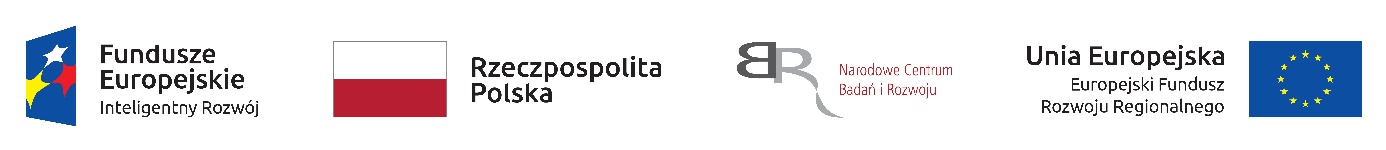 Konkurs Szybka ścieżkaWnioseko dofinansowanie projektunr: POIR.01.01.01-00-0000/21data złożenia: rrrr-mm-dd, godz. gg:mm:ssInstytucja 
Pośrednicząca	Narodowe Centrum Badań i RozwojuProgram Operacyjny	Inteligentny Rozwój 2014-2020Oś priorytetowa	I. Wsparcie prowadzenia prac B+R przez przedsiębiorstwaDziałanie	1.1 Projekty B+R przedsiębiorstwPoddziałanie	1.1.1 Badania przemysłowe i prace rozwojowe realizowane przezprzedsiębiorstwaKonkurs	1/1.1.1/2021 – Szybka ścieżkaZakres	Projekty z regionów słabiej rozwiniętychOgłoszenie konkursu	15 luty 2021 r.Nabór wniosków	22 marca – 4 maja 2021r.Jest to dokument poglądowy. Wniosek o dofinansowanie można złożyć wyłącznie w wersji elektronicznej po zalogowaniu się do systemu informatycznego Instytucji Pośredniczącej na stronie https://lsi.ncbr.gov.pl/login.php. Spis treściI.	INFORMACJE OGÓLNE O PROJEKCIE	   3II.	INFORMACJE O WNIOSKODAWCY      4III.	ISTOTA PROJEKTU     8IV.	REALIZACJA PROJEKTU      9V.	BUDŻET PROJEKTU      18VI.	WDROŻENIE WYNIKÓW PROJEKTU      24VII.	SPECYFICZNE WYMOGI PROGRAMOWE	27VIII.	WSKAŹNIKI	    28IX.	OŚWIADCZENIA	 30X.	ZAŁĄCZNIKI	     42INFORMACJE OGÓLNE O PROJEKCIEI.1. Podstawowe informacje o projekcieINFORMACJE O WNIOSKODAWCY ISTOTA PROJEKTUIII.1. Cel projektuIII.2. Metodologia badawczaIII.3. Nowość rezultatów projektuREALIZACJA PROJEKTUIV.1. Plan prac i zasobyIV.2. Zespół projektowyBUDŻET PROJEKTU  V.1. Koszty  realizacji projektuWNIOSKODAWCA 1Wynagrodzenia (W)Podwykonawstwo  (E) Pozostałe koszty bezpośrednie (Op) Koszty pośrednie (O)V.2. Budżet projektu – podsumowanieV.3. Kosztorys wykonania projektu WDROŻENIE WYNIKÓW PROJEKTUVI.1. Opis wdrożeniaData wdrożeniaVI.2. Prawa własności intelektualnejVI.3. Zapotrzebowanie rynkowe i opłacalność wdrożeniaSPECYFICZNE WYMOGI PROGRAMOWEWSKAŹNIKIVIII.1. Wskaźniki produktuVIII.2. Wskaźniki rezultatu bezpośredniegoOŚWIADCZENIA Oświadczenia wnioskodawcy 1Oświadczenia dot. wnioskodawcy 2: (nazwa konsorcjanta) ZAŁĄCZNIKI 1a) Formularz PNT-01 „Sprawozdanie o działalności badawczej i rozwojowej (B+R)” – wnioskodawca 1 (jeśli dotyczy);1b) 	Formularz PNT-01 „Sprawozdanie o działalności badawczej i rozwojowej (B+R)” – wnioskodawca 2 (jeśli dotyczy);2a) 	Informacje na potrzeby ewaluacji – wnioskodawca 1;2b)   Informacje na potrzeby ewaluacji – wnioskodawca 2 (jeśli dotyczy);3a)	Oświadczenie dotyczące złożenia wniosku o dofinansowanie za pośrednictwem systemu informatycznego – wnioskodawca 13b) Oświadczenie dotyczące złożenia wniosku o dofinansowanie za pośrednictwem systemu informatycznego – wnioskodawca 2 (jeśli dotyczy).Czy projekt jest składany do NCBR ponownie? Czy projekt jest składany do NCBR ponownie? Czy projekt jest składany do NCBR ponownie? Czy projekt jest składany do NCBR ponownie? Czy projekt jest składany do NCBR ponownie? Czy projekt jest składany do NCBR ponownie? Czy projekt jest składany do NCBR ponownie? Czy projekt jest składany do NCBR ponownie? Czy projekt jest składany do NCBR ponownie? Czy projekt jest składany do NCBR ponownie?  tak tak tak nie nie nieNr konkursu, w którym poprzednio złożono projektNr konkursu, w którym poprzednio złożono projektNr konkursu, w którym poprzednio złożono projektNr konkursu, w którym poprzednio złożono projektNr konkursu, w którym poprzednio złożono projektNr konkursu, w którym poprzednio złożono projektNr konkursu, w którym poprzednio złożono projektNr konkursu, w którym poprzednio złożono projektNr konkursu, w którym poprzednio złożono projektNr konkursu, w którym poprzednio złożono projektNr poprzednio złożonego wniosku	Nr poprzednio złożonego wniosku	Nr poprzednio złożonego wniosku	Nr poprzednio złożonego wniosku	Nr poprzednio złożonego wniosku	Nr poprzednio złożonego wniosku	Nr poprzednio złożonego wniosku	Nr poprzednio złożonego wniosku	Nr poprzednio złożonego wniosku	Nr poprzednio złożonego wniosku	Tytuł projektuTytuł projektuTytuł projektuTytuł projektuTytuł projektuTytuł projektuTytuł projektuTytuł projektuTytuł projektuTytuł projektuTytuł projektuTytuł projektuTytuł projektuTytuł projektuTytuł projektuTytuł projektuTytuł (PL) Tytuł (PL) Tytuł (PL) Tytuł (PL) Tytuł (PL) Tytuł (PL) Tytuł (PL) Tytuł (PL) Tytuł (PL) Tytuł (PL) Tytuł (PL) Tytuł (PL) Tytuł (PL) Tytuł (PL) Tytuł (PL) Tytuł (PL) Tytuł (ENG) Tytuł (ENG) Tytuł (ENG) Tytuł (ENG) Tytuł (ENG) Tytuł (ENG) Tytuł (ENG) Tytuł (ENG) Tytuł (ENG) Tytuł (ENG) Tytuł (ENG) Tytuł (ENG) Tytuł (ENG) Tytuł (ENG) Tytuł (ENG) Tytuł (ENG) Streszczenie projektu Streszczenie projektu Streszczenie projektu Streszczenie projektu Streszczenie projektu Streszczenie projektu Streszczenie projektu Streszczenie projektu Streszczenie projektu Streszczenie projektu Streszczenie projektu Streszczenie projektu Streszczenie projektu Streszczenie projektu Streszczenie projektu Streszczenie projektu Streszczenie (PL) Streszczenie (PL) Streszczenie (PL) Streszczenie (PL) Streszczenie (PL) Streszczenie (PL) Streszczenie (PL) Streszczenie (PL) Streszczenie (PL) Streszczenie (PL) Streszczenie (PL) Streszczenie (PL) Streszczenie (PL) Streszczenie (PL) Streszczenie (PL) Streszczenie (PL) Streszczenie (ENG) Streszczenie (ENG) Streszczenie (ENG) Streszczenie (ENG) Streszczenie (ENG) Streszczenie (ENG) Streszczenie (ENG) Streszczenie (ENG) Streszczenie (ENG) Streszczenie (ENG) Streszczenie (ENG) Streszczenie (ENG) Streszczenie (ENG) Streszczenie (ENG) Streszczenie (ENG) Streszczenie (ENG)  I.2. Klasyfikacja projektu I.2. Klasyfikacja projektu I.2. Klasyfikacja projektu I.2. Klasyfikacja projektu I.2. Klasyfikacja projektu I.2. Klasyfikacja projektu I.2. Klasyfikacja projektu I.2. Klasyfikacja projektu I.2. Klasyfikacja projektu I.2. Klasyfikacja projektu I.2. Klasyfikacja projektu I.2. Klasyfikacja projektu I.2. Klasyfikacja projektu I.2. Klasyfikacja projektu I.2. Klasyfikacja projektuOECDOECDOECDOECDOECDOECDOECDOECDOECDOECDOECDOECDOECDOECDOECDPoziom 1Poziom 1Poziom 1Poziom 2Poziom 2Poziom 2Poziom 2Poziom 2Poziom 2Poziom 2Poziom 2Poziom 3Poziom 3Poziom 3Poziom 3Lista rozwijanaLista rozwijanaLista rozwijanaLista rozwijanaLista rozwijanaLista rozwijanaLista rozwijanaLista rozwijanaLista rozwijanaLista rozwijanaLista rozwijanaLista rozwijanaLista rozwijanaLista rozwijanaLista rozwijanaOECD’’ (jeśli dotyczy)OECD’’ (jeśli dotyczy)OECD’’ (jeśli dotyczy)OECD’’ (jeśli dotyczy)OECD’’ (jeśli dotyczy)OECD’’ (jeśli dotyczy)OECD’’ (jeśli dotyczy)OECD’’ (jeśli dotyczy)OECD’’ (jeśli dotyczy)OECD’’ (jeśli dotyczy)OECD’’ (jeśli dotyczy)OECD’’ (jeśli dotyczy)OECD’’ (jeśli dotyczy)OECD’’ (jeśli dotyczy)OECD’’ (jeśli dotyczy)Poziom 1Poziom 1Poziom 1Poziom 2Poziom 2Poziom 2Poziom 2Poziom 2Poziom 2Poziom 2Poziom 2Poziom 3Poziom 3Poziom 3Poziom 3Lista rozwijanaLista rozwijanaLista rozwijanaLista rozwijanaLista rozwijanaLista rozwijanaLista rozwijanaLista rozwijanaLista rozwijanaLista rozwijanaLista rozwijanaLista rozwijanaLista rozwijanaLista rozwijanaLista rozwijanaNABSNABSNABSNABSNABSNABSNABSNABSNABSNABSNABSNABSNABSNABSNABSPoziom 1Poziom 1Poziom 1Poziom 2Poziom 2Poziom 2Poziom 2Poziom 2Poziom 2Poziom 2Poziom 2Poziom 3Poziom 3Poziom 3Poziom 3Lista rozwijanaLista rozwijanaLista rozwijanaLista rozwijanaLista rozwijanaLista rozwijanaLista rozwijanaLista rozwijanaLista rozwijanaLista rozwijanaLista rozwijanaLista rozwijanaLista rozwijanaLista rozwijanaLista rozwijanaPKD projektu PKD projektu PKD projektu PKD projektu PKD projektu PKD projektu PKD projektu PKD projektu PKD projektu PKD projektu PKD projektu PKD projektu PKD projektu PKD projektu PKD projektu SekcjaSekcjaDziałDziałGrupaGrupaGrupaGrupaGrupaKlasaKlasaKlasaKlasaPodklasaPodklasaLista rozwijanaLista rozwijanaLista rozwijanaLista rozwijanaLista rozwijanaLista rozwijanaLista rozwijanaLista rozwijanaLista rozwijanaLista rozwijanaLista rozwijanaLista rozwijanaLista rozwijanaLista rozwijanaLista rozwijanaMAEMAEMAEMAEMAEMAEMAEMAEMAEMAEMAEMAEMAEMAEMAEProjekt dotyczy obszaru energetyki  Projekt dotyczy obszaru energetyki  Projekt dotyczy obszaru energetyki  Projekt dotyczy obszaru energetyki  Projekt dotyczy obszaru energetyki   tak tak tak tak tak tak tak nie nie nieNr w klasyfikacji MAE Nr w klasyfikacji MAE Nr w klasyfikacji MAE Nr w klasyfikacji MAE Nr w klasyfikacji MAE Lista rozwijanaLista rozwijanaLista rozwijanaLista rozwijanaLista rozwijanaLista rozwijanaLista rozwijanaLista rozwijanaLista rozwijanaLista rozwijanaInteligentna specjalizacja (KIS)Inteligentna specjalizacja (KIS)Inteligentna specjalizacja (KIS)Inteligentna specjalizacja (KIS)Inteligentna specjalizacja (KIS)Inteligentna specjalizacja (KIS)Inteligentna specjalizacja (KIS)Inteligentna specjalizacja (KIS)Inteligentna specjalizacja (KIS)Inteligentna specjalizacja (KIS)Inteligentna specjalizacja (KIS)Inteligentna specjalizacja (KIS)Inteligentna specjalizacja (KIS)Inteligentna specjalizacja (KIS)Inteligentna specjalizacja (KIS)Inteligentna specjalizacjaInteligentna specjalizacjaInteligentna specjalizacjaInteligentna specjalizacjaInteligentna specjalizacjaLista rozwijanaLista rozwijanaLista rozwijanaLista rozwijanaLista rozwijanaLista rozwijanaLista rozwijanaLista rozwijanaLista rozwijanaLista rozwijanaUzasadnienie wyboru KISUzasadnienie wyboru KISUzasadnienie wyboru KISUzasadnienie wyboru KISUzasadnienie wyboru KISUzasadnienie wyboru KISUzasadnienie wyboru KISUzasadnienie wyboru KISUzasadnienie wyboru KISUzasadnienie wyboru KISUzasadnienie wyboru KISUzasadnienie wyboru KISUzasadnienie wyboru KISUzasadnienie wyboru KISUzasadnienie wyboru KISSłowa kluczoweSłowa kluczoweSłowa kluczoweSłowa kluczoweSłowa kluczoweSłowa kluczoweSłowa kluczoweSłowa kluczoweSłowa kluczoweSłowa kluczoweSłowa kluczoweSłowa kluczoweSłowa kluczoweSłowa kluczoweSłowa kluczoweI.3. Miejsce realizacji projektuI.3. Miejsce realizacji projektuI.3. Miejsce realizacji projektuI.3. Miejsce realizacji projektuI.3. Miejsce realizacji projektuI.3. Miejsce realizacji projektuI.3. Miejsce realizacji projektuI.3. Miejsce realizacji projektuI.3. Miejsce realizacji projektuI.3. Miejsce realizacji projektuI.3. Miejsce realizacji projektuI.3. Miejsce realizacji projektuI.3. Miejsce realizacji projektuI.3. Miejsce realizacji projektuI.3. Miejsce realizacji projektuNazwa wnioskodawcyWojewództwoWojewództwoPowiatPowiatPowiatGminaGminaMiejscowość/dzielnicaMiejscowość/dzielnicaMiejscowość/dzielnicaMiejscowość/dzielnicaUlicaNr budynkuNr lokaluLista rozwijanaLista rozwijanaLista rozwijanaLista rozwijanaLista rozwijanaLista rozwijanaLista rozwijanaLista rozwijanaLista rozwijanaLista rozwijanaLista rozwijanaLista rozwijanaLista rozwijanaI.4. Okres realizacji projektuI.4. Okres realizacji projektuI.4. Okres realizacji projektuI.4. Okres realizacji projektuI.4. Okres realizacji projektuI.4. Okres realizacji projektuI.4. Okres realizacji projektuI.4. Okres realizacji projektuI.4. Okres realizacji projektuI.4. Okres realizacji projektuI.4. Okres realizacji projektuI.4. Okres realizacji projektuI.4. Okres realizacji projektuI.4. Okres realizacji projektuI.4. Okres realizacji projektuData rozpoczęcia realizacji projektuData rozpoczęcia realizacji projektuData rozpoczęcia realizacji projektuData rozpoczęcia realizacji projektuData rozpoczęcia realizacji projektuData rozpoczęcia realizacji projektuData rozpoczęcia realizacji projektu(format dd/mm/rrrr)(format dd/mm/rrrr)(format dd/mm/rrrr)(format dd/mm/rrrr)(format dd/mm/rrrr)(format dd/mm/rrrr)(format dd/mm/rrrr)(format dd/mm/rrrr)Data złożenia wniosku o płatność końcowąData złożenia wniosku o płatność końcowąData złożenia wniosku o płatność końcowąData złożenia wniosku o płatność końcowąData złożenia wniosku o płatność końcowąData złożenia wniosku o płatność końcowąData złożenia wniosku o płatność końcową(format dd/mm/rrrr)(format dd/mm/rrrr)(format dd/mm/rrrr)(format dd/mm/rrrr)(format dd/mm/rrrr)(format dd/mm/rrrr)(format dd/mm/rrrr)(format dd/mm/rrrr)Liczba miesięcyLiczba miesięcyLiczba miesięcyLiczba miesięcyLiczba miesięcyLiczba miesięcyLiczba miesięcyPole wypełniane automatyczniePole wypełniane automatyczniePole wypełniane automatyczniePole wypełniane automatyczniePole wypełniane automatyczniePole wypełniane automatyczniePole wypełniane automatyczniePole wypełniane automatycznieWnioskodawca indywidualny	 tak tak nie nie nieKonsorcjum  tak tak nie nie nieII.1. Dane identyfikacyjne wnioskodawcyWnioskodawca 1II.1. Dane identyfikacyjne wnioskodawcyWnioskodawca 1II.1. Dane identyfikacyjne wnioskodawcyWnioskodawca 1II.1. Dane identyfikacyjne wnioskodawcyWnioskodawca 1II.1. Dane identyfikacyjne wnioskodawcyWnioskodawca 1II.1. Dane identyfikacyjne wnioskodawcyWnioskodawca 1NazwaNazwa podstawowej jednostki organizacyjnej (jeśli dotyczy)Adres siedzibyAdres siedzibyAdres siedzibyAdres siedzibyAdres siedzibyAdres siedzibyUlicaNr budynkuNr lokaluKod pocztowyMiejscowość/dzielnicaLista rozwijanaLista rozwijanaLista rozwijanaLista rozwijanaLista rozwijanaPocztaLista rozwijanaLista rozwijanaLista rozwijanaLista rozwijanaLista rozwijanaGminaLista rozwijanaLista rozwijanaLista rozwijanaLista rozwijanaLista rozwijanaPowiatLista rozwijanaLista rozwijanaLista rozwijanaLista rozwijanaLista rozwijanaWojewództwoLista rozwijanaLista rozwijanaLista rozwijanaLista rozwijanaLista rozwijanaAdres do korespondencji (jeśli inny niż adres siedziby)Adres do korespondencji (jeśli inny niż adres siedziby)Adres do korespondencji (jeśli inny niż adres siedziby)Adres do korespondencji (jeśli inny niż adres siedziby)Adres do korespondencji (jeśli inny niż adres siedziby)Adres do korespondencji (jeśli inny niż adres siedziby)UlicaNr budynkuNr lokaluKod pocztowyMiejscowość / dzielnicaLista rozwijanaLista rozwijanaLista rozwijanaLista rozwijanaLista rozwijanaPocztaLista rozwijanaLista rozwijanaLista rozwijanaLista rozwijanaLista rozwijanaGminaLista rozwijanaLista rozwijanaLista rozwijanaLista rozwijanaLista rozwijanaPowiatLista rozwijanaLista rozwijanaLista rozwijanaLista rozwijanaLista rozwijanaWojewództwoLista rozwijanaLista rozwijanaLista rozwijanaLista rozwijanaLista rozwijanaAdres skrzynki ePUAPKRS/CEIDG/inny rejestr NIPREGONPKD głównej działalności wnioskodawcyLista rozwijanaLista rozwijanaLista rozwijanaLista rozwijanaLista rozwijanaForma prawna  Lista rozwijanaLista rozwijanaLista rozwijanaLista rozwijanaLista rozwijanaForma własnościLista rozwijanaLista rozwijanaLista rozwijanaLista rozwijanaLista rozwijanaTyp wnioskodawcyprzedsiębiorstwoprzedsiębiorstwoprzedsiębiorstwoprzedsiębiorstwoTyp wnioskodawcyjednostka naukowa (organizacja  prowadząca badania i upowszechniająca wiedzę)jednostka naukowa (organizacja  prowadząca badania i upowszechniająca wiedzę)jednostka naukowa (organizacja  prowadząca badania i upowszechniająca wiedzę)jednostka naukowa (organizacja  prowadząca badania i upowszechniająca wiedzę)Status przedsiębiorstwa (jeśli dotyczy)Lista rozwijanaLista rozwijanaLista rozwijanaLista rozwijanaLista rozwijanaOsoba wyznaczona do kontaktu Osoba wyznaczona do kontaktu Osoba wyznaczona do kontaktu Osoba wyznaczona do kontaktu Osoba wyznaczona do kontaktu Osoba wyznaczona do kontaktu ImięNazwiskoStanowiskoNr telefonuAdres e-mailOsoba upoważniona do reprezentacji wnioskodawcyOsoba upoważniona do reprezentacji wnioskodawcyOsoba upoważniona do reprezentacji wnioskodawcyOsoba upoważniona do reprezentacji wnioskodawcyOsoba upoważniona do reprezentacji wnioskodawcyOsoba upoważniona do reprezentacji wnioskodawcyImięNazwiskoFunkcja/StanowiskoPełnomocnictwo do reprezentacji wnioskodawcy – załącznik w formacie pdf (jeśli dotyczy) Pełnomocnictwo do reprezentacji wnioskodawcy – załącznik w formacie pdf (jeśli dotyczy) Pełnomocnictwo do reprezentacji wnioskodawcy – załącznik w formacie pdf (jeśli dotyczy) Pełnomocnictwo do reprezentacji wnioskodawcy – załącznik w formacie pdf (jeśli dotyczy) Pełnomocnictwo do reprezentacji wnioskodawcy – załącznik w formacie pdf (jeśli dotyczy) Pełnomocnictwo do reprezentacji wnioskodawcy – załącznik w formacie pdf (jeśli dotyczy) Pomoc publiczna i pomoc de minimisPomoc publiczna i pomoc de minimisPomoc publiczna i pomoc de minimisPomoc publiczna i pomoc de minimisPomoc publiczna i pomoc de minimisPomoc publiczna i pomoc de minimisCzy przedsiębiorstwo występuje o udzielenie pomocy publicznej na badania przemysłowe?	Czy przedsiębiorstwo występuje o udzielenie pomocy publicznej na badania przemysłowe?	Czy przedsiębiorstwo występuje o udzielenie pomocy publicznej na badania przemysłowe?	Czy przedsiębiorstwo występuje o udzielenie pomocy publicznej na badania przemysłowe?	 tak nieCzy przedsiębiorstwo występuje o udzielenie pomocy publicznej na eksperymentalne prace rozwojowe?	Czy przedsiębiorstwo występuje o udzielenie pomocy publicznej na eksperymentalne prace rozwojowe?	Czy przedsiębiorstwo występuje o udzielenie pomocy publicznej na eksperymentalne prace rozwojowe?	Czy przedsiębiorstwo występuje o udzielenie pomocy publicznej na eksperymentalne prace rozwojowe?	 tak nieCzy przedsiębiorstwo występuje o udzielenie pomocy na prace przedwdrożeniowe?Czy przedsiębiorstwo występuje o udzielenie pomocy na prace przedwdrożeniowe?Czy przedsiębiorstwo występuje o udzielenie pomocy na prace przedwdrożeniowe?Czy przedsiębiorstwo występuje o udzielenie pomocy na prace przedwdrożeniowe? tak nieCzy przedsiębiorca występuje o udzielenie pomocy de minimis?Czy przedsiębiorca występuje o udzielenie pomocy de minimis?Czy przedsiębiorca występuje o udzielenie pomocy de minimis?Czy przedsiębiorca występuje o udzielenie pomocy de minimis? tak nieCzy przedsiębiorca występuje o udzielenie pomocy publicznej na usługi doradcze dla MŚP?	Czy przedsiębiorca występuje o udzielenie pomocy publicznej na usługi doradcze dla MŚP?	Czy przedsiębiorca występuje o udzielenie pomocy publicznej na usługi doradcze dla MŚP?	Czy przedsiębiorca występuje o udzielenie pomocy publicznej na usługi doradcze dla MŚP?	 tak nieCzy przedsiębiorstwo ubiega się o zwiększenie intensywności pomocy publicznej na badania przemysłowe z uwagi na to, że:Czy przedsiębiorstwo ubiega się o zwiększenie intensywności pomocy publicznej na badania przemysłowe z uwagi na to, że:Czy przedsiębiorstwo ubiega się o zwiększenie intensywności pomocy publicznej na badania przemysłowe z uwagi na to, że:Czy przedsiębiorstwo ubiega się o zwiększenie intensywności pomocy publicznej na badania przemysłowe z uwagi na to, że:Czy przedsiębiorstwo ubiega się o zwiększenie intensywności pomocy publicznej na badania przemysłowe z uwagi na to, że:Czy przedsiębiorstwo ubiega się o zwiększenie intensywności pomocy publicznej na badania przemysłowe z uwagi na to, że:Projekt obejmuje skuteczną współpracę co najmniej między dwoma niepowiązanymi ze sobą przedsiębiorstwami oraz: żadne z przedsiębiorstw nie ponosi więcej niż 70% kosztów kwalifikowalnych danej kategorii badań,projekt obejmuje współpracę co najmniej z jednym mikro-, małym lub średnim przedsiębiorstwem; podwykonawstwo nie jest traktowane jako skuteczna forma współpracy.Projekt obejmuje skuteczną współpracę co najmniej między dwoma niepowiązanymi ze sobą przedsiębiorstwami oraz: żadne z przedsiębiorstw nie ponosi więcej niż 70% kosztów kwalifikowalnych danej kategorii badań,projekt obejmuje współpracę co najmniej z jednym mikro-, małym lub średnim przedsiębiorstwem; podwykonawstwo nie jest traktowane jako skuteczna forma współpracy.Projekt obejmuje skuteczną współpracę co najmniej między dwoma niepowiązanymi ze sobą przedsiębiorstwami oraz: żadne z przedsiębiorstw nie ponosi więcej niż 70% kosztów kwalifikowalnych danej kategorii badań,projekt obejmuje współpracę co najmniej z jednym mikro-, małym lub średnim przedsiębiorstwem; podwykonawstwo nie jest traktowane jako skuteczna forma współpracy.Projekt obejmuje skuteczną współpracę co najmniej między dwoma niepowiązanymi ze sobą przedsiębiorstwami oraz: żadne z przedsiębiorstw nie ponosi więcej niż 70% kosztów kwalifikowalnych danej kategorii badań,projekt obejmuje współpracę co najmniej z jednym mikro-, małym lub średnim przedsiębiorstwem; podwykonawstwo nie jest traktowane jako skuteczna forma współpracy. tak nieOświadczam, że przedsiębiorstwa realizujące projekt w ramach konsorcjum są przedsiębiorstwami niepowiązanymi.Oświadczam, że przedsiębiorstwa realizujące projekt w ramach konsorcjum są przedsiębiorstwami niepowiązanymi.Oświadczam, że przedsiębiorstwa realizujące projekt w ramach konsorcjum są przedsiębiorstwami niepowiązanymi.Oświadczam, że przedsiębiorstwa realizujące projekt w ramach konsorcjum są przedsiębiorstwami niepowiązanymi. tak nieProjekt zakłada skuteczną współpracę między przedsiębiorstwem i co najmniej jedną jednostką naukową (organizacją prowadzącą badania i upowszechniającą wiedzę), jeżeli ta ostatnia ponosi co najmniej 10 % kosztów kwalifikowalnych i ma prawo do publikowania własnych wyników badań.Projekt zakłada skuteczną współpracę między przedsiębiorstwem i co najmniej jedną jednostką naukową (organizacją prowadzącą badania i upowszechniającą wiedzę), jeżeli ta ostatnia ponosi co najmniej 10 % kosztów kwalifikowalnych i ma prawo do publikowania własnych wyników badań.Projekt zakłada skuteczną współpracę między przedsiębiorstwem i co najmniej jedną jednostką naukową (organizacją prowadzącą badania i upowszechniającą wiedzę), jeżeli ta ostatnia ponosi co najmniej 10 % kosztów kwalifikowalnych i ma prawo do publikowania własnych wyników badań.Projekt zakłada skuteczną współpracę między przedsiębiorstwem i co najmniej jedną jednostką naukową (organizacją prowadzącą badania i upowszechniającą wiedzę), jeżeli ta ostatnia ponosi co najmniej 10 % kosztów kwalifikowalnych i ma prawo do publikowania własnych wyników badań. tak nieWyniki całego projektu będą szeroko rozpowszechniane i w okresie do 3 lat od zakończenia projektu:Wyniki całego projektu będą szeroko rozpowszechniane i w okresie do 3 lat od zakończenia projektu:Wyniki całego projektu będą szeroko rozpowszechniane i w okresie do 3 lat od zakończenia projektu:Wyniki całego projektu będą szeroko rozpowszechniane i w okresie do 3 lat od zakończenia projektu:zostaną zaprezentowane na co najmniej 3 konferencjach naukowych i technicznych, w tym co najmniej 1 o randze ogólnokrajowej lubzostaną zaprezentowane na co najmniej 3 konferencjach naukowych i technicznych, w tym co najmniej 1 o randze ogólnokrajowej lubzostaną zaprezentowane na co najmniej 3 konferencjach naukowych i technicznych, w tym co najmniej 1 o randze ogólnokrajowej lubzostaną zaprezentowane na co najmniej 3 konferencjach naukowych i technicznych, w tym co najmniej 1 o randze ogólnokrajowej lub tak niezostaną opublikowane w co najmniej 2 czasopismach naukowych lub technicznych (ujętych w wykazie czasopism opublikowanym przez MNiSW, aktualnym na dzień przyjęcia artykułu do druku) lub powszechnie dostępnych bazach danych zapewniających swobodny dostęp do uzyskanych wyników badań (surowych danych badawczych), lubzostaną opublikowane w co najmniej 2 czasopismach naukowych lub technicznych (ujętych w wykazie czasopism opublikowanym przez MNiSW, aktualnym na dzień przyjęcia artykułu do druku) lub powszechnie dostępnych bazach danych zapewniających swobodny dostęp do uzyskanych wyników badań (surowych danych badawczych), lubzostaną opublikowane w co najmniej 2 czasopismach naukowych lub technicznych (ujętych w wykazie czasopism opublikowanym przez MNiSW, aktualnym na dzień przyjęcia artykułu do druku) lub powszechnie dostępnych bazach danych zapewniających swobodny dostęp do uzyskanych wyników badań (surowych danych badawczych), lubzostaną opublikowane w co najmniej 2 czasopismach naukowych lub technicznych (ujętych w wykazie czasopism opublikowanym przez MNiSW, aktualnym na dzień przyjęcia artykułu do druku) lub powszechnie dostępnych bazach danych zapewniających swobodny dostęp do uzyskanych wyników badań (surowych danych badawczych), lub tak niezostaną w całości rozpowszechnione za pośrednictwem oprogramowania bezpłatnego lub oprogramowania z licencją otwartego dostępu.zostaną w całości rozpowszechnione za pośrednictwem oprogramowania bezpłatnego lub oprogramowania z licencją otwartego dostępu.zostaną w całości rozpowszechnione za pośrednictwem oprogramowania bezpłatnego lub oprogramowania z licencją otwartego dostępu.zostaną w całości rozpowszechnione za pośrednictwem oprogramowania bezpłatnego lub oprogramowania z licencją otwartego dostępu. tak nieCzy przedsiębiorstwo ubiega się o zwiększenie intensywności pomocy publicznej na prace rozwojowe z uwagi na to, że:Czy przedsiębiorstwo ubiega się o zwiększenie intensywności pomocy publicznej na prace rozwojowe z uwagi na to, że:Czy przedsiębiorstwo ubiega się o zwiększenie intensywności pomocy publicznej na prace rozwojowe z uwagi na to, że:Czy przedsiębiorstwo ubiega się o zwiększenie intensywności pomocy publicznej na prace rozwojowe z uwagi na to, że:Czy przedsiębiorstwo ubiega się o zwiększenie intensywności pomocy publicznej na prace rozwojowe z uwagi na to, że:Czy przedsiębiorstwo ubiega się o zwiększenie intensywności pomocy publicznej na prace rozwojowe z uwagi na to, że:Projekt obejmuje skuteczną współpracę co najmniej między dwoma niepowiązanymi ze sobą przedsiębiorstwami oraz:żadne z przedsiębiorstw nie ponosi więcej niż 70% kosztów kwalifikowalnych danej kategorii badań,projekt obejmuje współpracę co najmniej z jednym mikro-, małym lub średnim przedsiębiorstwem; podwykonawstwo nie jest traktowane jako skuteczna forma współpracy.Projekt obejmuje skuteczną współpracę co najmniej między dwoma niepowiązanymi ze sobą przedsiębiorstwami oraz:żadne z przedsiębiorstw nie ponosi więcej niż 70% kosztów kwalifikowalnych danej kategorii badań,projekt obejmuje współpracę co najmniej z jednym mikro-, małym lub średnim przedsiębiorstwem; podwykonawstwo nie jest traktowane jako skuteczna forma współpracy.Projekt obejmuje skuteczną współpracę co najmniej między dwoma niepowiązanymi ze sobą przedsiębiorstwami oraz:żadne z przedsiębiorstw nie ponosi więcej niż 70% kosztów kwalifikowalnych danej kategorii badań,projekt obejmuje współpracę co najmniej z jednym mikro-, małym lub średnim przedsiębiorstwem; podwykonawstwo nie jest traktowane jako skuteczna forma współpracy.Projekt obejmuje skuteczną współpracę co najmniej między dwoma niepowiązanymi ze sobą przedsiębiorstwami oraz:żadne z przedsiębiorstw nie ponosi więcej niż 70% kosztów kwalifikowalnych danej kategorii badań,projekt obejmuje współpracę co najmniej z jednym mikro-, małym lub średnim przedsiębiorstwem; podwykonawstwo nie jest traktowane jako skuteczna forma współpracy. tak nieOświadczam, że przedsiębiorstwa realizujące projekt w ramach konsorcjum są przedsiębiorstwami niepowiązanymi.Oświadczam, że przedsiębiorstwa realizujące projekt w ramach konsorcjum są przedsiębiorstwami niepowiązanymi.Oświadczam, że przedsiębiorstwa realizujące projekt w ramach konsorcjum są przedsiębiorstwami niepowiązanymi.Oświadczam, że przedsiębiorstwa realizujące projekt w ramach konsorcjum są przedsiębiorstwami niepowiązanymi. tak nieProjekt zakłada skuteczną współpracę między przedsiębiorstwem i co najmniej jedną jednostką naukową (organizacją prowadzącą badania i upowszechniającą wiedzę), jeżeli ta ostatnia ponosi co najmniej 10 % kosztów kwalifikowalnych i ma prawo do publikowania własnych wyników badań.Projekt zakłada skuteczną współpracę między przedsiębiorstwem i co najmniej jedną jednostką naukową (organizacją prowadzącą badania i upowszechniającą wiedzę), jeżeli ta ostatnia ponosi co najmniej 10 % kosztów kwalifikowalnych i ma prawo do publikowania własnych wyników badań.Projekt zakłada skuteczną współpracę między przedsiębiorstwem i co najmniej jedną jednostką naukową (organizacją prowadzącą badania i upowszechniającą wiedzę), jeżeli ta ostatnia ponosi co najmniej 10 % kosztów kwalifikowalnych i ma prawo do publikowania własnych wyników badań.Projekt zakłada skuteczną współpracę między przedsiębiorstwem i co najmniej jedną jednostką naukową (organizacją prowadzącą badania i upowszechniającą wiedzę), jeżeli ta ostatnia ponosi co najmniej 10 % kosztów kwalifikowalnych i ma prawo do publikowania własnych wyników badań. tak nieWyniki całego projektu będą szeroko rozpowszechniane i w okresie do 3 lat od zakończenia projektu:Wyniki całego projektu będą szeroko rozpowszechniane i w okresie do 3 lat od zakończenia projektu:Wyniki całego projektu będą szeroko rozpowszechniane i w okresie do 3 lat od zakończenia projektu:Wyniki całego projektu będą szeroko rozpowszechniane i w okresie do 3 lat od zakończenia projektu:zostaną zaprezentowane na co najmniej 3 konferencjach naukowych i technicznych, w tym co najmniej 1 o randze ogólnokrajowej lubzostaną zaprezentowane na co najmniej 3 konferencjach naukowych i technicznych, w tym co najmniej 1 o randze ogólnokrajowej lubzostaną zaprezentowane na co najmniej 3 konferencjach naukowych i technicznych, w tym co najmniej 1 o randze ogólnokrajowej lubzostaną zaprezentowane na co najmniej 3 konferencjach naukowych i technicznych, w tym co najmniej 1 o randze ogólnokrajowej lub tak niezostaną opublikowane w co najmniej 2 czasopismach naukowych lub technicznych (ujętych w wykazie czasopism opublikowanym przez MNiSW, aktualnym na dzień publikcji przyjęcia artykułu do druku), lub powszechnie dostępnych bazach danych zapewniających swobodny dostęp do uzyskanych wyników badań (surowych danych badawczych), lubzostaną opublikowane w co najmniej 2 czasopismach naukowych lub technicznych (ujętych w wykazie czasopism opublikowanym przez MNiSW, aktualnym na dzień publikcji przyjęcia artykułu do druku), lub powszechnie dostępnych bazach danych zapewniających swobodny dostęp do uzyskanych wyników badań (surowych danych badawczych), lubzostaną opublikowane w co najmniej 2 czasopismach naukowych lub technicznych (ujętych w wykazie czasopism opublikowanym przez MNiSW, aktualnym na dzień publikcji przyjęcia artykułu do druku), lub powszechnie dostępnych bazach danych zapewniających swobodny dostęp do uzyskanych wyników badań (surowych danych badawczych), lubzostaną opublikowane w co najmniej 2 czasopismach naukowych lub technicznych (ujętych w wykazie czasopism opublikowanym przez MNiSW, aktualnym na dzień publikcji przyjęcia artykułu do druku), lub powszechnie dostępnych bazach danych zapewniających swobodny dostęp do uzyskanych wyników badań (surowych danych badawczych), lub tak niezostaną w całości rozpowszechnione za pośrednictwem oprogramowania bezpłatnego lub oprogramowania z licencją otwartego dostępu.zostaną w całości rozpowszechnione za pośrednictwem oprogramowania bezpłatnego lub oprogramowania z licencją otwartego dostępu.zostaną w całości rozpowszechnione za pośrednictwem oprogramowania bezpłatnego lub oprogramowania z licencją otwartego dostępu.zostaną w całości rozpowszechnione za pośrednictwem oprogramowania bezpłatnego lub oprogramowania z licencją otwartego dostępu. tak nieII.2. Opis działalności wnioskodawcy Cel projektuProblem badawczy/technologicznyZałącznik w formacie pdf (jeśli dotyczy)Rozwiązanie opracowane w ramach projektu ze wskazaniem jego odbiorcy Załącznik w formacie pdf (jeśli dotyczy)Załącznik w formacie pdf (jeśli dotyczy)Poziom nowości rezultatów projektuPoziom nowości rezultatów projektuPoziom nowości rezultatów projektuPoziom nowości rezultatów projektuco najmniej w skali polskiego rynkuco najmniej w skali polskiego rynkuco najmniej w skali polskiego rynkuco najmniej w skali polskiego rynku i rynków zagranicznych co najmniej w skali polskiego rynku i rynków zagranicznych co najmniej w skali polskiego rynku i rynków zagranicznych Rodzaj innowacji Rodzaj innowacji Rodzaj innowacji Rodzaj innowacji Innowacja produktowa Innowacja produktowa Innowacja produktowa wprowadzenie na rynek nowego towaru lub usługiwprowadzenie na rynek nowego towaru lub usługiwprowadzenie na rynek nowego towaru lub usługiwprowadzenie na rynek znaczącego ulepszenia oferowanych uprzednio towarów i usług w odniesieniu do ich charakterystyk lub przeznaczeniawprowadzenie na rynek znaczącego ulepszenia oferowanych uprzednio towarów i usług w odniesieniu do ich charakterystyk lub przeznaczeniawprowadzenie na rynek znaczącego ulepszenia oferowanych uprzednio towarów i usług w odniesieniu do ich charakterystyk lub przeznaczeniaInnowacja procesowa Innowacja procesowa Innowacja procesowa wprowadzenie do praktyki w przedsiębiorstwie nowych metod produkcji lub dostawywprowadzenie do praktyki w przedsiębiorstwie nowych metod produkcji lub dostawywprowadzenie do praktyki w przedsiębiorstwie nowych metod produkcji lub dostawywprowadzenie do praktyki w przedsiębiorstwie znacząco ulepszonych metod produkcji lub dostawywprowadzenie do praktyki w przedsiębiorstwie znacząco ulepszonych metod produkcji lub dostawywprowadzenie do praktyki w przedsiębiorstwie znacząco ulepszonych metod produkcji lub dostawyOpis nowości rezultatów projektu Opis nowości rezultatów projektu Opis nowości rezultatów projektu Opis nowości rezultatów projektu Załącznik w formacie pdf (jeśli dotyczy)Załącznik w formacie pdf (jeśli dotyczy)Załącznik w formacie pdf (jeśli dotyczy)Załącznik w formacie pdf (jeśli dotyczy)Nowe cechy i funkcjonalności rezultatów projektu Nowe cechy i funkcjonalności rezultatów projektu Nowe cechy i funkcjonalności rezultatów projektu Nowe cechy i funkcjonalności rezultatów projektu Cecha/ funkcjonalność rezultatu projektuKorzyść/przewagaParametry techniczneParametry techniczneIV.1.1. Prace badawczo-rozwojoweIV.1.1. Prace badawczo-rozwojoweIV.1.1. Prace badawczo-rozwojoweIV.1.1. Prace badawczo-rozwojoweIV.1.1. Prace badawczo-rozwojoweIV.1.1. Prace badawczo-rozwojoweIV.1.1. Prace badawczo-rozwojoweIV.1.1. Prace badawczo-rozwojoweIV.1.1. Prace badawczo-rozwojoweIV.1.1. Prace badawczo-rozwojoweIV.1.1. Prace badawczo-rozwojoweIV.1.1. Prace badawczo-rozwojoweIV.1.1. Prace badawczo-rozwojoweIV.1.1. Prace badawczo-rozwojoweIV.1.1. Prace badawczo-rozwojoweBADANIA PRZEMYSŁOWEBADANIA PRZEMYSŁOWEBADANIA PRZEMYSŁOWEBADANIA PRZEMYSŁOWEBADANIA PRZEMYSŁOWEBADANIA PRZEMYSŁOWEBADANIA PRZEMYSŁOWEBADANIA PRZEMYSŁOWEBADANIA PRZEMYSŁOWEBADANIA PRZEMYSŁOWEBADANIA PRZEMYSŁOWEBADANIA PRZEMYSŁOWEBADANIA PRZEMYSŁOWEBADANIA PRZEMYSŁOWEBADANIA PRZEMYSŁOWENr etapuNr etapuNr etapuNr etapuNr etapuNr etapuNr etapuWykonawca etapuWykonawca etapuWykonawca etapuWykonawca etapuWykonawca etapuWykonawca etapuWykonawca etapuLista rozwijanaLista rozwijanaLista rozwijanaLista rozwijanaLista rozwijanaLista rozwijanaLista rozwijanaLista rozwijanaOkres realizacji etapu (liczba miesięcy)Okres realizacji etapu (liczba miesięcy)Okres realizacji etapu (liczba miesięcy)Okres realizacji etapu (liczba miesięcy)Okres realizacji etapu (liczba miesięcy)Okres realizacji etapu (liczba miesięcy)Okres realizacji etapu (liczba miesięcy)Miesiąc rozpoczęcia etapuMiesiąc rozpoczęcia etapuMiesiąc rozpoczęcia etapuMiesiąc rozpoczęcia etapuMiesiąc rozpoczęcia etapuMiesiąc rozpoczęcia etapuMiesiąc rozpoczęcia etapuMiesiąc zakończenia etapuMiesiąc zakończenia etapuMiesiąc zakończenia etapuMiesiąc zakończenia etapuMiesiąc zakończenia etapuMiesiąc zakończenia etapuMiesiąc zakończenia etapuPole wypełniane automatyczniePole wypełniane automatyczniePole wypełniane automatyczniePole wypełniane automatyczniePole wypełniane automatyczniePole wypełniane automatyczniePole wypełniane automatyczniePole wypełniane automatycznieProblem do rozwiązaniaProblem do rozwiązaniaProblem do rozwiązaniaProblem do rozwiązaniaProblem do rozwiązaniaProblem do rozwiązaniaProblem do rozwiązaniaProblem do rozwiązaniaProblem do rozwiązaniaProblem do rozwiązaniaProblem do rozwiązaniaProblem do rozwiązaniaProblem do rozwiązaniaProblem do rozwiązaniaProblem do rozwiązaniaZałącznik w formacie pdf (jeśli dotyczy)Załącznik w formacie pdf (jeśli dotyczy)Załącznik w formacie pdf (jeśli dotyczy)Załącznik w formacie pdf (jeśli dotyczy)Załącznik w formacie pdf (jeśli dotyczy)Załącznik w formacie pdf (jeśli dotyczy)Załącznik w formacie pdf (jeśli dotyczy)Załącznik w formacie pdf (jeśli dotyczy)Załącznik w formacie pdf (jeśli dotyczy)Załącznik w formacie pdf (jeśli dotyczy)Załącznik w formacie pdf (jeśli dotyczy)Załącznik w formacie pdf (jeśli dotyczy)Załącznik w formacie pdf (jeśli dotyczy)Załącznik w formacie pdf (jeśli dotyczy)Załącznik w formacie pdf (jeśli dotyczy)Opis prac przewidzianych w ramach etapuOpis prac przewidzianych w ramach etapuOpis prac przewidzianych w ramach etapuOpis prac przewidzianych w ramach etapuOpis prac przewidzianych w ramach etapuOpis prac przewidzianych w ramach etapuOpis prac przewidzianych w ramach etapuOpis prac przewidzianych w ramach etapuOpis prac przewidzianych w ramach etapuOpis prac przewidzianych w ramach etapuOpis prac przewidzianych w ramach etapuOpis prac przewidzianych w ramach etapuOpis prac przewidzianych w ramach etapuOpis prac przewidzianych w ramach etapuOpis prac przewidzianych w ramach etapuEfekt końcowy etapu – kamień milowyEfekt końcowy etapu – kamień milowyEfekt końcowy etapu – kamień milowyEfekt końcowy etapu – kamień milowyEfekt końcowy etapu – kamień milowyEfekt końcowy etapu – kamień milowyEfekt końcowy etapu – kamień milowyEfekt końcowy etapu – kamień milowyEfekt końcowy etapu – kamień milowyEfekt końcowy etapu – kamień milowyEfekt końcowy etapu – kamień milowyEfekt końcowy etapu – kamień milowyEfekt końcowy etapu – kamień milowyEfekt końcowy etapu – kamień milowyEfekt końcowy etapu – kamień milowyNazwa kamienia milowegoNazwa kamienia milowegoNazwa kamienia milowegoParametrParametrParametrParametrParametrParametrOpis wpływu nieosiągnięcia kamienia milowegoOpis wpływu nieosiągnięcia kamienia milowegoOpis wpływu nieosiągnięcia kamienia milowegoOpis wpływu nieosiągnięcia kamienia milowegoOpis wpływu nieosiągnięcia kamienia milowegoOpis wpływu nieosiągnięcia kamienia milowegoKoszty kwalifikowalne etapuKoszty kwalifikowalne etapuKoszty kwalifikowalne etapuKoszty kwalifikowalne etapuKoszty kwalifikowalne etapuKoszty kwalifikowalne etapuKoszty kwalifikowalne etapuKoszty kwalifikowalne etapuAparatura/infrastruktura niezbędna do realizacji badań przemysłowychAparatura/infrastruktura niezbędna do realizacji badań przemysłowychAparatura/infrastruktura niezbędna do realizacji badań przemysłowychAparatura/infrastruktura niezbędna do realizacji badań przemysłowychAparatura/infrastruktura niezbędna do realizacji badań przemysłowychAparatura/infrastruktura niezbędna do realizacji badań przemysłowychAparatura/infrastruktura niezbędna do realizacji badań przemysłowychAparatura/infrastruktura niezbędna do realizacji badań przemysłowychAparatura/infrastruktura niezbędna do realizacji badań przemysłowychAparatura/infrastruktura niezbędna do realizacji badań przemysłowychAparatura/infrastruktura niezbędna do realizacji badań przemysłowychAparatura/infrastruktura niezbędna do realizacji badań przemysłowychAparatura/infrastruktura niezbędna do realizacji badań przemysłowychAparatura/infrastruktura niezbędna do realizacji badań przemysłowychAparatura/infrastruktura niezbędna do realizacji badań przemysłowychZasoby techniczne pozostające w dyspozycji wnioskodawcyZasoby techniczne pozostające w dyspozycji wnioskodawcyZasoby techniczne pozostające w dyspozycji wnioskodawcyZasoby techniczne pozostające w dyspozycji wnioskodawcyZasoby techniczne pozostające w dyspozycji wnioskodawcyZasoby techniczne pozostające w dyspozycji wnioskodawcyZasoby techniczne pozostające w dyspozycji wnioskodawcyZasoby techniczne pozostające w dyspozycji wnioskodawcyZasoby techniczne pozostające w dyspozycji wnioskodawcyZasoby techniczne pozostające w dyspozycji wnioskodawcyZasoby techniczne pozostające w dyspozycji wnioskodawcyZasoby techniczne pozostające w dyspozycji wnioskodawcyZasoby techniczne pozostające w dyspozycji wnioskodawcyZasoby techniczne pozostające w dyspozycji wnioskodawcyZasoby techniczne pozostające w dyspozycji wnioskodawcyZasóbZasóbZasóbZasóbPrzeznaczeniePrzeznaczeniePrzeznaczeniePrzeznaczeniePrzeznaczeniePrzeznaczeniePrzeznaczenieNr etapuNr etapuNr etapuNr etapuLista rozwijana Lista rozwijana Lista rozwijana Lista rozwijana Zasoby techniczne planowane do nabyciaZasoby techniczne planowane do nabyciaZasoby techniczne planowane do nabyciaZasoby techniczne planowane do nabyciaZasoby techniczne planowane do nabyciaZasoby techniczne planowane do nabyciaZasoby techniczne planowane do nabyciaZasoby techniczne planowane do nabyciaZasoby techniczne planowane do nabyciaZasoby techniczne planowane do nabyciaZasoby techniczne planowane do nabyciaZasoby techniczne planowane do nabyciaZasoby techniczne planowane do nabyciaZasoby techniczne planowane do nabyciaZasoby techniczne planowane do nabyciaZasóbZasóbZasóbZasóbPrzeznaczeniePrzeznaczeniePrzeznaczeniePrzeznaczeniePrzeznaczeniePrzeznaczeniePrzeznaczenieNr etapuNr etapuNr etapuNr etapuLista rozwijanaLista rozwijanaLista rozwijanaLista rozwijanaWNiP niezbędne dla prowadzenia badań przemysłowychWNiP niezbędne dla prowadzenia badań przemysłowychWNiP niezbędne dla prowadzenia badań przemysłowychWNiP niezbędne dla prowadzenia badań przemysłowychWNiP niezbędne dla prowadzenia badań przemysłowychWNiP niezbędne dla prowadzenia badań przemysłowychWNiP niezbędne dla prowadzenia badań przemysłowychWNiP niezbędne dla prowadzenia badań przemysłowychWNiP niezbędne dla prowadzenia badań przemysłowychWNiP niezbędne dla prowadzenia badań przemysłowychWNiP niezbędne dla prowadzenia badań przemysłowychWNiP niezbędne dla prowadzenia badań przemysłowychWNiP niezbędne dla prowadzenia badań przemysłowychWNiP niezbędne dla prowadzenia badań przemysłowychWNiP niezbędne dla prowadzenia badań przemysłowychWNiP pozostające w dyspozycji wnioskodawcyWNiP pozostające w dyspozycji wnioskodawcyWNiP pozostające w dyspozycji wnioskodawcyWNiP pozostające w dyspozycji wnioskodawcyWNiP pozostające w dyspozycji wnioskodawcyWNiP pozostające w dyspozycji wnioskodawcyWNiP pozostające w dyspozycji wnioskodawcyWNiP pozostające w dyspozycji wnioskodawcyWNiP pozostające w dyspozycji wnioskodawcyWNiP pozostające w dyspozycji wnioskodawcyWNiP pozostające w dyspozycji wnioskodawcyWNiP pozostające w dyspozycji wnioskodawcyWNiP pozostające w dyspozycji wnioskodawcyWNiP pozostające w dyspozycji wnioskodawcyWNiP pozostające w dyspozycji wnioskodawcyZasóbZasóbZasóbZasóbPrzeznaczeniePrzeznaczeniePrzeznaczeniePrzeznaczeniePrzeznaczeniePrzeznaczeniePrzeznaczenieNr etapuNr etapuNr etapuNr etapuLista rozwijanaLista rozwijanaLista rozwijanaLista rozwijanaWNiP planowane do nabyciaWNiP planowane do nabyciaWNiP planowane do nabyciaWNiP planowane do nabyciaWNiP planowane do nabyciaWNiP planowane do nabyciaWNiP planowane do nabyciaWNiP planowane do nabyciaWNiP planowane do nabyciaWNiP planowane do nabyciaWNiP planowane do nabyciaWNiP planowane do nabyciaWNiP planowane do nabyciaWNiP planowane do nabyciaWNiP planowane do nabyciaZasóbZasóbZasóbZasóbPrzeznaczeniePrzeznaczeniePrzeznaczeniePrzeznaczeniePrzeznaczeniePrzeznaczeniePrzeznaczenieNr etapuNr etapuNr etapuNr etapuLista rozwijanaLista rozwijanaLista rozwijanaLista rozwijanaPodwykonawcy badań przemysłowychPodwykonawcy badań przemysłowychPodwykonawcy badań przemysłowychPodwykonawcy badań przemysłowychPodwykonawcy badań przemysłowychPodwykonawcy badań przemysłowychPodwykonawcy badań przemysłowychPodwykonawcy badań przemysłowychPodwykonawcy badań przemysłowychPodwykonawcy badań przemysłowychPodwykonawcy badań przemysłowychPodwykonawcy badań przemysłowychPodwykonawcy badań przemysłowychPodwykonawcy badań przemysłowychPodwykonawcy badań przemysłowychWnioskodawca 1Wnioskodawca 1Wnioskodawca 1Wnioskodawca 1Wnioskodawca 1Wnioskodawca 1Wnioskodawca 1Wnioskodawca 1Wnioskodawca 1Wnioskodawca 1Wnioskodawca 1Wnioskodawca 1Wnioskodawca 1Wnioskodawca 1Wnioskodawca 1Czy wnioskodawca planuje zaangażowanie podwykonawcy/podwykonawców badań przemysłowych?Czy wnioskodawca planuje zaangażowanie podwykonawcy/podwykonawców badań przemysłowych?Czy wnioskodawca planuje zaangażowanie podwykonawcy/podwykonawców badań przemysłowych?Czy wnioskodawca planuje zaangażowanie podwykonawcy/podwykonawców badań przemysłowych?Czy wnioskodawca planuje zaangażowanie podwykonawcy/podwykonawców badań przemysłowych?Czy wnioskodawca planuje zaangażowanie podwykonawcy/podwykonawców badań przemysłowych?Czy wnioskodawca planuje zaangażowanie podwykonawcy/podwykonawców badań przemysłowych?Czy wnioskodawca planuje zaangażowanie podwykonawcy/podwykonawców badań przemysłowych?Czy wnioskodawca planuje zaangażowanie podwykonawcy/podwykonawców badań przemysłowych?Czy wnioskodawca planuje zaangażowanie podwykonawcy/podwykonawców badań przemysłowych?Czy wnioskodawca planuje zaangażowanie podwykonawcy/podwykonawców badań przemysłowych? tak tak nie nieCzy wnioskodawca wybrał już podwykonawcę/podwykonawców?Czy wnioskodawca wybrał już podwykonawcę/podwykonawców?Czy wnioskodawca wybrał już podwykonawcę/podwykonawców?Czy wnioskodawca wybrał już podwykonawcę/podwykonawców?Czy wnioskodawca wybrał już podwykonawcę/podwykonawców?Czy wnioskodawca wybrał już podwykonawcę/podwykonawców?Czy wnioskodawca wybrał już podwykonawcę/podwykonawców?Czy wnioskodawca wybrał już podwykonawcę/podwykonawców?Czy wnioskodawca wybrał już podwykonawcę/podwykonawców?Czy wnioskodawca wybrał już podwykonawcę/podwykonawców?Czy wnioskodawca wybrał już podwykonawcę/podwykonawców? tak tak nie nieCzy wykonywane przez podwykonawcę prace są krytyczne dla osiągnięcia pierwszego kamienia milowego?Czy wykonywane przez podwykonawcę prace są krytyczne dla osiągnięcia pierwszego kamienia milowego?Czy wykonywane przez podwykonawcę prace są krytyczne dla osiągnięcia pierwszego kamienia milowego?Czy wykonywane przez podwykonawcę prace są krytyczne dla osiągnięcia pierwszego kamienia milowego?Czy wykonywane przez podwykonawcę prace są krytyczne dla osiągnięcia pierwszego kamienia milowego?Czy wykonywane przez podwykonawcę prace są krytyczne dla osiągnięcia pierwszego kamienia milowego?Czy wykonywane przez podwykonawcę prace są krytyczne dla osiągnięcia pierwszego kamienia milowego?Czy wykonywane przez podwykonawcę prace są krytyczne dla osiągnięcia pierwszego kamienia milowego?Czy wykonywane przez podwykonawcę prace są krytyczne dla osiągnięcia pierwszego kamienia milowego?Czy wykonywane przez podwykonawcę prace są krytyczne dla osiągnięcia pierwszego kamienia milowego?Czy wykonywane przez podwykonawcę prace są krytyczne dla osiągnięcia pierwszego kamienia milowego? tak tak nie nieOświadczam, że została zawarta umowa warunkowa z podwykonawcą (jeśli dotyczy)Oświadczam, że została zawarta umowa warunkowa z podwykonawcą (jeśli dotyczy)Oświadczam, że została zawarta umowa warunkowa z podwykonawcą (jeśli dotyczy)Oświadczam, że została zawarta umowa warunkowa z podwykonawcą (jeśli dotyczy)Oświadczam, że została zawarta umowa warunkowa z podwykonawcą (jeśli dotyczy)Oświadczam, że została zawarta umowa warunkowa z podwykonawcą (jeśli dotyczy)Oświadczam, że została zawarta umowa warunkowa z podwykonawcą (jeśli dotyczy)Oświadczam, że została zawarta umowa warunkowa z podwykonawcą (jeśli dotyczy)Oświadczam, że została zawarta umowa warunkowa z podwykonawcą (jeśli dotyczy)Oświadczam, że została zawarta umowa warunkowa z podwykonawcą (jeśli dotyczy)Oświadczam, że została zawarta umowa warunkowa z podwykonawcą (jeśli dotyczy) tak tak nie nieNazwa podwykonawcy Nazwa podwykonawcy Nazwa podwykonawcy Nazwa podwykonawcy Nazwa podwykonawcy Nazwa podwykonawcy Nazwa podwykonawcy Nazwa podwykonawcy Nazwa podwykonawcy Nazwa podwykonawcy Nazwa podwykonawcy Nazwa podwykonawcy Nazwa podwykonawcy Nazwa podwykonawcy Nazwa podwykonawcy Zakres pracZakres pracZakres pracZakres pracZakres pracZakres pracZakres pracZakres pracZakres pracZakres pracNr etapuNr etapuNr etapuNr etapuNr etapuLista rozwijanaLista rozwijanaLista rozwijanaLista rozwijanaLista rozwijanaZasoby kadrowe podwykonawcyZasoby kadrowe podwykonawcyZasoby kadrowe podwykonawcyZasoby kadrowe podwykonawcyZasoby kadrowe podwykonawcyZasoby kadrowe podwykonawcyZasoby kadrowe podwykonawcyZasoby kadrowe podwykonawcyZasoby kadrowe podwykonawcyZasoby kadrowe podwykonawcyZasoby kadrowe podwykonawcyZasoby kadrowe podwykonawcyZasoby kadrowe podwykonawcyZasoby kadrowe podwykonawcyZasoby kadrowe podwykonawcyZasoby podwykonawcy (aparatura/infrastruktura/WNiP) niezbędne do realizacji powierzonych badań przemysłowychZasoby podwykonawcy (aparatura/infrastruktura/WNiP) niezbędne do realizacji powierzonych badań przemysłowychZasoby podwykonawcy (aparatura/infrastruktura/WNiP) niezbędne do realizacji powierzonych badań przemysłowychZasoby podwykonawcy (aparatura/infrastruktura/WNiP) niezbędne do realizacji powierzonych badań przemysłowychZasoby podwykonawcy (aparatura/infrastruktura/WNiP) niezbędne do realizacji powierzonych badań przemysłowychZasoby podwykonawcy (aparatura/infrastruktura/WNiP) niezbędne do realizacji powierzonych badań przemysłowychZasoby podwykonawcy (aparatura/infrastruktura/WNiP) niezbędne do realizacji powierzonych badań przemysłowychZasoby podwykonawcy (aparatura/infrastruktura/WNiP) niezbędne do realizacji powierzonych badań przemysłowychZasoby podwykonawcy (aparatura/infrastruktura/WNiP) niezbędne do realizacji powierzonych badań przemysłowychZasoby podwykonawcy (aparatura/infrastruktura/WNiP) niezbędne do realizacji powierzonych badań przemysłowychZasoby podwykonawcy (aparatura/infrastruktura/WNiP) niezbędne do realizacji powierzonych badań przemysłowychZasoby podwykonawcy (aparatura/infrastruktura/WNiP) niezbędne do realizacji powierzonych badań przemysłowychZasoby podwykonawcy (aparatura/infrastruktura/WNiP) niezbędne do realizacji powierzonych badań przemysłowychZasoby podwykonawcy (aparatura/infrastruktura/WNiP) niezbędne do realizacji powierzonych badań przemysłowychZasoby podwykonawcy (aparatura/infrastruktura/WNiP) niezbędne do realizacji powierzonych badań przemysłowychZasóbZasóbZasóbZasóbZasóbZasóbPrzeznaczeniePrzeznaczeniePrzeznaczeniePrzeznaczeniePrzeznaczeniePrzeznaczenieNr etapuNr etapuNr etapuLista rozwijanaLista rozwijanaLista rozwijanaEKSPERYMENTALNE PRACE ROZWOJOWEEKSPERYMENTALNE PRACE ROZWOJOWEEKSPERYMENTALNE PRACE ROZWOJOWEEKSPERYMENTALNE PRACE ROZWOJOWEEKSPERYMENTALNE PRACE ROZWOJOWEEKSPERYMENTALNE PRACE ROZWOJOWEEKSPERYMENTALNE PRACE ROZWOJOWEEKSPERYMENTALNE PRACE ROZWOJOWEEKSPERYMENTALNE PRACE ROZWOJOWEEKSPERYMENTALNE PRACE ROZWOJOWEEKSPERYMENTALNE PRACE ROZWOJOWEEKSPERYMENTALNE PRACE ROZWOJOWEEKSPERYMENTALNE PRACE ROZWOJOWEEKSPERYMENTALNE PRACE ROZWOJOWEEKSPERYMENTALNE PRACE ROZWOJOWENr etapuNr etapuNr etapuNr etapuNr etapuNr etapuNr etapuWykonawca etapuWykonawca etapuWykonawca etapuWykonawca etapuWykonawca etapuWykonawca etapuWykonawca etapuLista rozwijanaLista rozwijanaLista rozwijanaLista rozwijanaLista rozwijanaLista rozwijanaLista rozwijanaLista rozwijanaOkres realizacji etapu (liczba miesięcy)Okres realizacji etapu (liczba miesięcy)Okres realizacji etapu (liczba miesięcy)Okres realizacji etapu (liczba miesięcy)Okres realizacji etapu (liczba miesięcy)Okres realizacji etapu (liczba miesięcy)Okres realizacji etapu (liczba miesięcy)Miesiąc rozpoczęcia etapuMiesiąc rozpoczęcia etapuMiesiąc rozpoczęcia etapuMiesiąc rozpoczęcia etapuMiesiąc rozpoczęcia etapuMiesiąc rozpoczęcia etapuMiesiąc rozpoczęcia etapuMiesiąc zakończenia etapuMiesiąc zakończenia etapuMiesiąc zakończenia etapuMiesiąc zakończenia etapuMiesiąc zakończenia etapuMiesiąc zakończenia etapuMiesiąc zakończenia etapuPole wypełniane automatyczniePole wypełniane automatyczniePole wypełniane automatyczniePole wypełniane automatyczniePole wypełniane automatyczniePole wypełniane automatyczniePole wypełniane automatyczniePole wypełniane automatycznieProblem do rozwiązaniaProblem do rozwiązaniaProblem do rozwiązaniaProblem do rozwiązaniaProblem do rozwiązaniaProblem do rozwiązaniaProblem do rozwiązaniaProblem do rozwiązaniaProblem do rozwiązaniaProblem do rozwiązaniaProblem do rozwiązaniaProblem do rozwiązaniaProblem do rozwiązaniaProblem do rozwiązaniaProblem do rozwiązaniaZałącznik w formacie pdf (jeśli dotyczy)Załącznik w formacie pdf (jeśli dotyczy)Załącznik w formacie pdf (jeśli dotyczy)Załącznik w formacie pdf (jeśli dotyczy)Załącznik w formacie pdf (jeśli dotyczy)Załącznik w formacie pdf (jeśli dotyczy)Załącznik w formacie pdf (jeśli dotyczy)Załącznik w formacie pdf (jeśli dotyczy)Załącznik w formacie pdf (jeśli dotyczy)Załącznik w formacie pdf (jeśli dotyczy)Załącznik w formacie pdf (jeśli dotyczy)Załącznik w formacie pdf (jeśli dotyczy)Załącznik w formacie pdf (jeśli dotyczy)Załącznik w formacie pdf (jeśli dotyczy)Załącznik w formacie pdf (jeśli dotyczy)Opis prac przewidzianych w ramach etapuOpis prac przewidzianych w ramach etapuOpis prac przewidzianych w ramach etapuOpis prac przewidzianych w ramach etapuOpis prac przewidzianych w ramach etapuOpis prac przewidzianych w ramach etapuOpis prac przewidzianych w ramach etapuOpis prac przewidzianych w ramach etapuOpis prac przewidzianych w ramach etapuOpis prac przewidzianych w ramach etapuOpis prac przewidzianych w ramach etapuOpis prac przewidzianych w ramach etapuOpis prac przewidzianych w ramach etapuOpis prac przewidzianych w ramach etapuOpis prac przewidzianych w ramach etapuEfekt końcowy etapu – kamień milowyEfekt końcowy etapu – kamień milowyEfekt końcowy etapu – kamień milowyEfekt końcowy etapu – kamień milowyEfekt końcowy etapu – kamień milowyEfekt końcowy etapu – kamień milowyEfekt końcowy etapu – kamień milowyEfekt końcowy etapu – kamień milowyEfekt końcowy etapu – kamień milowyEfekt końcowy etapu – kamień milowyEfekt końcowy etapu – kamień milowyEfekt końcowy etapu – kamień milowyEfekt końcowy etapu – kamień milowyEfekt końcowy etapu – kamień milowyEfekt końcowy etapu – kamień milowyNazwa kamienia milowegoNazwa kamienia milowegoNazwa kamienia milowegoNazwa kamienia milowegoNazwa kamienia milowegoParametrParametrParametrParametrParametrOpis wpływu nieosiągnięcia kamienia milowegoOpis wpływu nieosiągnięcia kamienia milowegoOpis wpływu nieosiągnięcia kamienia milowegoOpis wpływu nieosiągnięcia kamienia milowegoOpis wpływu nieosiągnięcia kamienia milowegoKoszty kwalifikowalne etapuKoszty kwalifikowalne etapuKoszty kwalifikowalne etapuKoszty kwalifikowalne etapuKoszty kwalifikowalne etapuKoszty kwalifikowalne etapuKoszty kwalifikowalne etapuKoszty kwalifikowalne etapuAparatura/infrastruktura niezbędna do realizacji prac rozwojowychAparatura/infrastruktura niezbędna do realizacji prac rozwojowychAparatura/infrastruktura niezbędna do realizacji prac rozwojowychAparatura/infrastruktura niezbędna do realizacji prac rozwojowychAparatura/infrastruktura niezbędna do realizacji prac rozwojowychAparatura/infrastruktura niezbędna do realizacji prac rozwojowychAparatura/infrastruktura niezbędna do realizacji prac rozwojowychAparatura/infrastruktura niezbędna do realizacji prac rozwojowychAparatura/infrastruktura niezbędna do realizacji prac rozwojowychAparatura/infrastruktura niezbędna do realizacji prac rozwojowychAparatura/infrastruktura niezbędna do realizacji prac rozwojowychAparatura/infrastruktura niezbędna do realizacji prac rozwojowychAparatura/infrastruktura niezbędna do realizacji prac rozwojowychAparatura/infrastruktura niezbędna do realizacji prac rozwojowychAparatura/infrastruktura niezbędna do realizacji prac rozwojowychZasoby techniczne pozostające w dyspozycji wnioskodawcyZasoby techniczne pozostające w dyspozycji wnioskodawcyZasoby techniczne pozostające w dyspozycji wnioskodawcyZasoby techniczne pozostające w dyspozycji wnioskodawcyZasoby techniczne pozostające w dyspozycji wnioskodawcyZasoby techniczne pozostające w dyspozycji wnioskodawcyZasoby techniczne pozostające w dyspozycji wnioskodawcyZasoby techniczne pozostające w dyspozycji wnioskodawcyZasoby techniczne pozostające w dyspozycji wnioskodawcyZasoby techniczne pozostające w dyspozycji wnioskodawcyZasoby techniczne pozostające w dyspozycji wnioskodawcyZasoby techniczne pozostające w dyspozycji wnioskodawcyZasoby techniczne pozostające w dyspozycji wnioskodawcyZasoby techniczne pozostające w dyspozycji wnioskodawcyZasoby techniczne pozostające w dyspozycji wnioskodawcyZasóbPrzeznaczenieNr etapuNr etapuNr etapuNr etapuNr etapuNr etapuNr etapuNr etapuNr etapuNr etapuNr etapuNr etapuLista rozwijana Lista rozwijana Lista rozwijana Lista rozwijana Lista rozwijana Lista rozwijana Lista rozwijana Lista rozwijana Lista rozwijana Lista rozwijana Lista rozwijana Lista rozwijana Zasoby techniczne planowane do nabyciaZasoby techniczne planowane do nabyciaZasoby techniczne planowane do nabyciaZasoby techniczne planowane do nabyciaZasoby techniczne planowane do nabyciaZasoby techniczne planowane do nabyciaZasoby techniczne planowane do nabyciaZasoby techniczne planowane do nabyciaZasoby techniczne planowane do nabyciaZasoby techniczne planowane do nabyciaZasoby techniczne planowane do nabyciaZasoby techniczne planowane do nabyciaZasoby techniczne planowane do nabyciaZasoby techniczne planowane do nabyciaZasóbZasóbZasóbZasóbPrzeznaczeniePrzeznaczeniePrzeznaczeniePrzeznaczeniePrzeznaczeniePrzeznaczeniePrzeznaczenieNr etapuNr etapuNr etapuLista rozwijanaLista rozwijanaLista rozwijanaWNIP niezbędne dla prowadzenia prac rozwojowychWNIP niezbędne dla prowadzenia prac rozwojowychWNIP niezbędne dla prowadzenia prac rozwojowychWNIP niezbędne dla prowadzenia prac rozwojowychWNIP niezbędne dla prowadzenia prac rozwojowychWNIP niezbędne dla prowadzenia prac rozwojowychWNIP niezbędne dla prowadzenia prac rozwojowychWNIP niezbędne dla prowadzenia prac rozwojowychWNIP niezbędne dla prowadzenia prac rozwojowychWNIP niezbędne dla prowadzenia prac rozwojowychWNIP niezbędne dla prowadzenia prac rozwojowychWNIP niezbędne dla prowadzenia prac rozwojowychWNIP niezbędne dla prowadzenia prac rozwojowychWNIP niezbędne dla prowadzenia prac rozwojowychWNiP pozostające w dyspozycji wnioskodawcyWNiP pozostające w dyspozycji wnioskodawcyWNiP pozostające w dyspozycji wnioskodawcyWNiP pozostające w dyspozycji wnioskodawcyWNiP pozostające w dyspozycji wnioskodawcyWNiP pozostające w dyspozycji wnioskodawcyWNiP pozostające w dyspozycji wnioskodawcyWNiP pozostające w dyspozycji wnioskodawcyWNiP pozostające w dyspozycji wnioskodawcyWNiP pozostające w dyspozycji wnioskodawcyWNiP pozostające w dyspozycji wnioskodawcyWNiP pozostające w dyspozycji wnioskodawcyWNiP pozostające w dyspozycji wnioskodawcyWNiP pozostające w dyspozycji wnioskodawcyZasóbZasóbZasóbZasóbPrzeznaczeniePrzeznaczeniePrzeznaczeniePrzeznaczeniePrzeznaczeniePrzeznaczeniePrzeznaczenieNr etapuNr etapuNr etapuLista rozwijanaLista rozwijanaLista rozwijanaWNiP planowane do nabyciaWNiP planowane do nabyciaWNiP planowane do nabyciaWNiP planowane do nabyciaWNiP planowane do nabyciaWNiP planowane do nabyciaWNiP planowane do nabyciaWNiP planowane do nabyciaWNiP planowane do nabyciaWNiP planowane do nabyciaWNiP planowane do nabyciaWNiP planowane do nabyciaWNiP planowane do nabyciaWNiP planowane do nabyciaZasóbZasóbZasóbZasóbPrzeznaczeniePrzeznaczeniePrzeznaczeniePrzeznaczeniePrzeznaczeniePrzeznaczeniePrzeznaczenieNr etapuNr etapuNr etapuLista rozwijanaLista rozwijanaLista rozwijanaPodwykonawcy prac rozwojowychWnioskodawca 1Podwykonawcy prac rozwojowychWnioskodawca 1Podwykonawcy prac rozwojowychWnioskodawca 1Podwykonawcy prac rozwojowychWnioskodawca 1Podwykonawcy prac rozwojowychWnioskodawca 1Podwykonawcy prac rozwojowychWnioskodawca 1Podwykonawcy prac rozwojowychWnioskodawca 1Podwykonawcy prac rozwojowychWnioskodawca 1Podwykonawcy prac rozwojowychWnioskodawca 1Podwykonawcy prac rozwojowychWnioskodawca 1Podwykonawcy prac rozwojowychWnioskodawca 1Podwykonawcy prac rozwojowychWnioskodawca 1Podwykonawcy prac rozwojowychWnioskodawca 1Podwykonawcy prac rozwojowychWnioskodawca 1Czy wnioskodawca planuje zaangażowanie podwykonawcy/podwykonawców prac rozwojowych?Czy wnioskodawca planuje zaangażowanie podwykonawcy/podwykonawców prac rozwojowych?Czy wnioskodawca planuje zaangażowanie podwykonawcy/podwykonawców prac rozwojowych?Czy wnioskodawca planuje zaangażowanie podwykonawcy/podwykonawców prac rozwojowych?Czy wnioskodawca planuje zaangażowanie podwykonawcy/podwykonawców prac rozwojowych?Czy wnioskodawca planuje zaangażowanie podwykonawcy/podwykonawców prac rozwojowych?Czy wnioskodawca planuje zaangażowanie podwykonawcy/podwykonawców prac rozwojowych?Czy wnioskodawca planuje zaangażowanie podwykonawcy/podwykonawców prac rozwojowych?Czy wnioskodawca planuje zaangażowanie podwykonawcy/podwykonawców prac rozwojowych?Czy wnioskodawca planuje zaangażowanie podwykonawcy/podwykonawców prac rozwojowych?Czy wnioskodawca planuje zaangażowanie podwykonawcy/podwykonawców prac rozwojowych? tak tak nieCzy wnioskodawca wybrał już podwykonawcę/podwykonawców?Czy wnioskodawca wybrał już podwykonawcę/podwykonawców?Czy wnioskodawca wybrał już podwykonawcę/podwykonawców?Czy wnioskodawca wybrał już podwykonawcę/podwykonawców?Czy wnioskodawca wybrał już podwykonawcę/podwykonawców?Czy wnioskodawca wybrał już podwykonawcę/podwykonawców?Czy wnioskodawca wybrał już podwykonawcę/podwykonawców?Czy wnioskodawca wybrał już podwykonawcę/podwykonawców?Czy wnioskodawca wybrał już podwykonawcę/podwykonawców?Czy wnioskodawca wybrał już podwykonawcę/podwykonawców?Czy wnioskodawca wybrał już podwykonawcę/podwykonawców? tak tak nieCzy wykonywane przez podwykonawcę prace są krytyczne dla osiągnięcia pierwszego kamienia milowego?Czy wykonywane przez podwykonawcę prace są krytyczne dla osiągnięcia pierwszego kamienia milowego?Czy wykonywane przez podwykonawcę prace są krytyczne dla osiągnięcia pierwszego kamienia milowego?Czy wykonywane przez podwykonawcę prace są krytyczne dla osiągnięcia pierwszego kamienia milowego?Czy wykonywane przez podwykonawcę prace są krytyczne dla osiągnięcia pierwszego kamienia milowego?Czy wykonywane przez podwykonawcę prace są krytyczne dla osiągnięcia pierwszego kamienia milowego?Czy wykonywane przez podwykonawcę prace są krytyczne dla osiągnięcia pierwszego kamienia milowego?Czy wykonywane przez podwykonawcę prace są krytyczne dla osiągnięcia pierwszego kamienia milowego?Czy wykonywane przez podwykonawcę prace są krytyczne dla osiągnięcia pierwszego kamienia milowego?Czy wykonywane przez podwykonawcę prace są krytyczne dla osiągnięcia pierwszego kamienia milowego?Czy wykonywane przez podwykonawcę prace są krytyczne dla osiągnięcia pierwszego kamienia milowego? tak tak nieOświadczam, że została zawarta umowa warunkowa z podwykonawcą (jeśli dotyczy)Oświadczam, że została zawarta umowa warunkowa z podwykonawcą (jeśli dotyczy)Oświadczam, że została zawarta umowa warunkowa z podwykonawcą (jeśli dotyczy)Oświadczam, że została zawarta umowa warunkowa z podwykonawcą (jeśli dotyczy)Oświadczam, że została zawarta umowa warunkowa z podwykonawcą (jeśli dotyczy)Oświadczam, że została zawarta umowa warunkowa z podwykonawcą (jeśli dotyczy)Oświadczam, że została zawarta umowa warunkowa z podwykonawcą (jeśli dotyczy)Oświadczam, że została zawarta umowa warunkowa z podwykonawcą (jeśli dotyczy)Oświadczam, że została zawarta umowa warunkowa z podwykonawcą (jeśli dotyczy)Oświadczam, że została zawarta umowa warunkowa z podwykonawcą (jeśli dotyczy)Oświadczam, że została zawarta umowa warunkowa z podwykonawcą (jeśli dotyczy) tak tak nieNazwa podwykonawcy Nazwa podwykonawcy Nazwa podwykonawcy Nazwa podwykonawcy Nazwa podwykonawcy Nazwa podwykonawcy Nazwa podwykonawcy Nazwa podwykonawcy Nazwa podwykonawcy Nazwa podwykonawcy Nazwa podwykonawcy Nazwa podwykonawcy Nazwa podwykonawcy Nazwa podwykonawcy Zakres pracZakres pracZakres pracZakres pracZakres pracZakres pracZakres pracZakres pracZakres pracZakres pracNr etapuNr etapuNr etapuNr etapuLista rozwijanaLista rozwijanaLista rozwijanaLista rozwijanaZasoby kadrowe podwykonawcyZasoby kadrowe podwykonawcyZasoby kadrowe podwykonawcyZasoby kadrowe podwykonawcyZasoby kadrowe podwykonawcyZasoby kadrowe podwykonawcyZasoby kadrowe podwykonawcyZasoby kadrowe podwykonawcyZasoby kadrowe podwykonawcyZasoby kadrowe podwykonawcyZasoby kadrowe podwykonawcyZasoby kadrowe podwykonawcyZasoby kadrowe podwykonawcyZasoby kadrowe podwykonawcyZasoby podwykonawcy (aparatura/infrastruktura/WNiP) niezbędne do realizacji powierzonych prac rozwojowychZasoby podwykonawcy (aparatura/infrastruktura/WNiP) niezbędne do realizacji powierzonych prac rozwojowychZasoby podwykonawcy (aparatura/infrastruktura/WNiP) niezbędne do realizacji powierzonych prac rozwojowychZasoby podwykonawcy (aparatura/infrastruktura/WNiP) niezbędne do realizacji powierzonych prac rozwojowychZasoby podwykonawcy (aparatura/infrastruktura/WNiP) niezbędne do realizacji powierzonych prac rozwojowychZasoby podwykonawcy (aparatura/infrastruktura/WNiP) niezbędne do realizacji powierzonych prac rozwojowychZasoby podwykonawcy (aparatura/infrastruktura/WNiP) niezbędne do realizacji powierzonych prac rozwojowychZasoby podwykonawcy (aparatura/infrastruktura/WNiP) niezbędne do realizacji powierzonych prac rozwojowychZasoby podwykonawcy (aparatura/infrastruktura/WNiP) niezbędne do realizacji powierzonych prac rozwojowychZasoby podwykonawcy (aparatura/infrastruktura/WNiP) niezbędne do realizacji powierzonych prac rozwojowychZasoby podwykonawcy (aparatura/infrastruktura/WNiP) niezbędne do realizacji powierzonych prac rozwojowychZasoby podwykonawcy (aparatura/infrastruktura/WNiP) niezbędne do realizacji powierzonych prac rozwojowychZasoby podwykonawcy (aparatura/infrastruktura/WNiP) niezbędne do realizacji powierzonych prac rozwojowychZasoby podwykonawcy (aparatura/infrastruktura/WNiP) niezbędne do realizacji powierzonych prac rozwojowychZasóbZasóbZasóbZasóbZasóbZasóbPrzeznaczeniePrzeznaczeniePrzeznaczeniePrzeznaczeniePrzeznaczeniePrzeznaczenieNr etapuNr etapuLista rozwijanaLista rozwijanaPRACE PRZEDWDROŻENIOWE – POMOC DE MINIMISPRACE PRZEDWDROŻENIOWE – POMOC DE MINIMISPRACE PRZEDWDROŻENIOWE – POMOC DE MINIMISPRACE PRZEDWDROŻENIOWE – POMOC DE MINIMISNr etapuNr etapuWykonawca etapuWykonawca etapuLista rozwijanaLista rozwijanaOkres realizacji etapu (liczba miesięcy) Okres realizacji etapu (liczba miesięcy) Miesiąc rozpoczęcia etapuMiesiąc rozpoczęcia etapuMiesiąc zakończenia etapuMiesiąc zakończenia etapuPole wypełniane automatyczniePole wypełniane automatycznieOpis prac przewidzianych w ramach etapuOpis prac przewidzianych w ramach etapuOpis prac przewidzianych w ramach etapuOpis prac przewidzianych w ramach etapuEfekt końcowy etapu – kamień milowyEfekt końcowy etapu – kamień milowyEfekt końcowy etapu – kamień milowyEfekt końcowy etapu – kamień milowyNazwa kamienia milowegoParametrParametrOpis wpływu nieosiągnięcia kamienia milowegoKoszty kwalifikowalne etapuKoszty kwalifikowalne etapuPRACE PRZEDWDROŻENIOWE – USŁUGI DORADCZE DLA MSPPRACE PRZEDWDROŻENIOWE – USŁUGI DORADCZE DLA MSPPRACE PRZEDWDROŻENIOWE – USŁUGI DORADCZE DLA MSPPRACE PRZEDWDROŻENIOWE – USŁUGI DORADCZE DLA MSPPRACE PRZEDWDROŻENIOWE – USŁUGI DORADCZE DLA MSPPRACE PRZEDWDROŻENIOWE – USŁUGI DORADCZE DLA MSPPRACE PRZEDWDROŻENIOWE – USŁUGI DORADCZE DLA MSPPRACE PRZEDWDROŻENIOWE – USŁUGI DORADCZE DLA MSPPRACE PRZEDWDROŻENIOWE – USŁUGI DORADCZE DLA MSPPRACE PRZEDWDROŻENIOWE – USŁUGI DORADCZE DLA MSPPRACE PRZEDWDROŻENIOWE – USŁUGI DORADCZE DLA MSPPRACE PRZEDWDROŻENIOWE – USŁUGI DORADCZE DLA MSPNr etapuNr etapuNr etapuNr etapuWykonawca etapuWykonawca etapuWykonawca etapuWykonawca etapuLista rozwijanaLista rozwijanaLista rozwijanaLista rozwijanaLista rozwijanaLista rozwijanaOkres realizacji etapu (liczba miesięcy)Okres realizacji etapu (liczba miesięcy)Okres realizacji etapu (liczba miesięcy)Okres realizacji etapu (liczba miesięcy)Miesiąc rozpoczęcia etapuMiesiąc rozpoczęcia etapuMiesiąc rozpoczęcia etapuMiesiąc rozpoczęcia etapuMiesiąc zakończenia etapuMiesiąc zakończenia etapuMiesiąc zakończenia etapuMiesiąc zakończenia etapuPole wypełniane automatyczniePole wypełniane automatyczniePole wypełniane automatyczniePole wypełniane automatyczniePole wypełniane automatyczniePole wypełniane automatycznieOpis prac przewidzianych w ramach etapuOpis prac przewidzianych w ramach etapuOpis prac przewidzianych w ramach etapuOpis prac przewidzianych w ramach etapuOpis prac przewidzianych w ramach etapuOpis prac przewidzianych w ramach etapuOpis prac przewidzianych w ramach etapuOpis prac przewidzianych w ramach etapuOpis prac przewidzianych w ramach etapuOpis prac przewidzianych w ramach etapuEfekt końcowy etapu – kamień milowyEfekt końcowy etapu – kamień milowyEfekt końcowy etapu – kamień milowyEfekt końcowy etapu – kamień milowyEfekt końcowy etapu – kamień milowyEfekt końcowy etapu – kamień milowyEfekt końcowy etapu – kamień milowyEfekt końcowy etapu – kamień milowyEfekt końcowy etapu – kamień milowyEfekt końcowy etapu – kamień milowyNazwa kamienia milowegoParametrParametrParametrParametrOpis wpływu nieosiągnięcia kamienia milowegoOpis wpływu nieosiągnięcia kamienia milowegoOpis wpływu nieosiągnięcia kamienia milowegoOpis wpływu nieosiągnięcia kamienia milowegoOpis wpływu nieosiągnięcia kamienia milowegoKoszty kwalifikowalne etapuKoszty kwalifikowalne etapuKoszty kwalifikowalne etapuKoszty kwalifikowalne etapuAparatura/infrastruktura niezbędna do realizacji prac przedwdrożeniowychAparatura/infrastruktura niezbędna do realizacji prac przedwdrożeniowychAparatura/infrastruktura niezbędna do realizacji prac przedwdrożeniowychAparatura/infrastruktura niezbędna do realizacji prac przedwdrożeniowychAparatura/infrastruktura niezbędna do realizacji prac przedwdrożeniowychAparatura/infrastruktura niezbędna do realizacji prac przedwdrożeniowychAparatura/infrastruktura niezbędna do realizacji prac przedwdrożeniowychAparatura/infrastruktura niezbędna do realizacji prac przedwdrożeniowychAparatura/infrastruktura niezbędna do realizacji prac przedwdrożeniowychAparatura/infrastruktura niezbędna do realizacji prac przedwdrożeniowychAparatura/infrastruktura niezbędna do realizacji prac przedwdrożeniowychZasoby techniczne pozostające w dyspozycji wnioskodawcyZasoby techniczne pozostające w dyspozycji wnioskodawcyZasoby techniczne pozostające w dyspozycji wnioskodawcyZasoby techniczne pozostające w dyspozycji wnioskodawcyZasoby techniczne pozostające w dyspozycji wnioskodawcyZasoby techniczne pozostające w dyspozycji wnioskodawcyZasoby techniczne pozostające w dyspozycji wnioskodawcyZasoby techniczne pozostające w dyspozycji wnioskodawcyZasoby techniczne pozostające w dyspozycji wnioskodawcyZasoby techniczne pozostające w dyspozycji wnioskodawcyZasóbZasóbPrzeznaczeniePrzeznaczeniePrzeznaczeniePrzeznaczeniePrzeznaczenieNr etapuNr etapuNr etapuLista rozwijana Lista rozwijana Lista rozwijana Zasoby techniczne planowane do nabyciaZasoby techniczne planowane do nabyciaZasoby techniczne planowane do nabyciaZasoby techniczne planowane do nabyciaZasoby techniczne planowane do nabyciaZasoby techniczne planowane do nabyciaZasoby techniczne planowane do nabyciaZasoby techniczne planowane do nabyciaZasoby techniczne planowane do nabyciaZasoby techniczne planowane do nabyciaZasóbZasóbPrzeznaczeniePrzeznaczeniePrzeznaczeniePrzeznaczeniePrzeznaczenieNr etapuNr etapuNr etapuLista rozwijanaLista rozwijanaLista rozwijanaWNIP niezbędne dla prowadzenia prac przedwdrożeniowychWNIP niezbędne dla prowadzenia prac przedwdrożeniowychWNIP niezbędne dla prowadzenia prac przedwdrożeniowychWNIP niezbędne dla prowadzenia prac przedwdrożeniowychWNIP niezbędne dla prowadzenia prac przedwdrożeniowychWNIP niezbędne dla prowadzenia prac przedwdrożeniowychWNIP niezbędne dla prowadzenia prac przedwdrożeniowychWNIP niezbędne dla prowadzenia prac przedwdrożeniowychWNIP niezbędne dla prowadzenia prac przedwdrożeniowychWNIP niezbędne dla prowadzenia prac przedwdrożeniowychWNiP pozostające w dyspozycji wnioskodawcyWNiP pozostające w dyspozycji wnioskodawcyWNiP pozostające w dyspozycji wnioskodawcyWNiP pozostające w dyspozycji wnioskodawcyWNiP pozostające w dyspozycji wnioskodawcyWNiP pozostające w dyspozycji wnioskodawcyWNiP pozostające w dyspozycji wnioskodawcyWNiP pozostające w dyspozycji wnioskodawcyWNiP pozostające w dyspozycji wnioskodawcyWNiP pozostające w dyspozycji wnioskodawcyZasóbZasóbPrzeznaczeniePrzeznaczeniePrzeznaczeniePrzeznaczeniePrzeznaczenieNr etapuNr etapuNr etapuLista rozwijanaLista rozwijanaLista rozwijanaWNiP planowane do nabyciaWNiP planowane do nabyciaWNiP planowane do nabyciaWNiP planowane do nabyciaWNiP planowane do nabyciaWNiP planowane do nabyciaWNiP planowane do nabyciaWNiP planowane do nabyciaWNiP planowane do nabyciaWNiP planowane do nabyciaZasóbZasóbPrzeznaczeniePrzeznaczeniePrzeznaczeniePrzeznaczeniePrzeznaczenieNr etapuNr etapuNr etapuLista rozwijanaLista rozwijanaLista rozwijanaPodwykonawcy prac przedwdrożeniowychWnioskodawca 1Podwykonawcy prac przedwdrożeniowychWnioskodawca 1Podwykonawcy prac przedwdrożeniowychWnioskodawca 1Podwykonawcy prac przedwdrożeniowychWnioskodawca 1Podwykonawcy prac przedwdrożeniowychWnioskodawca 1Podwykonawcy prac przedwdrożeniowychWnioskodawca 1Podwykonawcy prac przedwdrożeniowychWnioskodawca 1Podwykonawcy prac przedwdrożeniowychWnioskodawca 1Podwykonawcy prac przedwdrożeniowychWnioskodawca 1Podwykonawcy prac przedwdrożeniowychWnioskodawca 1Czy wnioskodawca planuje zaangażowanie podwykonawcy/podwykonawców prac przedwdrożniowych?Czy wnioskodawca planuje zaangażowanie podwykonawcy/podwykonawców prac przedwdrożniowych?Czy wnioskodawca planuje zaangażowanie podwykonawcy/podwykonawców prac przedwdrożniowych?Czy wnioskodawca planuje zaangażowanie podwykonawcy/podwykonawców prac przedwdrożniowych?Czy wnioskodawca planuje zaangażowanie podwykonawcy/podwykonawców prac przedwdrożniowych?Czy wnioskodawca planuje zaangażowanie podwykonawcy/podwykonawców prac przedwdrożniowych?Czy wnioskodawca planuje zaangażowanie podwykonawcy/podwykonawców prac przedwdrożniowych? tak tak nieCzy wnioskodawca wybrał już podwykonawcę/podwykonawców?Czy wnioskodawca wybrał już podwykonawcę/podwykonawców?Czy wnioskodawca wybrał już podwykonawcę/podwykonawców?Czy wnioskodawca wybrał już podwykonawcę/podwykonawców?Czy wnioskodawca wybrał już podwykonawcę/podwykonawców?Czy wnioskodawca wybrał już podwykonawcę/podwykonawców?Czy wnioskodawca wybrał już podwykonawcę/podwykonawców? tak tak nieOświadczam, że została zawarta umowa warunkowa z podwykonawcą (jeśli dotyczy)Oświadczam, że została zawarta umowa warunkowa z podwykonawcą (jeśli dotyczy)Oświadczam, że została zawarta umowa warunkowa z podwykonawcą (jeśli dotyczy)Oświadczam, że została zawarta umowa warunkowa z podwykonawcą (jeśli dotyczy)Oświadczam, że została zawarta umowa warunkowa z podwykonawcą (jeśli dotyczy)Oświadczam, że została zawarta umowa warunkowa z podwykonawcą (jeśli dotyczy)Oświadczam, że została zawarta umowa warunkowa z podwykonawcą (jeśli dotyczy) tak tak nieNazwa podwykonawcy Nazwa podwykonawcy Nazwa podwykonawcy Nazwa podwykonawcy Nazwa podwykonawcy Nazwa podwykonawcy Nazwa podwykonawcy Nazwa podwykonawcy Nazwa podwykonawcy Nazwa podwykonawcy Zakres pracZakres pracZakres pracZakres pracZakres pracZakres pracNr etapuNr etapuNr etapuNr etapuLista rozwijanaLista rozwijanaLista rozwijanaLista rozwijanaZasoby kadrowe podwykonawcyZasoby kadrowe podwykonawcyZasoby kadrowe podwykonawcyZasoby kadrowe podwykonawcyZasoby kadrowe podwykonawcyZasoby kadrowe podwykonawcyZasoby kadrowe podwykonawcyZasoby kadrowe podwykonawcyZasoby kadrowe podwykonawcyZasoby kadrowe podwykonawcyZasoby podwykonawcy (aparatura/infrastruktura/WNiP) niezbędne do realizacji powierzonych prac przedwdrożeniowychZasoby podwykonawcy (aparatura/infrastruktura/WNiP) niezbędne do realizacji powierzonych prac przedwdrożeniowychZasoby podwykonawcy (aparatura/infrastruktura/WNiP) niezbędne do realizacji powierzonych prac przedwdrożeniowychZasoby podwykonawcy (aparatura/infrastruktura/WNiP) niezbędne do realizacji powierzonych prac przedwdrożeniowychZasoby podwykonawcy (aparatura/infrastruktura/WNiP) niezbędne do realizacji powierzonych prac przedwdrożeniowychZasoby podwykonawcy (aparatura/infrastruktura/WNiP) niezbędne do realizacji powierzonych prac przedwdrożeniowychZasoby podwykonawcy (aparatura/infrastruktura/WNiP) niezbędne do realizacji powierzonych prac przedwdrożeniowychZasoby podwykonawcy (aparatura/infrastruktura/WNiP) niezbędne do realizacji powierzonych prac przedwdrożeniowychZasoby podwykonawcy (aparatura/infrastruktura/WNiP) niezbędne do realizacji powierzonych prac przedwdrożeniowychZasoby podwykonawcy (aparatura/infrastruktura/WNiP) niezbędne do realizacji powierzonych prac przedwdrożeniowychZasóbZasóbZasóbPrzeznaczeniePrzeznaczeniePrzeznaczeniePrzeznaczeniePrzeznaczenieNr etapuNr etapuLista rozwijanaLista rozwijanaIV.1.2. Harmonogram realizacji projektuIV.1.2. Harmonogram realizacji projektuIV.1.2. Harmonogram realizacji projektuIV.1.3. Analiza ryzykaIV.1.3. Analiza ryzykaIV.1.3. Analiza ryzykaIV.2.1. Zespół badawczy IV.2.1. Zespół badawczy IV.2.1. Zespół badawczy IV.2.1. Zespół badawczy IV.2.1. Zespół badawczy IV.2.1. Zespół badawczy IV.2.1. Zespół badawczy IV.2.1. Zespół badawczy IV.2.1. Zespół badawczy IV.2.1. Zespół badawczy IV.2.1. Zespół badawczy IV.2.1. Zespół badawczy IV.2.1. Zespół badawczy IV.2.1. Zespół badawczy IV.2.1. Zespół badawczy IV.2.1. Zespół badawczy IV.2.1. Zespół badawczy IV.2.1. Zespół badawczy IV.2.1. Zespół badawczy IV.2.1. Zespół badawczy IV.2.1. Zespół badawczy IV.2.1. Zespół badawczy IV.2.1. Zespół badawczy IV.2.1. Zespół badawczy IV.2.1. Zespół badawczy IV.2.1. Zespół badawczy IV.2.1. Zespół badawczy IV.2.1. Zespół badawczy IV.2.1. Zespół badawczy IV.2.1. Zespół badawczy IV.2.1. Zespół badawczy KIEROWNIK B+R KIEROWNIK B+R KIEROWNIK B+R KIEROWNIK B+R KIEROWNIK B+R KIEROWNIK B+R KIEROWNIK B+R KIEROWNIK B+R KIEROWNIK B+R KIEROWNIK B+R KIEROWNIK B+R KIEROWNIK B+R KIEROWNIK B+R KIEROWNIK B+R KIEROWNIK B+R KIEROWNIK B+R KIEROWNIK B+R KIEROWNIK B+R KIEROWNIK B+R KIEROWNIK B+R KIEROWNIK B+R KIEROWNIK B+R KIEROWNIK B+R KIEROWNIK B+R KIEROWNIK B+R KIEROWNIK B+R KIEROWNIK B+R KIEROWNIK B+R KIEROWNIK B+R KIEROWNIK B+R KIEROWNIK B+R ImięImięImięNazwiskoNazwiskoNazwiskoNazwiskoWykształcenieWykształcenieWykształcenieWykształcenieWykształcenieTytuł naukowy/stopień naukowy (jeśli dotyczy)Tytuł naukowy/stopień naukowy (jeśli dotyczy)Tytuł naukowy/stopień naukowy (jeśli dotyczy)Tytuł naukowy/stopień naukowy (jeśli dotyczy)Tytuł naukowy/stopień naukowy (jeśli dotyczy)Tytuł naukowy/stopień naukowy (jeśli dotyczy)Tytuł naukowy/stopień naukowy (jeśli dotyczy)Tytuł naukowy/stopień naukowy (jeśli dotyczy)PESEL/ IDPESEL/ IDPESEL/ IDPESEL/ IDAdrese-mailAdrese-mailAdrese-mailAdrese-mailAdrese-mailNr telefonuNr telefonuDoświadczenie naukowe i zawodowe Doświadczenie naukowe i zawodowe Doświadczenie naukowe i zawodowe Doświadczenie naukowe i zawodowe Doświadczenie naukowe i zawodowe Doświadczenie naukowe i zawodowe Doświadczenie naukowe i zawodowe Doświadczenie naukowe i zawodowe Doświadczenie naukowe i zawodowe Doświadczenie naukowe i zawodowe Doświadczenie naukowe i zawodowe Doświadczenie naukowe i zawodowe Doświadczenie naukowe i zawodowe Doświadczenie naukowe i zawodowe Doświadczenie naukowe i zawodowe Doświadczenie naukowe i zawodowe Doświadczenie naukowe i zawodowe Doświadczenie naukowe i zawodowe Doświadczenie naukowe i zawodowe Doświadczenie naukowe i zawodowe Doświadczenie naukowe i zawodowe Doświadczenie naukowe i zawodowe Doświadczenie naukowe i zawodowe Doświadczenie naukowe i zawodowe Doświadczenie naukowe i zawodowe Doświadczenie naukowe i zawodowe Doświadczenie naukowe i zawodowe Doświadczenie naukowe i zawodowe Doświadczenie naukowe i zawodowe Doświadczenie naukowe i zawodowe Doświadczenie naukowe i zawodowe Tytuł projektuTytuł projektuBudżet(PLN)Budżet(PLN)Budżet(PLN)Budżet(PLN)Źródło finansowaniaŹródło finansowaniaŹródło finansowaniaŹródło finansowaniaOkres realizacjiOkres realizacjiOkres realizacjiOkres realizacjiOkres realizacjiOkres realizacjiOkres realizacjiProjekt realizowany w ramach konsorcjum?Projekt realizowany w ramach konsorcjum?Projekt realizowany w ramach konsorcjum?Projekt realizowany w ramach konsorcjum?Projekt realizowany w ramach konsorcjum?Rola w projekcieRola w projekcieRola w projekcieRola w projekcieRola w projekcieGłówne efekty projektuGłówne efekty projektuGłówne efekty projektuGłówne efekty projektuod (rok)od (rok)od (rok)od (rok)od (rok)do (rok)do (rok)tak/nietak/nietak/nietak/nietak/nieRola i zakres obowiązków w projekcie  Rola i zakres obowiązków w projekcie  Rola i zakres obowiązków w projekcie  Rola i zakres obowiązków w projekcie  Rola i zakres obowiązków w projekcie  Rola i zakres obowiązków w projekcie  Rola i zakres obowiązków w projekcie  Rola i zakres obowiązków w projekcie  Rola i zakres obowiązków w projekcie  Rola i zakres obowiązków w projekcie  Rola i zakres obowiązków w projekcie  Rola i zakres obowiązków w projekcie  Rola i zakres obowiązków w projekcie  Rola i zakres obowiązków w projekcie  Rola i zakres obowiązków w projekcie  Rola i zakres obowiązków w projekcie  Rola i zakres obowiązków w projekcie  Rola i zakres obowiązków w projekcie  Rola i zakres obowiązków w projekcie  Rola i zakres obowiązków w projekcie  Rola i zakres obowiązków w projekcie  Rola i zakres obowiązków w projekcie  Rola i zakres obowiązków w projekcie  Rola i zakres obowiązków w projekcie  Rola i zakres obowiązków w projekcie  Rola i zakres obowiązków w projekcie  Rola i zakres obowiązków w projekcie  Rola i zakres obowiązków w projekcie  Rola i zakres obowiązków w projekcie  Rola i zakres obowiązków w projekcie  Rola i zakres obowiązków w projekcie  Nr etapuNr etapuNr etapuNr etapuNr etapuNr etapuNr etapuNr etapuWymiar zaangażowania w projekcieWymiar zaangażowania w projekcieWymiar zaangażowania w projekcieWymiar zaangażowania w projekcieWymiar zaangażowania w projekcieWymiar zaangażowania w projekcieWymiar zaangażowania w projekcieWymiar zaangażowania w projekcieWymiar zaangażowania w projekcieWymiar zaangażowania w projekcieWymiar zaangażowania w projekcieWymiar zaangażowania w projekcieWymiar zaangażowania w projekcieWymiar zaangażowania w projekcieWymiar zaangażowania w projekcieWymiar zaangażowania w projekcieWymiar zaangażowania w projekcieWymiar zaangażowania w projekcieWymiar zaangażowania w projekcieWymiar zaangażowania w projekcieWymiar zaangażowania w projekcieWymiar zaangażowania w projekcieWymiar zaangażowania w projekcieCzy jest pracownikiem wnioskodawcy?Czy jest pracownikiem wnioskodawcy?Czy jest pracownikiem wnioskodawcy?Czy jest pracownikiem wnioskodawcy?Czy jest pracownikiem wnioskodawcy?Czy jest pracownikiem wnioskodawcy?Czy jest pracownikiem wnioskodawcy?Czy jest pracownikiem wnioskodawcy?Czy jest pracownikiem wnioskodawcy?Czy jest pracownikiem wnioskodawcy?Czy jest pracownikiem wnioskodawcy?Czy jest pracownikiem wnioskodawcy?Czy jest pracownikiem wnioskodawcy?Czy jest pracownikiem wnioskodawcy?Czy jest pracownikiem wnioskodawcy?Czy jest pracownikiem wnioskodawcy?Czy jest pracownikiem wnioskodawcy?Czy jest pracownikiem wnioskodawcy?Czy jest pracownikiem wnioskodawcy?Czy jest pracownikiem wnioskodawcy? tak tak tak tak tak nie nie nie nie nie nieNazwa konsorcjantaNazwa konsorcjantaNazwa konsorcjantaNazwa konsorcjantaNazwa konsorcjantaNazwa konsorcjantaNazwa konsorcjantaNazwa konsorcjantaNazwa konsorcjantaNazwa konsorcjantaNazwa konsorcjantaNazwa konsorcjantaNazwa konsorcjantaNazwa konsorcjantaNazwa konsorcjantaNazwa konsorcjantaNazwa konsorcjantaNazwa konsorcjantaNazwa konsorcjantaNazwa konsorcjantaOświadczam, że z kierownikiem B+R została zawarta umowa warunkowa o współpracy (jeśli dotyczy)Oświadczam, że z kierownikiem B+R została zawarta umowa warunkowa o współpracy (jeśli dotyczy)Oświadczam, że z kierownikiem B+R została zawarta umowa warunkowa o współpracy (jeśli dotyczy)Oświadczam, że z kierownikiem B+R została zawarta umowa warunkowa o współpracy (jeśli dotyczy)Oświadczam, że z kierownikiem B+R została zawarta umowa warunkowa o współpracy (jeśli dotyczy)Oświadczam, że z kierownikiem B+R została zawarta umowa warunkowa o współpracy (jeśli dotyczy)Oświadczam, że z kierownikiem B+R została zawarta umowa warunkowa o współpracy (jeśli dotyczy)Oświadczam, że z kierownikiem B+R została zawarta umowa warunkowa o współpracy (jeśli dotyczy)Oświadczam, że z kierownikiem B+R została zawarta umowa warunkowa o współpracy (jeśli dotyczy)Oświadczam, że z kierownikiem B+R została zawarta umowa warunkowa o współpracy (jeśli dotyczy)Oświadczam, że z kierownikiem B+R została zawarta umowa warunkowa o współpracy (jeśli dotyczy)Oświadczam, że z kierownikiem B+R została zawarta umowa warunkowa o współpracy (jeśli dotyczy)Oświadczam, że z kierownikiem B+R została zawarta umowa warunkowa o współpracy (jeśli dotyczy)Oświadczam, że z kierownikiem B+R została zawarta umowa warunkowa o współpracy (jeśli dotyczy)Oświadczam, że z kierownikiem B+R została zawarta umowa warunkowa o współpracy (jeśli dotyczy)Oświadczam, że z kierownikiem B+R została zawarta umowa warunkowa o współpracy (jeśli dotyczy)Oświadczam, że z kierownikiem B+R została zawarta umowa warunkowa o współpracy (jeśli dotyczy)Oświadczam, że z kierownikiem B+R została zawarta umowa warunkowa o współpracy (jeśli dotyczy)Oświadczam, że z kierownikiem B+R została zawarta umowa warunkowa o współpracy (jeśli dotyczy)Oświadczam, że z kierownikiem B+R została zawarta umowa warunkowa o współpracy (jeśli dotyczy) tak tak tak tak tak nie nie nie nie nie nieNazwa konsorcjantaNazwa konsorcjantaNazwa konsorcjantaNazwa konsorcjantaNazwa konsorcjantaNazwa konsorcjantaNazwa konsorcjantaNazwa konsorcjantaNazwa konsorcjantaNazwa konsorcjantaNazwa konsorcjantaNazwa konsorcjantaNazwa konsorcjantaNazwa konsorcjantaNazwa konsorcjantaNazwa konsorcjantaNazwa konsorcjantaNazwa konsorcjantaNazwa konsorcjantaNazwa konsorcjantaObecne zaangażowanie osoby w innych projektachObecne zaangażowanie osoby w innych projektachObecne zaangażowanie osoby w innych projektachObecne zaangażowanie osoby w innych projektachObecne zaangażowanie osoby w innych projektachObecne zaangażowanie osoby w innych projektachObecne zaangażowanie osoby w innych projektachObecne zaangażowanie osoby w innych projektachObecne zaangażowanie osoby w innych projektachObecne zaangażowanie osoby w innych projektachObecne zaangażowanie osoby w innych projektachObecne zaangażowanie osoby w innych projektachObecne zaangażowanie osoby w innych projektachObecne zaangażowanie osoby w innych projektachObecne zaangażowanie osoby w innych projektachObecne zaangażowanie osoby w innych projektachObecne zaangażowanie osoby w innych projektachObecne zaangażowanie osoby w innych projektachObecne zaangażowanie osoby w innych projektachObecne zaangażowanie osoby w innych projektachObecne zaangażowanie osoby w innych projektachObecne zaangażowanie osoby w innych projektachObecne zaangażowanie osoby w innych projektachObecne zaangażowanie osoby w innych projektachObecne zaangażowanie osoby w innych projektachObecne zaangażowanie osoby w innych projektachObecne zaangażowanie osoby w innych projektachObecne zaangażowanie osoby w innych projektachObecne zaangażowanie osoby w innych projektachObecne zaangażowanie osoby w innych projektachObecne zaangażowanie osoby w innych projektachTytuł projektuTytuł projektuTytuł projektuTytuł projektuTytuł projektuTytuł projektuInstytucja realizująca projektInstytucja realizująca projektInstytucja realizująca projektInstytucja realizująca projektInstytucja realizująca projektInstytucja realizująca projektInstytucja realizująca projektRola w projekcieRola w projekcieRola w projekcieRola w projekcieRola w projekcieWymiar zaangażowania w projekcieWymiar zaangażowania w projekcieWymiar zaangażowania w projekcieWymiar zaangażowania w projekcieWymiar zaangażowania w projekcieWymiar zaangażowania w projekcieWymiar zaangażowania w projekcieWymiar zaangażowania w projekcieOkres zaangażowaniaOkres zaangażowaniaOkres zaangażowaniaOkres zaangażowaniaOkres zaangażowaniaOkres zaangażowaniaod (dd/mm/rrrr)do (dd/mm/rrrr)od (dd/mm/rrrr)do (dd/mm/rrrr)od (dd/mm/rrrr)do (dd/mm/rrrr)od (dd/mm/rrrr)do (dd/mm/rrrr)od (dd/mm/rrrr)do (dd/mm/rrrr)od (dd/mm/rrrr)do (dd/mm/rrrr)KLUCZOWY PERSONEL B+RKLUCZOWY PERSONEL B+RKLUCZOWY PERSONEL B+RKLUCZOWY PERSONEL B+RKLUCZOWY PERSONEL B+RKLUCZOWY PERSONEL B+RKLUCZOWY PERSONEL B+RKLUCZOWY PERSONEL B+RKLUCZOWY PERSONEL B+RKLUCZOWY PERSONEL B+RKLUCZOWY PERSONEL B+RKLUCZOWY PERSONEL B+RKLUCZOWY PERSONEL B+RKLUCZOWY PERSONEL B+RKLUCZOWY PERSONEL B+RKLUCZOWY PERSONEL B+RKLUCZOWY PERSONEL B+RKLUCZOWY PERSONEL B+RKLUCZOWY PERSONEL B+RKLUCZOWY PERSONEL B+RKLUCZOWY PERSONEL B+RKLUCZOWY PERSONEL B+RKLUCZOWY PERSONEL B+RKLUCZOWY PERSONEL B+RKLUCZOWY PERSONEL B+RKLUCZOWY PERSONEL B+RKLUCZOWY PERSONEL B+RKLUCZOWY PERSONEL B+RKLUCZOWY PERSONEL B+RKLUCZOWY PERSONEL B+RKLUCZOWY PERSONEL B+RImięImięImięImięImięImięNazwiskoNazwiskoNazwiskoNazwiskoNazwiskoNazwiskoNazwiskoWykształcenieWykształcenieWykształcenieWykształcenieWykształcenieWykształcenieTytuł naukowy/stopień naukowy (jeśli dotyczy)Tytuł naukowy/stopień naukowy (jeśli dotyczy)Tytuł naukowy/stopień naukowy (jeśli dotyczy)Tytuł naukowy/stopień naukowy (jeśli dotyczy)Tytuł naukowy/stopień naukowy (jeśli dotyczy)Tytuł naukowy/stopień naukowy (jeśli dotyczy)Tytuł naukowy/stopień naukowy (jeśli dotyczy)Tytuł naukowy/stopień naukowy (jeśli dotyczy)Tytuł naukowy/stopień naukowy (jeśli dotyczy)PESEL/IDPESEL/IDPESEL/IDPESEL/IDDoświadczenie naukowe i zawodowe Doświadczenie naukowe i zawodowe Doświadczenie naukowe i zawodowe Doświadczenie naukowe i zawodowe Doświadczenie naukowe i zawodowe Doświadczenie naukowe i zawodowe Doświadczenie naukowe i zawodowe Doświadczenie naukowe i zawodowe Doświadczenie naukowe i zawodowe Doświadczenie naukowe i zawodowe Doświadczenie naukowe i zawodowe Doświadczenie naukowe i zawodowe Doświadczenie naukowe i zawodowe Doświadczenie naukowe i zawodowe Doświadczenie naukowe i zawodowe Doświadczenie naukowe i zawodowe Doświadczenie naukowe i zawodowe Doświadczenie naukowe i zawodowe Doświadczenie naukowe i zawodowe Doświadczenie naukowe i zawodowe Doświadczenie naukowe i zawodowe Doświadczenie naukowe i zawodowe Doświadczenie naukowe i zawodowe Doświadczenie naukowe i zawodowe Doświadczenie naukowe i zawodowe Doświadczenie naukowe i zawodowe Doświadczenie naukowe i zawodowe Doświadczenie naukowe i zawodowe Doświadczenie naukowe i zawodowe Doświadczenie naukowe i zawodowe Doświadczenie naukowe i zawodowe Rola i zakres obowiązków w projekcie Rola i zakres obowiązków w projekcie Rola i zakres obowiązków w projekcie Rola i zakres obowiązków w projekcie Rola i zakres obowiązków w projekcie Rola i zakres obowiązków w projekcie Rola i zakres obowiązków w projekcie Rola i zakres obowiązków w projekcie Rola i zakres obowiązków w projekcie Rola i zakres obowiązków w projekcie Rola i zakres obowiązków w projekcie Rola i zakres obowiązków w projekcie Rola i zakres obowiązków w projekcie Rola i zakres obowiązków w projekcie Rola i zakres obowiązków w projekcie Rola i zakres obowiązków w projekcie Rola i zakres obowiązków w projekcie Rola i zakres obowiązków w projekcie Rola i zakres obowiązków w projekcie Rola i zakres obowiązków w projekcie Rola i zakres obowiązków w projekcie Rola i zakres obowiązków w projekcie Rola i zakres obowiązków w projekcie Rola i zakres obowiązków w projekcie Rola i zakres obowiązków w projekcie Rola i zakres obowiązków w projekcie Rola i zakres obowiązków w projekcie Rola i zakres obowiązków w projekcie Rola i zakres obowiązków w projekcie Rola i zakres obowiązków w projekcie Rola i zakres obowiązków w projekcie Nr etapuNr etapuNr etapuNr etapuNr etapuNr etapuNr etapuNr etapuNr etapuWymiar zaangażowania w projekcieWymiar zaangażowania w projekcieWymiar zaangażowania w projekcieWymiar zaangażowania w projekcieWymiar zaangażowania w projekcieWymiar zaangażowania w projekcieWymiar zaangażowania w projekcieWymiar zaangażowania w projekcieWymiar zaangażowania w projekcieWymiar zaangażowania w projekcieWymiar zaangażowania w projekcieWymiar zaangażowania w projekcieWymiar zaangażowania w projekcieWymiar zaangażowania w projekcieWymiar zaangażowania w projekcieWymiar zaangażowania w projekcieWymiar zaangażowania w projekcieWymiar zaangażowania w projekcieWymiar zaangażowania w projekcieWymiar zaangażowania w projekcieWymiar zaangażowania w projekcieWymiar zaangażowania w projekcieWymiar zaangażowania w projekcieCzy jest pracownikiem wnioskodawcy?Czy jest pracownikiem wnioskodawcy?Czy jest pracownikiem wnioskodawcy?Czy jest pracownikiem wnioskodawcy?Czy jest pracownikiem wnioskodawcy?Czy jest pracownikiem wnioskodawcy?Czy jest pracownikiem wnioskodawcy?Czy jest pracownikiem wnioskodawcy?Czy jest pracownikiem wnioskodawcy?Czy jest pracownikiem wnioskodawcy?Czy jest pracownikiem wnioskodawcy?Czy jest pracownikiem wnioskodawcy?Czy jest pracownikiem wnioskodawcy?Czy jest pracownikiem wnioskodawcy?Czy jest pracownikiem wnioskodawcy?Czy jest pracownikiem wnioskodawcy?Czy jest pracownikiem wnioskodawcy?Czy jest pracownikiem wnioskodawcy?Czy jest pracownikiem wnioskodawcy?Czy jest pracownikiem wnioskodawcy?Czy jest pracownikiem wnioskodawcy?Czy jest pracownikiem wnioskodawcy?Czy jest pracownikiem wnioskodawcy? tak tak tak tak tak tak tak nie nieNazwa konsorcjantaNazwa konsorcjantaNazwa konsorcjantaNazwa konsorcjantaNazwa konsorcjantaNazwa konsorcjantaNazwa konsorcjantaNazwa konsorcjantaNazwa konsorcjantaNazwa konsorcjantaNazwa konsorcjantaNazwa konsorcjantaNazwa konsorcjantaNazwa konsorcjantaNazwa konsorcjantaNazwa konsorcjantaNazwa konsorcjantaNazwa konsorcjantaNazwa konsorcjantaNazwa konsorcjantaNazwa konsorcjantaNazwa konsorcjantaNazwa konsorcjantaOświadczam, że została zawarta umowa warunkowa o współpracy (jeśli dotyczy)Oświadczam, że została zawarta umowa warunkowa o współpracy (jeśli dotyczy)Oświadczam, że została zawarta umowa warunkowa o współpracy (jeśli dotyczy)Oświadczam, że została zawarta umowa warunkowa o współpracy (jeśli dotyczy)Oświadczam, że została zawarta umowa warunkowa o współpracy (jeśli dotyczy)Oświadczam, że została zawarta umowa warunkowa o współpracy (jeśli dotyczy)Oświadczam, że została zawarta umowa warunkowa o współpracy (jeśli dotyczy)Oświadczam, że została zawarta umowa warunkowa o współpracy (jeśli dotyczy)Oświadczam, że została zawarta umowa warunkowa o współpracy (jeśli dotyczy)Oświadczam, że została zawarta umowa warunkowa o współpracy (jeśli dotyczy)Oświadczam, że została zawarta umowa warunkowa o współpracy (jeśli dotyczy)Oświadczam, że została zawarta umowa warunkowa o współpracy (jeśli dotyczy)Oświadczam, że została zawarta umowa warunkowa o współpracy (jeśli dotyczy)Oświadczam, że została zawarta umowa warunkowa o współpracy (jeśli dotyczy)Oświadczam, że została zawarta umowa warunkowa o współpracy (jeśli dotyczy)Oświadczam, że została zawarta umowa warunkowa o współpracy (jeśli dotyczy)Oświadczam, że została zawarta umowa warunkowa o współpracy (jeśli dotyczy)Oświadczam, że została zawarta umowa warunkowa o współpracy (jeśli dotyczy)Oświadczam, że została zawarta umowa warunkowa o współpracy (jeśli dotyczy)Oświadczam, że została zawarta umowa warunkowa o współpracy (jeśli dotyczy)Oświadczam, że została zawarta umowa warunkowa o współpracy (jeśli dotyczy)Oświadczam, że została zawarta umowa warunkowa o współpracy (jeśli dotyczy)Oświadczam, że została zawarta umowa warunkowa o współpracy (jeśli dotyczy) tak tak tak tak tak tak tak nie nieNazwa konsorcjantaNazwa konsorcjantaNazwa konsorcjantaNazwa konsorcjantaNazwa konsorcjantaNazwa konsorcjantaNazwa konsorcjantaNazwa konsorcjantaNazwa konsorcjantaNazwa konsorcjantaNazwa konsorcjantaNazwa konsorcjantaNazwa konsorcjantaNazwa konsorcjantaNazwa konsorcjantaNazwa konsorcjantaNazwa konsorcjantaNazwa konsorcjantaNazwa konsorcjantaNazwa konsorcjantaNazwa konsorcjantaNazwa konsorcjantaNazwa konsorcjantaObecne zaangażowanie osoby w innych projektachObecne zaangażowanie osoby w innych projektachObecne zaangażowanie osoby w innych projektachObecne zaangażowanie osoby w innych projektachObecne zaangażowanie osoby w innych projektachObecne zaangażowanie osoby w innych projektachObecne zaangażowanie osoby w innych projektachObecne zaangażowanie osoby w innych projektachObecne zaangażowanie osoby w innych projektachObecne zaangażowanie osoby w innych projektachObecne zaangażowanie osoby w innych projektachObecne zaangażowanie osoby w innych projektachObecne zaangażowanie osoby w innych projektachObecne zaangażowanie osoby w innych projektachObecne zaangażowanie osoby w innych projektachObecne zaangażowanie osoby w innych projektachObecne zaangażowanie osoby w innych projektachObecne zaangażowanie osoby w innych projektachObecne zaangażowanie osoby w innych projektachObecne zaangażowanie osoby w innych projektachObecne zaangażowanie osoby w innych projektachObecne zaangażowanie osoby w innych projektachObecne zaangażowanie osoby w innych projektachObecne zaangażowanie osoby w innych projektachObecne zaangażowanie osoby w innych projektachObecne zaangażowanie osoby w innych projektachObecne zaangażowanie osoby w innych projektachObecne zaangażowanie osoby w innych projektachObecne zaangażowanie osoby w innych projektachObecne zaangażowanie osoby w innych projektachObecne zaangażowanie osoby w innych projektachTytuł projektuTytuł projektuTytuł projektuTytuł projektuInstytucja realizująca projektInstytucja realizująca projektInstytucja realizująca projektInstytucja realizująca projektInstytucja realizująca projektInstytucja realizująca projektInstytucja realizująca projektInstytucja realizująca projektInstytucja realizująca projektInstytucja realizująca projektRola w projekcieRola w projekcieRola w projekcieRola w projekcieWymiar zaangażowania w projekcieWymiar zaangażowania w projekcieWymiar zaangażowania w projekcieWymiar zaangażowania w projekcieWymiar zaangażowania w projekcieWymiar zaangażowania w projekcieWymiar zaangażowania w projekcieWymiar zaangażowania w projekcieOkres  zaangażowaniaOkres  zaangażowaniaOkres  zaangażowaniaOkres  zaangażowaniaOkres  zaangażowaniaOkres  zaangażowaniaod (dd/mm/rrrr)do (dd/mm/rrrr)od (dd/mm/rrrr)do (dd/mm/rrrr)od (dd/mm/rrrr)do (dd/mm/rrrr)od (dd/mm/rrrr)do (dd/mm/rrrr)od (dd/mm/rrrr)do (dd/mm/rrrr)od (dd/mm/rrrr)do (dd/mm/rrrr)POZOSTAŁY PERSONEL B+R (jeśli dotyczy) POZOSTAŁY PERSONEL B+R (jeśli dotyczy) POZOSTAŁY PERSONEL B+R (jeśli dotyczy) POZOSTAŁY PERSONEL B+R (jeśli dotyczy) POZOSTAŁY PERSONEL B+R (jeśli dotyczy) POZOSTAŁY PERSONEL B+R (jeśli dotyczy) POZOSTAŁY PERSONEL B+R (jeśli dotyczy) POZOSTAŁY PERSONEL B+R (jeśli dotyczy) POZOSTAŁY PERSONEL B+R (jeśli dotyczy) POZOSTAŁY PERSONEL B+R (jeśli dotyczy) POZOSTAŁY PERSONEL B+R (jeśli dotyczy) POZOSTAŁY PERSONEL B+R (jeśli dotyczy) POZOSTAŁY PERSONEL B+R (jeśli dotyczy) POZOSTAŁY PERSONEL B+R (jeśli dotyczy) POZOSTAŁY PERSONEL B+R (jeśli dotyczy) POZOSTAŁY PERSONEL B+R (jeśli dotyczy) POZOSTAŁY PERSONEL B+R (jeśli dotyczy) POZOSTAŁY PERSONEL B+R (jeśli dotyczy) POZOSTAŁY PERSONEL B+R (jeśli dotyczy) POZOSTAŁY PERSONEL B+R (jeśli dotyczy) POZOSTAŁY PERSONEL B+R (jeśli dotyczy) POZOSTAŁY PERSONEL B+R (jeśli dotyczy) POZOSTAŁY PERSONEL B+R (jeśli dotyczy) POZOSTAŁY PERSONEL B+R (jeśli dotyczy) POZOSTAŁY PERSONEL B+R (jeśli dotyczy) POZOSTAŁY PERSONEL B+R (jeśli dotyczy) POZOSTAŁY PERSONEL B+R (jeśli dotyczy) POZOSTAŁY PERSONEL B+R (jeśli dotyczy) POZOSTAŁY PERSONEL B+R (jeśli dotyczy) POZOSTAŁY PERSONEL B+R (jeśli dotyczy) POZOSTAŁY PERSONEL B+R (jeśli dotyczy) PERSONEL B+R PLANOWANY DO ZAANGAŻOWANIA (jeśli dotyczy)PERSONEL B+R PLANOWANY DO ZAANGAŻOWANIA (jeśli dotyczy)PERSONEL B+R PLANOWANY DO ZAANGAŻOWANIA (jeśli dotyczy)PERSONEL B+R PLANOWANY DO ZAANGAŻOWANIA (jeśli dotyczy)PERSONEL B+R PLANOWANY DO ZAANGAŻOWANIA (jeśli dotyczy)PERSONEL B+R PLANOWANY DO ZAANGAŻOWANIA (jeśli dotyczy)PERSONEL B+R PLANOWANY DO ZAANGAŻOWANIA (jeśli dotyczy)PERSONEL B+R PLANOWANY DO ZAANGAŻOWANIA (jeśli dotyczy)PERSONEL B+R PLANOWANY DO ZAANGAŻOWANIA (jeśli dotyczy)PERSONEL B+R PLANOWANY DO ZAANGAŻOWANIA (jeśli dotyczy)PERSONEL B+R PLANOWANY DO ZAANGAŻOWANIA (jeśli dotyczy)PERSONEL B+R PLANOWANY DO ZAANGAŻOWANIA (jeśli dotyczy)PERSONEL B+R PLANOWANY DO ZAANGAŻOWANIA (jeśli dotyczy)PERSONEL B+R PLANOWANY DO ZAANGAŻOWANIA (jeśli dotyczy)PERSONEL B+R PLANOWANY DO ZAANGAŻOWANIA (jeśli dotyczy)PERSONEL B+R PLANOWANY DO ZAANGAŻOWANIA (jeśli dotyczy)PERSONEL B+R PLANOWANY DO ZAANGAŻOWANIA (jeśli dotyczy)PERSONEL B+R PLANOWANY DO ZAANGAŻOWANIA (jeśli dotyczy)PERSONEL B+R PLANOWANY DO ZAANGAŻOWANIA (jeśli dotyczy)PERSONEL B+R PLANOWANY DO ZAANGAŻOWANIA (jeśli dotyczy)PERSONEL B+R PLANOWANY DO ZAANGAŻOWANIA (jeśli dotyczy)PERSONEL B+R PLANOWANY DO ZAANGAŻOWANIA (jeśli dotyczy)PERSONEL B+R PLANOWANY DO ZAANGAŻOWANIA (jeśli dotyczy)PERSONEL B+R PLANOWANY DO ZAANGAŻOWANIA (jeśli dotyczy)PERSONEL B+R PLANOWANY DO ZAANGAŻOWANIA (jeśli dotyczy)PERSONEL B+R PLANOWANY DO ZAANGAŻOWANIA (jeśli dotyczy)PERSONEL B+R PLANOWANY DO ZAANGAŻOWANIA (jeśli dotyczy)PERSONEL B+R PLANOWANY DO ZAANGAŻOWANIA (jeśli dotyczy)PERSONEL B+R PLANOWANY DO ZAANGAŻOWANIA (jeśli dotyczy)PERSONEL B+R PLANOWANY DO ZAANGAŻOWANIA (jeśli dotyczy)PERSONEL B+R PLANOWANY DO ZAANGAŻOWANIA (jeśli dotyczy)IV.2.2. Zespół zarządzającyIV.2.2. Zespół zarządzającyIV.2.2. Zespół zarządzającyIV.2.2. Zespół zarządzającyIV.2.2. Zespół zarządzającyIV.2.2. Zespół zarządzającyIV.2.2. Zespół zarządzającyIV.2.2. Zespół zarządzającyIV.2.2. Zespół zarządzającyIV.2.2. Zespół zarządzającyIV.2.2. Zespół zarządzającyIV.2.2. Zespół zarządzającyIV.2.2. Zespół zarządzającyIV.2.2. Zespół zarządzającyIV.2.2. Zespół zarządzającyIV.2.2. Zespół zarządzającyIV.2.2. Zespół zarządzającyIV.2.2. Zespół zarządzającyIV.2.2. Zespół zarządzającyIV.2.2. Zespół zarządzającyIV.2.2. Zespół zarządzającyIV.2.2. Zespół zarządzającyIV.2.2. Zespół zarządzającyIV.2.2. Zespół zarządzającyIV.2.2. Zespół zarządzającyIV.2.2. Zespół zarządzającyIV.2.2. Zespół zarządzającyIV.2.2. Zespół zarządzającyIV.2.2. Zespół zarządzającyIV.2.2. Zespół zarządzającyIV.2.2. Zespół zarządzającyKIEROWNIK ZARZĄDZAJĄCY PROJEKTEMKIEROWNIK ZARZĄDZAJĄCY PROJEKTEMKIEROWNIK ZARZĄDZAJĄCY PROJEKTEMKIEROWNIK ZARZĄDZAJĄCY PROJEKTEMKIEROWNIK ZARZĄDZAJĄCY PROJEKTEMKIEROWNIK ZARZĄDZAJĄCY PROJEKTEMKIEROWNIK ZARZĄDZAJĄCY PROJEKTEMKIEROWNIK ZARZĄDZAJĄCY PROJEKTEMKIEROWNIK ZARZĄDZAJĄCY PROJEKTEMKIEROWNIK ZARZĄDZAJĄCY PROJEKTEMKIEROWNIK ZARZĄDZAJĄCY PROJEKTEMKIEROWNIK ZARZĄDZAJĄCY PROJEKTEMKIEROWNIK ZARZĄDZAJĄCY PROJEKTEMKIEROWNIK ZARZĄDZAJĄCY PROJEKTEMKIEROWNIK ZARZĄDZAJĄCY PROJEKTEMKIEROWNIK ZARZĄDZAJĄCY PROJEKTEMKIEROWNIK ZARZĄDZAJĄCY PROJEKTEMKIEROWNIK ZARZĄDZAJĄCY PROJEKTEMKIEROWNIK ZARZĄDZAJĄCY PROJEKTEMKIEROWNIK ZARZĄDZAJĄCY PROJEKTEMKIEROWNIK ZARZĄDZAJĄCY PROJEKTEMKIEROWNIK ZARZĄDZAJĄCY PROJEKTEMKIEROWNIK ZARZĄDZAJĄCY PROJEKTEMKIEROWNIK ZARZĄDZAJĄCY PROJEKTEMKIEROWNIK ZARZĄDZAJĄCY PROJEKTEMKIEROWNIK ZARZĄDZAJĄCY PROJEKTEMKIEROWNIK ZARZĄDZAJĄCY PROJEKTEMKIEROWNIK ZARZĄDZAJĄCY PROJEKTEMKIEROWNIK ZARZĄDZAJĄCY PROJEKTEMKIEROWNIK ZARZĄDZAJĄCY PROJEKTEMKIEROWNIK ZARZĄDZAJĄCY PROJEKTEMImięImięImięImięNazwiskoNazwiskoNazwiskoNazwiskoNazwiskoNazwiskoNazwiskoNazwiskoNazwiskoPESEL/IDPESEL/IDPESEL/IDPESEL/IDPESEL/IDPESEL/IDPESEL/IDPESEL/IDAdres e-mailAdres e-mailAdres e-mailAdres e-mailAdres e-mailAdres e-mailAdres e-mailWykształcenieWykształcenieWykształcenieWykształcenieDoświadczenie zawodowe  Doświadczenie zawodowe  Doświadczenie zawodowe  Doświadczenie zawodowe  Doświadczenie zawodowe  Doświadczenie zawodowe  Doświadczenie zawodowe  Doświadczenie zawodowe  Doświadczenie zawodowe  Doświadczenie zawodowe  Doświadczenie zawodowe  Doświadczenie zawodowe  Doświadczenie zawodowe  Doświadczenie zawodowe  Doświadczenie zawodowe  Doświadczenie zawodowe  Doświadczenie zawodowe  Doświadczenie zawodowe  Doświadczenie zawodowe  Doświadczenie zawodowe  Doświadczenie zawodowe  Doświadczenie zawodowe  Doświadczenie zawodowe  Doświadczenie zawodowe  Doświadczenie zawodowe  Doświadczenie zawodowe  Doświadczenie zawodowe  Doświadczenie zawodowe  Doświadczenie zawodowe  Doświadczenie zawodowe  Doświadczenie zawodowe  Tytuł projektuBudżet (PLN)Budżet (PLN)Budżet (PLN)Budżet (PLN)Budżet (PLN)Źródło finansowaniaŹródło finansowaniaŹródło finansowaniaŹródło finansowaniaŹródło finansowaniaOkres realizacjiOkres realizacjiOkres realizacjiOkres realizacjiOkres realizacjiOkres realizacjiProjekt realizowany w ramach konsorcjum?Projekt realizowany w ramach konsorcjum?Projekt realizowany w ramach konsorcjum?Projekt realizowany w ramach konsorcjum?Projekt realizowany w ramach konsorcjum?Rola w projekcieRola w projekcieRola w projekcieRola w projekcieRola w projekcieRola w projekcieGłówne efekty projektuGłówne efekty projektuGłówne efekty projektuGłówne efekty projektuod (rok)od (rok)od (rok)od (rok)od (rok)do (rok)tak/nietak/nietak/nietak/nietak/nieRola i zakres obowiązków w projekcieRola i zakres obowiązków w projekcieRola i zakres obowiązków w projekcieRola i zakres obowiązków w projekcieRola i zakres obowiązków w projekcieRola i zakres obowiązków w projekcieRola i zakres obowiązków w projekcieRola i zakres obowiązków w projekcieRola i zakres obowiązków w projekcieRola i zakres obowiązków w projekcieRola i zakres obowiązków w projekcieRola i zakres obowiązków w projekcieRola i zakres obowiązków w projekcieRola i zakres obowiązków w projekcieRola i zakres obowiązków w projekcieRola i zakres obowiązków w projekcieRola i zakres obowiązków w projekcieRola i zakres obowiązków w projekcieRola i zakres obowiązków w projekcieRola i zakres obowiązków w projekcieRola i zakres obowiązków w projekcieRola i zakres obowiązków w projekcieRola i zakres obowiązków w projekcieRola i zakres obowiązków w projekcieRola i zakres obowiązków w projekcieRola i zakres obowiązków w projekcieRola i zakres obowiązków w projekcieRola i zakres obowiązków w projekcieRola i zakres obowiązków w projekcieRola i zakres obowiązków w projekcieRola i zakres obowiązków w projekcieNr etapuNr etapuNr etapuNr etapuNr etapuNr etapuWymiar zaangażowania w projekcieWymiar zaangażowania w projekcieWymiar zaangażowania w projekcieWymiar zaangażowania w projekcieWymiar zaangażowania w projekcieWymiar zaangażowania w projekcieWymiar zaangażowania w projekcieWymiar zaangażowania w projekcieWymiar zaangażowania w projekcieWymiar zaangażowania w projekcieWymiar zaangażowania w projekcieWymiar zaangażowania w projekcieWymiar zaangażowania w projekcieWymiar zaangażowania w projekcieWymiar zaangażowania w projekcieWymiar zaangażowania w projekcieWymiar zaangażowania w projekcieWymiar zaangażowania w projekcieWymiar zaangażowania w projekcieWymiar zaangażowania w projekcieWymiar zaangażowania w projekcieWymiar zaangażowania w projekcieWymiar zaangażowania w projekcieWymiar zaangażowania w projekcieWymiar zaangażowania w projekcieWymiar zaangażowania w projekcieCzy jest pracownikiem wnioskodawcy?Czy jest pracownikiem wnioskodawcy?Czy jest pracownikiem wnioskodawcy?Czy jest pracownikiem wnioskodawcy?Czy jest pracownikiem wnioskodawcy?Czy jest pracownikiem wnioskodawcy?Czy jest pracownikiem wnioskodawcy?Czy jest pracownikiem wnioskodawcy?Czy jest pracownikiem wnioskodawcy?Czy jest pracownikiem wnioskodawcy?Czy jest pracownikiem wnioskodawcy?Czy jest pracownikiem wnioskodawcy?Czy jest pracownikiem wnioskodawcy?Czy jest pracownikiem wnioskodawcy?Czy jest pracownikiem wnioskodawcy?Czy jest pracownikiem wnioskodawcy?Czy jest pracownikiem wnioskodawcy?Czy jest pracownikiem wnioskodawcy?Czy jest pracownikiem wnioskodawcy?Czy jest pracownikiem wnioskodawcy?Czy jest pracownikiem wnioskodawcy?Czy jest pracownikiem wnioskodawcy?Czy jest pracownikiem wnioskodawcy? tak tak tak tak tak tak tak nie nieNazwa konsorcjantaNazwa konsorcjantaNazwa konsorcjantaNazwa konsorcjantaNazwa konsorcjantaNazwa konsorcjantaNazwa konsorcjantaNazwa konsorcjantaNazwa konsorcjantaNazwa konsorcjantaNazwa konsorcjantaNazwa konsorcjantaNazwa konsorcjantaNazwa konsorcjantaNazwa konsorcjantaNazwa konsorcjantaNazwa konsorcjantaNazwa konsorcjantaNazwa konsorcjantaNazwa konsorcjantaNazwa konsorcjantaNazwa konsorcjantaNazwa konsorcjantaOświadczam, że z kierownikiem zarządzającym projektem została zawarta umowa warunkowa o współpracy (jeśli dotyczy)Oświadczam, że z kierownikiem zarządzającym projektem została zawarta umowa warunkowa o współpracy (jeśli dotyczy)Oświadczam, że z kierownikiem zarządzającym projektem została zawarta umowa warunkowa o współpracy (jeśli dotyczy)Oświadczam, że z kierownikiem zarządzającym projektem została zawarta umowa warunkowa o współpracy (jeśli dotyczy)Oświadczam, że z kierownikiem zarządzającym projektem została zawarta umowa warunkowa o współpracy (jeśli dotyczy)Oświadczam, że z kierownikiem zarządzającym projektem została zawarta umowa warunkowa o współpracy (jeśli dotyczy)Oświadczam, że z kierownikiem zarządzającym projektem została zawarta umowa warunkowa o współpracy (jeśli dotyczy)Oświadczam, że z kierownikiem zarządzającym projektem została zawarta umowa warunkowa o współpracy (jeśli dotyczy)Oświadczam, że z kierownikiem zarządzającym projektem została zawarta umowa warunkowa o współpracy (jeśli dotyczy)Oświadczam, że z kierownikiem zarządzającym projektem została zawarta umowa warunkowa o współpracy (jeśli dotyczy)Oświadczam, że z kierownikiem zarządzającym projektem została zawarta umowa warunkowa o współpracy (jeśli dotyczy)Oświadczam, że z kierownikiem zarządzającym projektem została zawarta umowa warunkowa o współpracy (jeśli dotyczy)Oświadczam, że z kierownikiem zarządzającym projektem została zawarta umowa warunkowa o współpracy (jeśli dotyczy)Oświadczam, że z kierownikiem zarządzającym projektem została zawarta umowa warunkowa o współpracy (jeśli dotyczy)Oświadczam, że z kierownikiem zarządzającym projektem została zawarta umowa warunkowa o współpracy (jeśli dotyczy)Oświadczam, że z kierownikiem zarządzającym projektem została zawarta umowa warunkowa o współpracy (jeśli dotyczy)Oświadczam, że z kierownikiem zarządzającym projektem została zawarta umowa warunkowa o współpracy (jeśli dotyczy)Oświadczam, że z kierownikiem zarządzającym projektem została zawarta umowa warunkowa o współpracy (jeśli dotyczy)Oświadczam, że z kierownikiem zarządzającym projektem została zawarta umowa warunkowa o współpracy (jeśli dotyczy)Oświadczam, że z kierownikiem zarządzającym projektem została zawarta umowa warunkowa o współpracy (jeśli dotyczy)Oświadczam, że z kierownikiem zarządzającym projektem została zawarta umowa warunkowa o współpracy (jeśli dotyczy)Oświadczam, że z kierownikiem zarządzającym projektem została zawarta umowa warunkowa o współpracy (jeśli dotyczy)Oświadczam, że z kierownikiem zarządzającym projektem została zawarta umowa warunkowa o współpracy (jeśli dotyczy) tak tak tak tak tak tak tak nie nieNazwa konsorcjantaNazwa konsorcjantaNazwa konsorcjantaNazwa konsorcjantaNazwa konsorcjantaNazwa konsorcjantaNazwa konsorcjantaNazwa konsorcjantaNazwa konsorcjantaNazwa konsorcjantaNazwa konsorcjantaNazwa konsorcjantaNazwa konsorcjantaNazwa konsorcjantaNazwa konsorcjantaNazwa konsorcjantaNazwa konsorcjantaNazwa konsorcjantaNazwa konsorcjantaNazwa konsorcjantaNazwa konsorcjantaNazwa konsorcjantaNazwa konsorcjantaObecne zaangażowanie osoby w innych projektachObecne zaangażowanie osoby w innych projektachObecne zaangażowanie osoby w innych projektachObecne zaangażowanie osoby w innych projektachObecne zaangażowanie osoby w innych projektachObecne zaangażowanie osoby w innych projektachObecne zaangażowanie osoby w innych projektachObecne zaangażowanie osoby w innych projektachObecne zaangażowanie osoby w innych projektachObecne zaangażowanie osoby w innych projektachObecne zaangażowanie osoby w innych projektachObecne zaangażowanie osoby w innych projektachObecne zaangażowanie osoby w innych projektachObecne zaangażowanie osoby w innych projektachObecne zaangażowanie osoby w innych projektachObecne zaangażowanie osoby w innych projektachObecne zaangażowanie osoby w innych projektachObecne zaangażowanie osoby w innych projektachObecne zaangażowanie osoby w innych projektachObecne zaangażowanie osoby w innych projektachObecne zaangażowanie osoby w innych projektachObecne zaangażowanie osoby w innych projektachObecne zaangażowanie osoby w innych projektachObecne zaangażowanie osoby w innych projektachObecne zaangażowanie osoby w innych projektachObecne zaangażowanie osoby w innych projektachObecne zaangażowanie osoby w innych projektachObecne zaangażowanie osoby w innych projektachObecne zaangażowanie osoby w innych projektachObecne zaangażowanie osoby w innych projektachObecne zaangażowanie osoby w innych projektachTytuł projektuTytuł projektuTytuł projektuTytuł projektuTytuł projektuInstytucja realizująca projektInstytucja realizująca projektInstytucja realizująca projektInstytucja realizująca projektInstytucja realizująca projektInstytucja realizująca projektInstytucja realizująca projektInstytucja realizująca projektRola w projekcieRola w projekcieRola w projekcieRola w projekcieRola w projekcieWymiar zaangażowania w projekcieWymiar zaangażowania w projekcieWymiar zaangażowania w projekcieWymiar zaangażowania w projekcieWymiar zaangażowania w projekcieWymiar zaangażowania w projekcieWymiar zaangażowania w projekcieWymiar zaangażowania w projekcieWymiar zaangażowania w projekcieOkres zaangażowaniaOkres zaangażowaniaOkres zaangażowaniaOkres zaangażowaniaOkres zaangażowaniaOkres zaangażowaniaod (dd/mm/rrrr)do (dd/mm/rrrr)od (dd/mm/rrrr)do (dd/mm/rrrr)od (dd/mm/rrrr)do (dd/mm/rrrr)od (dd/mm/rrrr)do (dd/mm/rrrr)od (dd/mm/rrrr)do (dd/mm/rrrr)od (dd/mm/rrrr)do (dd/mm/rrrr)KLUCZOWY PERSONEL DO ZARZĄDZANIA PROJEKTEM KLUCZOWY PERSONEL DO ZARZĄDZANIA PROJEKTEM KLUCZOWY PERSONEL DO ZARZĄDZANIA PROJEKTEM KLUCZOWY PERSONEL DO ZARZĄDZANIA PROJEKTEM KLUCZOWY PERSONEL DO ZARZĄDZANIA PROJEKTEM KLUCZOWY PERSONEL DO ZARZĄDZANIA PROJEKTEM KLUCZOWY PERSONEL DO ZARZĄDZANIA PROJEKTEM KLUCZOWY PERSONEL DO ZARZĄDZANIA PROJEKTEM KLUCZOWY PERSONEL DO ZARZĄDZANIA PROJEKTEM KLUCZOWY PERSONEL DO ZARZĄDZANIA PROJEKTEM KLUCZOWY PERSONEL DO ZARZĄDZANIA PROJEKTEM ImięNazwiskoNazwiskoNazwiskoNazwiskoPESEL/IDPESEL/IDWykształcenieWykształcenieWykształcenieWykształcenieDoświadczenie zawodowe Doświadczenie zawodowe Doświadczenie zawodowe Doświadczenie zawodowe Doświadczenie zawodowe Doświadczenie zawodowe Doświadczenie zawodowe Doświadczenie zawodowe Doświadczenie zawodowe Doświadczenie zawodowe Doświadczenie zawodowe Rola i zakres obowiązków w projekcieRola i zakres obowiązków w projekcieRola i zakres obowiązków w projekcieRola i zakres obowiązków w projekcieRola i zakres obowiązków w projekcieRola i zakres obowiązków w projekcieRola i zakres obowiązków w projekcieRola i zakres obowiązków w projekcieRola i zakres obowiązków w projekcieRola i zakres obowiązków w projekcieRola i zakres obowiązków w projekcieNr etapuNr etapuNr etapuWymiar zaangażowania w projekcieWymiar zaangażowania w projekcieWymiar zaangażowania w projekcieWymiar zaangażowania w projekcieWymiar zaangażowania w projekcieWymiar zaangażowania w projekcieWymiar zaangażowania w projekcieWymiar zaangażowania w projekcieCzy jest pracownikiem wnioskodawcy?Czy jest pracownikiem wnioskodawcy?Czy jest pracownikiem wnioskodawcy?Czy jest pracownikiem wnioskodawcy?Czy jest pracownikiem wnioskodawcy?Czy jest pracownikiem wnioskodawcy?Czy jest pracownikiem wnioskodawcy?Czy jest pracownikiem wnioskodawcy? tak tak nieNazwa konsorcjantaNazwa konsorcjantaNazwa konsorcjantaNazwa konsorcjantaNazwa konsorcjantaNazwa konsorcjantaNazwa konsorcjantaNazwa konsorcjantaOświadczam, że została zawarta umowa warunkowa o współpracy (jeśli dotyczy)Oświadczam, że została zawarta umowa warunkowa o współpracy (jeśli dotyczy)Oświadczam, że została zawarta umowa warunkowa o współpracy (jeśli dotyczy)Oświadczam, że została zawarta umowa warunkowa o współpracy (jeśli dotyczy)Oświadczam, że została zawarta umowa warunkowa o współpracy (jeśli dotyczy)Oświadczam, że została zawarta umowa warunkowa o współpracy (jeśli dotyczy)Oświadczam, że została zawarta umowa warunkowa o współpracy (jeśli dotyczy)Oświadczam, że została zawarta umowa warunkowa o współpracy (jeśli dotyczy) tak tak nieNazwa konsorcjantaNazwa konsorcjantaNazwa konsorcjantaNazwa konsorcjantaNazwa konsorcjantaNazwa konsorcjantaNazwa konsorcjantaNazwa konsorcjantaObecne zaangażowanie osoby w innych projektachObecne zaangażowanie osoby w innych projektachObecne zaangażowanie osoby w innych projektachObecne zaangażowanie osoby w innych projektachObecne zaangażowanie osoby w innych projektachObecne zaangażowanie osoby w innych projektachObecne zaangażowanie osoby w innych projektachObecne zaangażowanie osoby w innych projektachObecne zaangażowanie osoby w innych projektachObecne zaangażowanie osoby w innych projektachObecne zaangażowanie osoby w innych projektachTytuł projektuTytuł projektuInstytucja realizująca projektInstytucja realizująca projektRola w projekcieRola w projekcieWymiar zaangażowania w projekcieWymiar zaangażowania w projekcieWymiar zaangażowania w projekcieOkres zaangażowaniaOkres zaangażowaniaod (dd/mm/rrrr)do (dd/mm/rrrr)od (dd/mm/rrrr)do (dd/mm/rrrr)OPIS SPOSOBU ZARZĄDZANIA PROJEKTEM OPIS SPOSOBU ZARZĄDZANIA PROJEKTEM OPIS SPOSOBU ZARZĄDZANIA PROJEKTEM OPIS SPOSOBU ZARZĄDZANIA PROJEKTEM OPIS SPOSOBU ZARZĄDZANIA PROJEKTEM OPIS SPOSOBU ZARZĄDZANIA PROJEKTEM OPIS SPOSOBU ZARZĄDZANIA PROJEKTEM OPIS SPOSOBU ZARZĄDZANIA PROJEKTEM OPIS SPOSOBU ZARZĄDZANIA PROJEKTEM OPIS SPOSOBU ZARZĄDZANIA PROJEKTEM OPIS SPOSOBU ZARZĄDZANIA PROJEKTEM BADANIA PRZEMYSŁOWEBADANIA PRZEMYSŁOWEBADANIA PRZEMYSŁOWEBADANIA PRZEMYSŁOWEBADANIA PRZEMYSŁOWEStanowisko/rola w projekcieWysokość kosztu kwalifikowalnegoUzasadnienieMetoda oszacowaniaNr etapuPRACE ROZWOJOWEPRACE ROZWOJOWEPRACE ROZWOJOWEPRACE ROZWOJOWEPRACE ROZWOJOWEStanowisko/rola w projekcieWysokość kosztu kwalifikowalnegoUzasadnienieMetoda oszacowaniaNr etapuPRACE PRZEDWDROŻENIOWE - POMOC DE MINIMIS (jeśli dotyczy)PRACE PRZEDWDROŻENIOWE - POMOC DE MINIMIS (jeśli dotyczy)PRACE PRZEDWDROŻENIOWE - POMOC DE MINIMIS (jeśli dotyczy)PRACE PRZEDWDROŻENIOWE - POMOC DE MINIMIS (jeśli dotyczy)PRACE PRZEDWDROŻENIOWE - POMOC DE MINIMIS (jeśli dotyczy)Stanowisko/rola w projekcieWysokość kosztu kwalifikowalnegoUzasadnienieMetoda oszacowaniaNr etapuBADANIA PRZEMYSŁOWEBADANIA PRZEMYSŁOWEBADANIA PRZEMYSŁOWEBADANIA PRZEMYSŁOWEBADANIA PRZEMYSŁOWENazwa kosztu kwalifikowalnegoWysokość kosztu kwalifikowalnegoUzasadnienieMetoda oszacowaniaNr etapuPRACE ROZWOJOWEPRACE ROZWOJOWEPRACE ROZWOJOWEPRACE ROZWOJOWEPRACE ROZWOJOWENazwa kosztu kwalifikowalnegoWysokość kosztu kwalifikowalnegoUzasadnienieMetoda oszacowaniaNr etapuPRACE PRZEDWDROŻENIOWE - POMOC DE MINIMIS (jeśli dotyczy)PRACE PRZEDWDROŻENIOWE - POMOC DE MINIMIS (jeśli dotyczy)PRACE PRZEDWDROŻENIOWE - POMOC DE MINIMIS (jeśli dotyczy)PRACE PRZEDWDROŻENIOWE - POMOC DE MINIMIS (jeśli dotyczy)PRACE PRZEDWDROŻENIOWE - POMOC DE MINIMIS (jeśli dotyczy)Nazwa kosztu kwalifikowalnegoWysokość kosztu kwalifikowalnegoUzasadnienieMetoda oszacowaniaNr etapuPRACE PRZEDWDROŻENIOWE - POMOC NA USŁUGI DORADCZE DLA MŚP (jeśli dotyczy)PRACE PRZEDWDROŻENIOWE - POMOC NA USŁUGI DORADCZE DLA MŚP (jeśli dotyczy)PRACE PRZEDWDROŻENIOWE - POMOC NA USŁUGI DORADCZE DLA MŚP (jeśli dotyczy)PRACE PRZEDWDROŻENIOWE - POMOC NA USŁUGI DORADCZE DLA MŚP (jeśli dotyczy)PRACE PRZEDWDROŻENIOWE - POMOC NA USŁUGI DORADCZE DLA MŚP (jeśli dotyczy)Nazwa kosztu kwalifikowalnegoWysokość kosztu kwalifikowalnegoUzasadnienieMetoda oszacowaniaNr etapuBADANIA PRZEMYSŁOWEBADANIA PRZEMYSŁOWEBADANIA PRZEMYSŁOWEBADANIA PRZEMYSŁOWEBADANIA PRZEMYSŁOWEBADANIA PRZEMYSŁOWENazwa kosztu kwalifikowalnegoPodkategoria kosztówWysokość kosztu kwalifikowalnegoUzasadnienieMetoda oszacowaniaNr etapu koszty aparatury koszty WNiP koszty budynków 
i gruntów koszty promocji pozostałePRACE ROZWOJOWEPRACE ROZWOJOWEPRACE ROZWOJOWEPRACE ROZWOJOWEPRACE ROZWOJOWEPRACE ROZWOJOWENazwa kosztu kwalifikowalnegoPodkategoria kosztówWysokość kosztu kwalifikowalnegoUzasadnienieMetoda oszacowaniaNr etapu koszty aparatury koszty WNiP koszty budynków 
i gruntów koszty promocji pozostałePRACE PRZEDWDROŻENIOWE - POMOC DE MINIMIS (jeśli dotyczy)PRACE PRZEDWDROŻENIOWE - POMOC DE MINIMIS (jeśli dotyczy)PRACE PRZEDWDROŻENIOWE - POMOC DE MINIMIS (jeśli dotyczy)PRACE PRZEDWDROŻENIOWE - POMOC DE MINIMIS (jeśli dotyczy)PRACE PRZEDWDROŻENIOWE - POMOC DE MINIMIS (jeśli dotyczy)PRACE PRZEDWDROŻENIOWE - POMOC DE MINIMIS (jeśli dotyczy)Nazwa kosztu kwalifikowalnegoPodkategoria kosztówWysokość kosztu kwalifikowalnegoUzasadnienieMetoda oszacowaniaNr etapu koszty aparatury koszty WNiP koszty budynków 
i gruntów koszty promocji pozostałeStawka (%) ryczałtu kosztów pośrednichKoszty pośrednie dla badań przemysłowychStawka (%) ryczałtu kosztów pośrednichKoszty pośrednie dla prac rozwojowychStawka (%) ryczałtu kosztów pośrednich  (1 albo 2)  Koszty pośrednie dla prac przedwdrożeniowych – pomoc de minimis (jeśli dotyczy)BADANIA PRZEMYSŁOWEBADANIA PRZEMYSŁOWEBADANIA PRZEMYSŁOWEBADANIA PRZEMYSŁOWEBADANIA PRZEMYSŁOWEKategoria kosztuKategoria kosztuNazwa kosztu (stanowisko/rola w projekcie)Wysokość kosztu kwalifikowalnegoDofinansowanieWynagrodzeniaWynagrodzeniaWynagrodzeniaWynagrodzeniaWynagrodzeniaWynagrodzeniasumasumaSumaPodwykonawstwoPodwykonawstwoPodwykonawstwoPodwykonawstwoPodwykonawstwoPodwykonawstwosumasumaSumaPozostałe koszty bezpośredniePozostałe koszty bezpośredniePozostałe koszty bezpośredniePozostałe koszty bezpośredniePozostałe koszty bezpośredniePozostałe koszty bezpośredniesumasumaSumaSuma kosztów bezpośrednich Suma kosztów bezpośrednich Suma kosztów bezpośrednich sumaSumaSuma kosztów pośrednichSuma kosztów pośrednichSuma kosztów pośrednichsumaSumaRazemRazemRazemsumaSumaPRACE ROZWOJOWEPRACE ROZWOJOWEPRACE ROZWOJOWEPRACE ROZWOJOWEPRACE ROZWOJOWEKategoria kosztuKategoria kosztuNazwa kosztu (stanowisko/rola w projekcie)Wysokość kosztu kwalifikowalnegoDofinansowanieWynagrodzeniaWynagrodzeniaWynagrodzeniaWynagrodzeniaWynagrodzeniaWynagrodzeniasumasumaSumaPodwykonawstwoPodwykonawstwoPodwykonawstwoPodwykonawstwoPodwykonawstwoPodwykonawstwosumasumaSumaPozostałe koszty bezpośredniePozostałe koszty bezpośredniePozostałe koszty bezpośredniePozostałe koszty bezpośredniePozostałe koszty bezpośredniePozostałe koszty bezpośredniesumasumaSumaSuma kosztów bezpośrednich Suma kosztów bezpośrednich Suma kosztów bezpośrednich sumaSumaSuma kosztów pośrednichSuma kosztów pośrednichSuma kosztów pośrednichsumaSumaRazemRazemRazemsumaSumaOGÓŁEM BADANIA PRZEMYSŁOWE I PRACE ROZWOJOWEOGÓŁEM BADANIA PRZEMYSŁOWE I PRACE ROZWOJOWEOGÓŁEM BADANIA PRZEMYSŁOWE I PRACE ROZWOJOWEOGÓŁEM BADANIA PRZEMYSŁOWE I PRACE ROZWOJOWEOGÓŁEM BADANIA PRZEMYSŁOWE I PRACE ROZWOJOWESuma kosztów bezpośrednichSuma kosztów bezpośrednichSuma kosztów bezpośrednichSuma sum dla badań przemysłowych i prac rozwojowychSumaSuma kosztów pośrednichSuma kosztów pośrednichSuma kosztów pośrednichSuma sum dla badań przemysłowych i prac rozwojowychSumaRazemRazemRazemSuma sum dla badań przemysłowych i prac rozwojowychSumaPRACE PRZEDWDROŻENIOWE – POMOC DE MINIMIS (jeśli dotyczy)PRACE PRZEDWDROŻENIOWE – POMOC DE MINIMIS (jeśli dotyczy)PRACE PRZEDWDROŻENIOWE – POMOC DE MINIMIS (jeśli dotyczy)PRACE PRZEDWDROŻENIOWE – POMOC DE MINIMIS (jeśli dotyczy)PRACE PRZEDWDROŻENIOWE – POMOC DE MINIMIS (jeśli dotyczy)Kategoria kosztuNazwa kosztu (stanowisko/rola w projekcie)Nazwa kosztu (stanowisko/rola w projekcie)Wysokość kosztu kwalifikowalnegoDofinansowanieWynagrodzeniaWynagrodzeniaWynagrodzeniasumasumasumaSumaPodwykonawstwoPodwykonawstwoPodwykonawstwosumasumasumaSumaPozostałe koszty bezpośredniePozostałe koszty bezpośredniePozostałe koszty bezpośredniesumasumasumaSumaSuma kosztów bezpośrednichSuma kosztów bezpośrednichSuma kosztów bezpośrednichsumaSumaSuma kosztów pośrednichSuma kosztów pośrednichSuma kosztów pośrednichsumaSumaRazemRazemRazemsumaSumaPRACE PRZEDWDROŻENIOWE – USŁUGI DORADCZE DLA MŚP (jeśli dotyczy)PRACE PRZEDWDROŻENIOWE – USŁUGI DORADCZE DLA MŚP (jeśli dotyczy)PRACE PRZEDWDROŻENIOWE – USŁUGI DORADCZE DLA MŚP (jeśli dotyczy)PRACE PRZEDWDROŻENIOWE – USŁUGI DORADCZE DLA MŚP (jeśli dotyczy)PRACE PRZEDWDROŻENIOWE – USŁUGI DORADCZE DLA MŚP (jeśli dotyczy)Kategoria kosztuNazwa kosztuNazwa kosztuWysokość kosztu kwalifikowalnegoDofinansowaniePodwykonawstwoPodwykonawstwoPodwykonawstwosumasumasumaSumaSuma kosztów bezpośrednichSuma kosztów bezpośrednichSuma kosztów bezpośrednichsumaSumaSuma kosztów pośrednichSuma kosztów pośrednichSuma kosztów pośrednich0,000,00RazemRazemRazemsumaSumaOGÓŁEM PRACE PRZEDWDROŻENIOWE (jeśli dotyczy)OGÓŁEM PRACE PRZEDWDROŻENIOWE (jeśli dotyczy)OGÓŁEM PRACE PRZEDWDROŻENIOWE (jeśli dotyczy)OGÓŁEM PRACE PRZEDWDROŻENIOWE (jeśli dotyczy)OGÓŁEM PRACE PRZEDWDROŻENIOWE (jeśli dotyczy)Suma kosztów bezpośrednichSuma kosztów bezpośrednichSuma kosztów bezpośrednichSuma sum dla prac przedwdrożeniowych - pomoc de minimis i prac przedwdrożeniowych - usługi doradcze dla MŚPSumaSuma kosztów pośrednichSuma kosztów pośrednichSuma kosztów pośrednichSuma sum dla prac przedwdrożeniowych - pomoc de minimis i prac przedwdrożeniowych - usługi doradcze dla MŚPSumaRazemRazemRazemSuma sum dla prac przedwdrożeniowych - pomoc de minimis i prac przedwdrożeniowych - usługi doradcze dla MŚPSumaPROJEKT OGÓŁEMPROJEKT OGÓŁEMPROJEKT OGÓŁEMPROJEKT OGÓŁEMPROJEKT OGÓŁEMSuma kosztów bezpośrednich Suma kosztów bezpośrednich Suma kosztów bezpośrednich Suma sum dla badań przemysłowych i prac rozwojowych oraz ogółem prac przedwdrożeniowych SumaSuma kosztów pośrednichSuma kosztów pośrednichSuma kosztów pośrednichSuma sum dla badań przemysłowych i prac rozwojowych oraz ogółem prac przedwdrożeniowychSumaRazemRazemRazemSuma sum dla badań przemysłowych i prac rozwojowych oraz ogółem prac przedwdrożeniowychSumaLp.Nazwa wnioskodawcyStatusBadania przemysłoweBadania przemysłoweBadania przemysłoweBadania przemysłowePrace rozwojowePrace rozwojowePrace rozwojowePrace rozwojowePodwykonawstwo – badania przemysłowe i prace rozwojowe Podwykonawstwo – badania przemysłowe i prace rozwojowe Prace przedwdrożeniowe – pomoc de minimisPrace przedwdrożeniowe – pomoc de minimisPrace przedwdrożeniowe – pomoc de minimisPrace przedwdrożeniowe – pomoc de minimisPodwykonawstwo – prace przedwdrożeniowe (pomoc de minimis)Podwykonawstwo – prace przedwdrożeniowe (pomoc de minimis)Prace przedwdrożeniowe – usługi doradcze dla MŚPPrace przedwdrożeniowe – usługi doradcze dla MŚPPrace przedwdrożeniowe – usługi doradcze dla MŚPPrace przedwdrożeniowe – usługi doradcze dla MŚPLp.Nazwa wnioskodawcyStatusKoszty kwalifikowalne[PLN]Dofinanso- wanie NCBR[PLN]Środki własne[PLN]Dofinansowanie NCBR[%]Koszty kwalifikowalne [PLN]Dofinansowanie NCBR[PLN]Środki własne[PLN]Dofinansowanie NCBR[%]Koszty podwykonawstwa[PLN]Koszty podwykonawstwa[%]Koszty kwalifikowalne [PLN]Dofinansowanie NCBR[PLN]Środki własne[PLN]Dofinansowanie NCBR[%]Koszty podwykonawstwa[PLN]Koszty podwykonawstwa[%]Koszty kwalifikowalne [PLN]Dofinansowanie NCBR[PLN]Środki własne[PLN]Dofinansowanie NCBR[%]1.2.3.SUMASUMASUMAV.4. Finansowanie wkładu własnegoV.4. Finansowanie wkładu własnegoWnioskodawca 1 Wnioskodawca 1 ŹródłoWielkość środków (w PLN)Środki własne (np. zysk/dokapitalizowanie)Środki zewnętrzne pożyczkakredytinne, jakie …Wnioskodawca 2 (jeśli dotyczy)Wnioskodawca 2 (jeśli dotyczy)ŹródłoWielkość środków (w PLN)Środki własne (np. zysk/dokapitalizowanie)Środki zewnętrznepożyczkakredytinne, jakie …V.5. Sytuacja finansowa wnioskodawcyV.5. Sytuacja finansowa wnioskodawcySytuacja finansowa wnioskodawcy 1 Sytuacja finansowa wnioskodawcy 1 Sytuacja finansowa wnioskodawcy 2 (jeśli dotyczy)Sytuacja finansowa wnioskodawcy 2 (jeśli dotyczy)Przewidywana data wdrożenia(w okresie 3 lat od zakończenia projektu)Sposób wdrożenia Sposób wdrożenia Sposób wdrożenia wprowadzenie wyników badań przemysłowych i prac rozwojowych albo prac rozwojowych do własnej działalności gospodarczej wnioskodawcy (w  konsorcjum – min. 1 konsorcjanta będącego przedsiębiorstwem)  poprzez rozpoczęcie produkcji lub świadczenia usług na bazie uzyskanych wyników, lub wprowadzenie innowacji procesowej tak nieudzielenie licencji (na zasadach rynkowych) na korzystanie z przysługujących  wnioskodawcy praw do wyników badań przemysłowych i prac rozwojowych albo prac rozwojowych w działalności gospodarczej prowadzonej przez inne przedsiębiorstwa (a w przypadku projektów realizowanych przez konsorcjum – przedsiębiorstwo spoza konsorcjum) tak niesprzedaż (na zasadach rynkowych) praw do wyników badań przemysłowych i prac rozwojowych albo prac rozwojowych w celu wprowadzenia ich do działalności gospodarczej innego przedsiębiorstwa (a w przypadku projektów realizowanych przez konsorcjum – przedsiębiorstwa spoza konsorcjum), z zastrzeżeniem, że za wdrożenie wyników nie uznaje się zbycia tych wyników w celu ich dalszej odsprzedaży. tak nieMiejsce wdrożenia Miejsce wdrożenia Miejsce wdrożenia Wdrożenie wyników projektu planowane jest na terenie RP  tak nieUzasadnienieUzasadnienieUzasadnienieOpis wdrożenia Opis wdrożenia Opis wdrożenia Wykazanie braku barier we wdrożeniu rezultatów prac  B+R Wykazanie braku barier we wdrożeniu rezultatów prac  B+R Wykazanie braku barier we wdrożeniu rezultatów prac  B+R Wykazanie braku barier we wdrożeniu rezultatów prac  B+R Badanie stanu technikiBadanie stanu technikiBadanie stanu technikiBadanie stanu technikiData badania stanu technikiData badania stanu technikiKto przeprowadził badanie stanu techniki?- wnioskodawca samodzielnie tak nieKto przeprowadził badanie stanu techniki?- rzecznik patentowy  tak nieZ jakich baz danych (patentowych i publikacji) korzystano?Z jakich baz danych (patentowych i publikacji) korzystano?Jak sklasyfikowano przedmiot badań wg Międzynarodowej Klasyfikacji Patentowej?  Jak sklasyfikowano przedmiot badań wg Międzynarodowej Klasyfikacji Patentowej?  Jakich słów kluczowych lub nazw firm lub nazwisk twórców użyto?Jakich słów kluczowych lub nazw firm lub nazwisk twórców użyto?Opis uzyskanych wyników Opis uzyskanych wyników Przedmiot ochrony i planowana ochrona praw własności intelektualnejPrzedmiot ochrony i planowana ochrona praw własności intelektualnejPrzedmiot ochrony i planowana ochrona praw własności intelektualnejPrzedmiot ochrony i planowana ochrona praw własności intelektualnejWłaściciel/e praw do wyników projektu Właściciel/e praw do wyników projektu Właściciel/e praw do wyników projektu Właściciel/e praw do wyników projektu VI.3.1. Analiza rynku  Zapotrzebowanie rynkowe na rezultaty projektuZałącznik w formacie pdf (jeśli dotyczy)Charakterystyka rynku docelowegoZałącznik w formacie pdf (jeśli dotyczy)KonkurencjaZałącznik w formacie pdf (jeśli dotyczy)Wpływ rezultatu projektu na cykl produkcyjny w przedsiębiorstwie lub podniesienie jakości świadczonych usług (dotyczy innowacji procesowej)Załącznik w formacie pdf (jeśli dotyczy)VI.3.2. Analiza opłacalności wdrożenia  VI.3.2. Analiza opłacalności wdrożenia  VI.3.2. Analiza opłacalności wdrożenia  VI.3.2. Analiza opłacalności wdrożenia  VI.3.2. Analiza opłacalności wdrożenia  VI.3.2. Analiza opłacalności wdrożenia  Dane za okres od:Dane za okres od:do:Wielkość sprzedaży 
(szt.)Koszt zmienny wytworzenia (PLN/szt.)Koszty stałe związane z wdrożeniem projektu (PLN)Cena sprzedaży (PLN/szt.)Przychód 
z pozostałych form komercjalizacji  (PLN)Koszt realizacji projektu123456Przewidywany zyskPrzewidywany zyskPrzewidywany zyskUzasadnienie danych w tabeliUzasadnienie danych w tabeliUzasadnienie danych w tabeliUzasadnienie danych w tabeliUzasadnienie danych w tabeliUzasadnienie danych w tabeliZałącznik w formacie PDF lub xls  (jeśli dotyczy)Załącznik w formacie PDF lub xls  (jeśli dotyczy)Załącznik w formacie PDF lub xls  (jeśli dotyczy)Załącznik w formacie PDF lub xls  (jeśli dotyczy)Załącznik w formacie PDF lub xls  (jeśli dotyczy)Załącznik w formacie PDF lub xls  (jeśli dotyczy)Opis innych korzyści dla przedsiębiorcy wynikających z wdrożenia rezultatów projektuOpis innych korzyści dla przedsiębiorcy wynikających z wdrożenia rezultatów projektuOpis innych korzyści dla przedsiębiorcy wynikających z wdrożenia rezultatów projektuOpis innych korzyści dla przedsiębiorcy wynikających z wdrożenia rezultatów projektuOpis innych korzyści dla przedsiębiorcy wynikających z wdrożenia rezultatów projektuOpis innych korzyści dla przedsiębiorcy wynikających z wdrożenia rezultatów projektuVI.3.3. Analiza ryzyka wdrożeniaVI.3.3. Analiza ryzyka wdrożeniaVI.3.3. Analiza ryzyka wdrożeniaVI.3.3. Analiza ryzyka wdrożeniaVI.3.3. Analiza ryzyka wdrożeniaVI.3.3. Analiza ryzyka wdrożeniaVII.1. Wpływ projektu na realizację polityk horyzontalnychVII.1. Wpływ projektu na realizację polityk horyzontalnychVII.1. Wpływ projektu na realizację polityk horyzontalnychVII.1. Wpływ projektu na realizację polityk horyzontalnychVII.1. Wpływ projektu na realizację polityk horyzontalnychProjekt jest zgodny z zasadą równości szansprojekt jest zgodny z zasadą równości szansprojekt ma neutralny wpływ na realizację zasady równości szansprojekt ma neutralny wpływ na realizację zasady równości szansprojekt ma neutralny wpływ na realizację zasady równości szansUzasadnienie:Uzasadnienie:Uzasadnienie:Uzasadnienie:Uzasadnienie:Projekt będzie miał pozytywny wpływ na realizację zasady zrównoważonego rozwoju poprzez sposób realizacji projektu Projekt będzie miał pozytywny wpływ na realizację zasady zrównoważonego rozwoju poprzez sposób realizacji projektu  tak tak nieNazwa wskaźnikaJednostka miaryWartość bazowa wskaźnikaWartość bazowa wskaźnikaWartość docelowa wskaźnikaUzasadnienie:Uzasadnienie:Uzasadnienie:Uzasadnienie:Uzasadnienie:Projekt będzie miał pozytywny wpływ na realizację zasady zrównoważonego rozwoju z uwagi na rezultat projektu Projekt będzie miał pozytywny wpływ na realizację zasady zrównoważonego rozwoju z uwagi na rezultat projektu  tak nie nieNazwa wskaźnikaJednostka miaryWartość bazowa wskaźnikaWartość docelowa wskaźnikaWartość docelowa wskaźnikaUzasadnienie:Uzasadnienie:Uzasadnienie:Uzasadnienie:Uzasadnienie:Projekt koncentruje się na gospodarce niskoemisyjnej i odporności na zmiany klimatuProjekt koncentruje się na gospodarce niskoemisyjnej i odporności na zmiany klimatu tak nie nieVII.2. Generowanie dochoduVII.2. Generowanie dochoduProjekt jest projektem generującym dochód w rozumieniu art. 61 rozporządzenia nr 1303/2013Projekt jest projektem generującym dochód w rozumieniu art. 61 rozporządzenia nr 1303/2013 tak nie nieVII.3. Efekt dyfuzji (jeśli dotyczy)VII.3. Efekt dyfuzji (jeśli dotyczy)VII.3. Efekt dyfuzji (jeśli dotyczy)VII.3. Efekt dyfuzji (jeśli dotyczy)Wnioskodawca 1  Wnioskodawca 1  Wnioskodawca 1  Wnioskodawca 1  Wnioskodawca 1  Wnioskodawca 1  Nazwa wskaźnikaJednostka miaryJednostka miaryWartość bazowaWartość docelowaUzasadnienie/ sposób wyliczeniaLiczba przedsiębiorstw otrzymujących wsparcie (CI 1) [przedsiębiorstwa]Liczba przedsiębiorstw otrzymujących wsparcie (CI 1)  - regiony słabiej rozwinięteLiczba małych i średnich przedsiębiorstw otrzymujących wsparcie - regiony słabiej rozwinięteLiczba przedsiębiorstw otrzymujących dotacje (CI 2) [przedsiębiorstwa]Liczba przedsiębiorstw otrzymujących dotacje (CI 2) - regiony słabiej rozwinięteInwestycje prywatne uzupełniające wsparcie publiczne dla przedsiębiorstw (dotacje) (CI 6)  [zł]Inwestycje prywatne uzupełniające wsparcie publiczne dla przedsiębiorstw (dotacje) (CI 6) - regiony słabiej rozwinięteLiczba przedsiębiorstw współpracujących z  ośrodkami badawczymi (CI 26) [przedsiębiorstwa]Liczba przedsiębiorstw współpracujących z  ośrodkami badawczymi (CI 26) - regiony słabiej rozwinięteLiczba realizowanych prac B+R [szt.]Liczba realizowanych prac B+R - regiony słabiej rozwinięteLiczba przedsiębiorstw wspartych w zakresie prowadzenia prac B+R [szt.]Liczba przedsiębiorstw wspartych w zakresie prowadzenia prac B+R  - regiony słabiej rozwinięteOgółem dla projektuOgółem dla projektuOgółem dla projektuOgółem dla projektuOgółem dla projektuOgółem dla projektuNazwa wskaźnikaNazwa wskaźnikaJednostka miaryJednostka miaryWartość bazowaWartość docelowa(wskaźniki wg listy powyżej)(wskaźniki wg listy powyżej)Wnioskodawca 1 Wnioskodawca 1 Wnioskodawca 1 Wnioskodawca 1 Wnioskodawca 1 Wnioskodawca 1 Wnioskodawca 1 Wnioskodawca 1 Nazwa wskaźnikaJednostka miaryJednostka miaryWartość bazowaWartość bazowaWartość docelowaWartość docelowaUzasadnienie/ sposób wyliczeniaWzrost zatrudnienia we wspieranych przedsiębiorstwach (CI 8) [EPC]Wzrost zatrudnienia we wspieranych przedsiębiorstwach O/K/M (CI 8) – regiony słabiej rozwinięteWzrost zatrudnienia we wspieranych przedsiębiorstwach - kobiety [EPC]Wzrost zatrudnienia we wspieranych przedsiębiorstwach - kobiety - regiony słabiej rozwinięteWzrost zatrudnienia we wspieranych przedsiębiorstwach - mężczyźni [EPC]Wzrost zatrudnienia we wspieranych przedsiębiorstwach - mężczyźni – regiony słabiej rozwinięteLiczba dokonanych zgłoszeń patentowych [szt.]Liczba dokonanych zgłoszeń patentowych - regiony słabiej rozwinięteLiczba wdrożonych wyników prac B+R [szt.]Liczba wdrożonych wyników prac B+R - regiony słabiej rozwiniętePrzychód z wdrożonych wyników prac B+R [zł]Przychód z wdrożonych wyników prac B+R - regiony słabiej rozwinięteOgółem dla projektuOgółem dla projektuOgółem dla projektuOgółem dla projektuOgółem dla projektuOgółem dla projektuOgółem dla projektuOgółem dla projektuNazwa wskaźnikaNazwa wskaźnikaJednostka miaryJednostka miaryWartość bazowaWartość bazowaWartość docelowaWartość docelowa(wskaźniki wg listy powyżej)(wskaźniki wg listy powyżej)Oświadczam, że zapoznałem/zapoznałam się z Regulaminem konkursu i akceptuję jego zasady.TAK/NIEOświadczam, że wnioskodawca jest zarejestrowany i prowadzi działalność na terytorium Rzeczypospolitej Polskiej. TAK/NIEOświadczam, że wnioskodawca zapewni wystarczające środki finansowe gwarantujące płynną i terminową realizację projektu przedstawionego w niniejszym wniosku.TAK/NIEOświadczam, że:w przypadku otrzymania dofinansowania na realizację projektu wnioskodawca nie naruszy zasady zakazu podwójnego finansowania, oznaczającej niedozwolone zrefundowanie całkowite lub częściowe danego wydatku dwa razy ze środków publicznych (unijnych lub krajowych);zadania objęte wnioskiem nie są finansowane ze środków pochodzących z innych źródeł;wnioskodawca nie ubiega się o ich finansowanie z innych źródeł.TAK/NIEOświadczam, że wnioskodawca:nie ma prawnej możliwości odliczenia  lub ubiegania się o zwrot poniesionego ostatecznie kosztu podatku VAT i w związku z tym wnioskuje o refundację części poniesionego w ramach projektu podatku VAT. Jednocześnie zobowiązuje się do zwrotu zrefundowanej w ramach projektu części poniesionego podatku VAT, jeżeli zaistnieją przesłanki umożliwiające odzyskanie lub odliczenie tego podatku;TAK/NIEnie ma prawnej możliwości odliczenia lub ubiegania się o zwrot poniesionego ostatecznie kosztu podatku VAT, jednak nie wnioskuje oraz nie będzie w przyszłości wnioskować o refundację jakiejkolwiek części poniesionego w ramach projektu podatku VAT;TAK/NIEbędzie mógł odliczyć lub ubiegać się o zwrot kosztu podatku VAT poniesionego w związku z realizacją działań objętych wnioskiem.TAK/NIEOświadczam, że składany wniosek nie narusza praw osób trzecich.TAK/NIEOświadczam, że projekt:uwzględnia przedsięwzięcia mogące zawsze znacząco oddziaływać na środowisko, dla których wymagane jest sporządzenie raportu o oddziaływaniu na środowisko;TAK/NIEuwzględnia przedsięwzięcia mogące potencjalnie znacząco oddziaływać na środowisko, dla których sporządzenie raportu o oddziaływaniu na środowisko może być wymagane;TAK/NIEuwzględnia przedsięwzięcia mogące znacząco oddziaływać na obszar Natura 2000;TAK/NIEuwzględnia przedsięwzięcia mogące znacząco oddziaływać na potencjalny obszar Natura 2000;TAK/NIEnie uwzględnia przedsięwzięć mogących znacząco oddziaływać na środowisko, dla  których wymagane jest lub może być wymagane sporządzenie raportu o oddziaływaniu na środowisko, ani przedsięwzięć mogących znacząco oddziaływać na wyznaczony lub potencjalny obszar Natura 2000.TAK/NIEOświadczam, że realizacja projektu:wpłynie na zmiany charakterystyki fizycznej części wód powierzchniowych lub zmiany poziomu części wód podziemnych; TAK/NIEnie wpłynie na zmiany charakterystyki fizycznej części wód powierzchniowych lub zmiany poziomu części wód podziemnych.TAK/NIEOświadczam, że w projekcie:ponoszone będą wydatki na cele związane z przystosowaniem do zmian klimatu i łagodzeniem zmian klimatycznych;TAK/NIEnie będą ponoszone wydatki na cele związane z przystosowaniem do zmian klimatu i łagodzeniem zmian klimatycznych.TAK/NIEOświadczam, że przedmiot prac przedwdrożeniowych nie stanowi działalności wykluczonej z możliwości uzyskania pomocy na podstawie regulacji wymienionych w art. 1 rozporządzenia 651/2014 oraz w rozporządzeniu 1407/2013. TAK/NIE/   NIE DOTYCZYOświadczam, że projekt nie został rozpoczęty i nie będzie rozpoczęty wcześniej niż dnia następującego po dniu złożenia niniejszego wniosku o dofinansowanie.TAK/NIEOświadczam, że podczas realizacji projektu nie dochodzi do konfliktu interesów, tj.:kierownik B+R, kierownik zarządzający projektem oraz osoby wykonujące w zastępstwie ich obowiązki nie są jednocześnie wykonawcami jakichkolwiek prac po stronie podwykonawcy, w tym nie pozostają w stosunku służbowym lub innej formie współpracy z podwykonawcą (dotyczy stosunku pracy, stosunków cywilnoprawnych lub innych form współpracy) orazTAK/NIEpozostała kadra B+R oraz kadra zarządzająca projektem nie wykonuje jednocześnie tych samych prac w projekcie po stronie wnioskodawcy oraz podwykonawcy.TAK/NIEOświadczam, że uzyskane zostaną wymagane zgody / pozytywna opinia / pozwolenie /zezwolenie właściwej komisji bioetycznej, etycznej lub właściwego organu, w przypadku gdy projekt obejmuje badania (jeśli dotyczy):będące eksperymentami medycznymi w rozumieniu art. 21 ustawy z dnia 
5 grudnia 1996 r. o zawodzie lekarza i lekarza dentysty;TAK/NIE/NIE DOTYCZYkliniczne w zakresie wyrobów medycznych, wyposażenia wyrobu medycznego lub aktywnych wyrobów medycznych do implantacji, o których mowa w ustawie z dnia 20 maja 2010 r. o wyrobach medycznych;TAK/NIE/NIE DOTYCZYkliniczne produktów leczniczych, o których mowa w ustawie z dnia 6 września 2001 r. Prawo farmaceutyczne;TAK/NIE/NIE DOTYCZYwymagające doświadczeń na zwierzętach;TAK/NIE/    NIE DOTYCZYnad gatunkami roślin, zwierząt i grzybów objętych ochroną gatunkową lub na obszarach objętych ochroną;TAK/NIE/   NIE DOTYCZYnad organizmami genetycznie zmodyfikowanymi lub z zastosowaniem takich organizmów.TAK/NIE/      NIE DOTYCZYw zakresie energetyki, bezpieczeństwa jądrowego lub ochrony radiologicznejTAK/NIE/      NIE DOTYCZYOświadczam, że w związku z realizacją dofinansowanego projektu nie nastąpi znacząca utrata miejsc pracy w istniejących lokalizacjach wnioskodawcy na terytorium Unii Europejskiej, przy czym znacząca utrata miejsc pracy oznacza utratę co najmniej 100 miejsc pracy (dotyczy dużych przedsiębiorstw). TAK/NIE/
NIE DOTYCZY
Oświadczam, że zawarta została umowa konsorcjum, a jej treść jest zgodna z wytycznymi zamieszczonymi na stronie internetowej IP w ogłoszeniu o konkursie (jeśli dotyczy).TAK/NIE/       NIE DOTYCZYOświadczam, że wnioskodawca został objęty sprawozdawczością GUS w zakresie formularza PNT-01 „Sprawozdanie o działalności badawczej  i rozwojowej (B+R)” za rok kalendarzowy poprzedzający rok złożenia wniosku.  TAK/NIEWyrażam zgodę na udzielanie informacji na potrzeby ewaluacji przeprowadzanych przez Instytucję Zarządzającą, Instytucję Pośredniczącą lub inny uprawniony podmiot.TAK/NIEJestem świadomy skutków niezachowania wskazanej w Regulaminie konkursu formy komunikacji z IP w trakcie konkursu.TAK/NIEZgadzam się na doręczanie pism w konkursie w formie dokumentu elektronicznego za pomocą platformy ePUAP na adres skrzynki ePUAP wskazany w części II.1. W szczególności zgoda dotyczy tych pism, do których doręczenia stosuje się przepisy ustawy z dnia 14 czerwca 1960 r. Kodeks postępowania administracyjnego. Jestem świadomy tego, że aby odebrać pismo przesłane przez IP za pośrednictwem platformy ePUAP, muszę podpisać urzędowe poświadczenia odbioru, tj. złożyć na nim kwalifikowany podpis elektroniczny albo podpis zaufany.TAK/NIENa podstawie art. 105 ust. 4a i 4a' ustawy z dnia 29 sierpnia 1997 roku Prawo bankowe w związku z art. 13 ustawy z dnia 9 kwietnia 2010 r. o udostępnianiu informacji gospodarczych i wymianie danych gospodarczych, niniejszym udzielam Narodowemu Centrum Badań i Rozwoju w Warszawie umocowania do składania w imieniu wnioskodawcy/konsorcjantów, którego/których reprezentuję, za pośrednictwem Biura Informacji Gospodarczej InfoMonitor S.A. z siedzibą w Warszawie, w Biurze Informacji Kredytowej S.A. oraz Związku Banków Polskich bezterminowego upoważnienia do udostępnienia danych gospodarczych przetwarzanych przez te instytucje, w zakresie niezbędnym  do  dokonania  oceny  wiarygodności płatniczej i oceny ryzyka kredytowego, celem ujawnienia ich przez Biuro Informacji Gospodarczej InfoMonitor S.A. z siedzibą w Warszawie Narodowemu Centrum Badań i Rozwoju w Warszawie.TAK/NIEDotyczy osób, których dane otrzymano bezpośrednio od tychże osóbZgodnie z art. 13 ust. 1 i ust. 2 rozporządzenia Parlamentu Europejskiego i Rady (UE) 2016/679  z dnia 27 kwietnia 2016 r. w sprawie ochrony osób fizycznych w związku z przetwarzaniem danych osobowych i w sprawie swobodnego przepływu takich danych oraz uchylenia dyrektywy 95/46/WE (dalej ogólne rozporządzenie o ochronie danych, „RODO”), przyjmuję do wiadomości, że:administratorem danych osobowych wnioskodawców/ beneficjentów/ konsorcjantów oraz danych osobowych podanych przez te podmioty we wniosku o dofinansowanie projektu jest Minister Finansów, Funduszy i Polityki Regionalnej (dalej: „Minister”) z siedzibą przy ul. Wspólnej 2/4, 00-926 Warszawa;z inspektorem ochrony danych można się skontaktować pisząc na adres poczty elektronicznej: iod@mfipr.gov.pl.;dane osobowe są przetwarzane w celu oceny i wyboru projektów w ramach konkursu nr 1/1.1.1/2021 – Szybka ścieżka, prowadzonego w ramach Programu Operacyjnego Inteligentny Rozwój 2014-2020 (dalej “POIR”), zawarcia umowy o dofinansowanie projektu, nadzoru nad wykonaniem projektu, jego ewaluacji, kontroli, audytu, oceny działań informacyjno-promocyjnych, jego odbioru, oceny i rozliczenia finansowego oraz ewentualnego ustalenia, dochodzenia lub obrony roszczeń;dane osobowe będą przetwarzane z uwagi na złożenie wniosku o dofinansowanie projektu, a w przypadku skierowania do dofinansowania - realizacji projektu; podstawą prawną przetwarzania jest konieczność realizacji obowiązków spoczywających na Ministrze na podstawie przepisów prawa europejskiego i krajowego (art. 6 ust. 1 lit. c RODO). Obowiązki te wynikają m.in. z przepisów ustawy z dnia 11 lipca 2014 r. o zasadach realizacji programów w zakresie polityki spójności finansowanych w perspektywie finansowej 2014-2020. podanie danych jest warunkiem koniecznym otrzymania wsparcia i realizacji projektu, a odmowa ich podania jest równoznaczna z brakiem możliwości udzielenia wsparcia w ramach projektu;dane osobowe będą przetwarzane w terminie określonym w art. 140 ust. 1 Rozporządzenia Parlamentu Europejskiego i Rady (UE) nr 1303/2013 z dnia 17 grudnia 2013 r. oraz jednocześnie nie krótszym, niż 10 lat od dnia przyznania ostatniej pomocy w ramach programu pomocowego;odbiorcą danych osobowych będzie Narodowe Centrum Badań i Rozwoju lub organy władzy publicznej oraz podmioty wykonujące zadania publiczne lub działające na zlecenie organów władzy publicznej, w zakresie i w celach, które wynikają z przepisów prawa, a także podmioty świadczące usługi niezbędne do realizacji przez Ministra zadań. Dane te mogą być także przekazywane partnerom IT, podmiotom realizującym wsparcie techniczne lub organizacyjne;mogę żądać dostępu do swoich danych osobowych, ich sprostowania, usunięcia lub ograniczenia przetwarzania (przy czym żądanie usunięcia lub ograniczenia spowoduje niemożność realizacji podanych w pkt 3 celów). W w sprawie realizacji praw można kontaktować się z inspektorem ochrony danych pod adresem mailowym udostępnionym w pkt 2 powyżej;przysługuje mi prawo do wniesienia skargi do Prezesa Urzędu Ochrony Danych Osobowych w wypadku uznania, że administrator naruszył przepisy o ochronie danych osobowych;dane osobowe nie będą przekazywane do państwa trzeciego;dane osobowe nie podlegają zautomatyzowanemu podejmowaniu decyzji, w tym profilowaniu.Dotyczy osób, których danych nie otrzymano bezpośrednio od tychże osóbZgodnie z art. 14 ust. 1 i ust. 2 rozporządzenia Parlamentu Europejskiego i Rady (UE) 2016/679 z dnia 27 kwietnia 2016 r. w sprawie ochrony osób fizycznych w związku z przetwarzaniem danych osobowych i w sprawie swobodnego przepływu takich danych oraz uchylenia dyrektywy 95/46/WE (dalej „RODO”), przyjmuję do wiadomości, że: administratorem danych osobowych wnioskodawców/ beneficjentów/ konsorcjantów oraz danych osobowych podanych przez te podmioty we wniosku o dofinansowanie projektu jest Minister Finansów, Funduszy i Polityki Regionalnej (dalej: „Minister”) z siedzibą przy ul. Wspólnej 2/4, 00-926 Warszawa;z inspektorem ochrony danych można się skontaktować poprzez adres e-mail:  iod@mfipr.gov.pl;dane osobowe są przetwarzane w celu oceny i wyboru projektów w ramach konkursu nr 1/1.1.1/2021 – Szybka ścieżka, prowadzonego w ramach Programu Operacyjnego Inteligentny Rozwój 2014-2020, zawarcia umowy o dofinansowanie projektu, nadzoru nad wykonaniem projektu, jego ewaluacji, kontroli, audytu, oceny działań informacyjno-promocyjnych, jego odbioru, oceny i rozliczenia finansowego oraz ewentualnego ustalenia, dochodzenia lub obrony roszczeń; dane osobowe zostały pozyskane od wnioskodawcy w ramach konkursu nr 1/1.1.1/2021 – Szybka ścieżka;podstawą prawną przetwarzania jest konieczność realizacji obowiązków spoczywających na Ministrze na podstawie przepisów prawa europejskiego i krajowego (art. 6 ust. 1 lit. c RODO). Obowiązki te wynikają m.in. z przepisów ustawy z dnia 11 lipca 2014 r. o zasadach realizacji programów w zakresie polityki spójności finansowanych w perspektywie finansowej 2014-2020.;podanie danych osobowych było niezbędne dla wykazania określonych faktów na które powoływał się wnioskodawca;kategorie przetwarzanych danych osobowych to: Imię i nazwisko; w przypadku gdy wnioskodawcą jest osoba prowadząca jednoosobową działalność gospodarczą również nazwa prowadzonej działalności;nr NIP, REGON, KRS, CEIDG, PESEL/ID;Adres;Funkcja/Stanowisko;Nr telefonu, adres e-mail, fax;Wykształcenie;Tytuł naukowy/stopień naukowy/tytuł zawodowy;Doświadczenie zawodowe;Stanowisko/rola w projekcie;Publikacje naukowe.dane osobowe będą przetwarzane w terminie określonym w art. 140 ust. 1 Rozporządzenia Parlamentu Europejskiego i Rady (UE) nr 1303/2013 z dnia 17 grudnia 2013 r. oraz jednocześnie nie krótszym, niż 10 lat od dnia przyznania ostatniej pomocy w ramach programu pomocowego;odbiorcą danych osobowych będzie Narodowe Centrum Badań i Rozwoju w Warszawie lub organy władzy publicznej oraz podmioty wykonujące zadania publiczne lub działające na zlecenie organów władzy publicznej, w zakresie i w celach, które wynikają z przepisów prawa, a także podmioty świadczące usługi niezbędne do realizacji przez Ministra zadań. Dane te mogą być także przekazywane partnerom IT, podmiotom realizującym wsparcie techniczne lub organizacyjne;posiadam prawo dostępu do treści swoich danych, sprostowania swoich danych osobowych, ograniczenia przetwarzania swoich danych osobowych. W sprawie realizacji praw mogę kontaktować się z inspektorem ochrony danych pod adresem mailowym udostępnionym w pkt 2 powyżej;posiadam prawo do wniesienia skargi do Prezesa Urzędu Ochrony Danych Osobowych;moje dane osobowe nie będą przekazywane do państwa trzeciego;moje dane osobowe nie podlegają zautomatyzowanemu podejmowaniu decyzji, w  tym profilowaniu.Oświadczam, że zobowiązuję się w imieniu Ministra do wykonywania wobec osób, których dane dotyczą, obowiązków informacyjnych wynikających z art. 13 i art. 14 RODO oraz do spełnienia wobec wszystkich osób wskazanych we wniosku o dofinansowanie projektu obowiązku informacyjnego, o którym mowa powyżej.TAK/NIEOświadczam, że konsorcjant jest zarejestrowany i prowadzi działalność na terytorium Rzeczypospolitej Polskiej. TAK/NIEOświadczam, że konsorcjant zapewni wystarczające środki finansowe gwarantujące płynną i terminową realizację projektu przedstawionego w niniejszym wniosku.TAK/NIEOświadczam, że:w przypadku otrzymania dofinansowania na realizację projektu konsorcjant nie naruszy zasady zakazu podwójnego finansowania, oznaczającej niedozwolone zrefundowanie całkowite lub częściowe danego wydatku dwa razy ze środków publicznych (unijnych lub krajowych);zadania objęte wnioskiem, przypisane konsorcjantowi, nie są finansowane ze środków pochodzących z innych źródeł;konsorcjant nie ubiega się o ich finansowanie z innych źródeł.TAK/NIEOświadczam, że konsorcjant:nie ma prawnej możliwości odliczenia lub ubiegania się o zwrot poniesionego ostatecznie kosztu podatku VAT i w związku z tym wnioskuje 
o refundację części poniesionego w ramach projektu podatku VAT. Jednocześnie zobowiązuje się do zwrotu zrefundowanej w ramach projektu części poniesionego podatku VAT, jeżeli zaistnieją przesłanki umożliwiające odzyskanie lub odliczenie tego podatku;TAK/NIEnie ma prawnej możliwości odliczenia lub ubiegania się o zwrot poniesionego ostatecznie kosztu podatku VAT, jednak nie wnioskuje oraz nie będzie w przyszłości wnioskować o refundację jakiejkolwiek części poniesionego w ramach projektu podatku VAT;TAK/NIEbędzie mógł odliczyć lub ubiegać się o zwrot kosztu podatku VAT poniesionego 
w związku z realizacją działań objętych wnioskiem.TAK/NIEOświadczam, że w związku z realizacją dofinansowanego projektu nie nastąpi znacząca utrata miejsc pracy w istniejących lokalizacjach konsorcjanta na terytorium Unii Europejskiej, przy czym znacząca utrata miejsc pracy oznacza utratę, co najmniej 100 miejsc pracy (dotyczy dużych przedsiębiorstw).TAK/NIE/
NIE DOTYCZYOświadczam, że konsorcjant został objęty sprawozdawczością GUS w zakresie formularza PNT-01 „Sprawozdanie o działalności badawczej  i rozwojowej (B+R)” za rok kalendarzowy poprzedzający rok złożenia wniosku.  TAK/NIEKonsorcjant wyraża zgodę na udzielanie informacji na potrzeby ewaluacji przeprowadzanych przez Instytucję Zarządzającą, Instytucję Pośredniczącą lub inny uprawniony podmiot.TAK/NIEDotyczy osób, których dane otrzymano bezpośrednio od tychże osóbZgodnie z art. 13 ust. 1 i ust. 2 rozporządzenia Parlamentu Europejskiego i Rady (UE) 2016/679 z dnia 27 kwietnia 2016 r. w sprawie ochrony osób fizycznych w związku z przetwarzaniem danych osobowych i w sprawie swobodnego przepływu takich danych oraz uchylenia dyrektywy 95/46/WE (dalej ogólne rozporządzenie o ochronie danych, „RODO”) konsorcjant przyjmuje do wiadomości, że:administratorem danych osobowych wnioskodawców/beneficjentów oraz danych osobowych podanych przez te podmioty we wniosku o dofinansowanie projektu jest Minister Funduszy i Polityki Regionalnej (dalej: „Minister”) z siedzibą przy ul. Wspólnej 2/4, 00-926 Warszawa;z inspektorem ochrony danych można się skontaktować pisząc na adres poczty elektronicznej: iod@mfipr.gov.pl;dane osobowe są przetwarzane w celu oceny i wyboru projektów w ramach konkursu nr 1/1.1.1/2021 – Szybka ścieżka, prowadzonego w ramach Programu Operacyjnego Inteligentny Rozwój 2014-2020 (dalej „POIR”), zawarcia umowy o dofinansowanie projektu, nadzoru nad wykonaniem projektu, jego ewaluacji, kontroli, audytu, oceny działań informacyjno–promocyjnych, jego odbioru, oceny i rozliczenia finansowego oraz ewentualnego ustalenia, dochodzenia lub obrony roszczeń;dane osobowe będą przetwarzane z uwagi na złożenie wniosku o dofinansowanie projektu, a w przypadku skierowania do dofinansowania - realizacji projektu; Podstawą prawną przetwarzania jest konieczność realizacji obowiązków spoczywających na Ministrze na podstawie przepisów prawa europejskiego i krajowego (art. 6 ust. 1 lit. c RODO). Obowiązki te wynikają m.in. z przepisów ustawy z dnia 11 lipca 2014 r. o zasadach realizacji programów w zakresie polityki spójności finansowanych w perspektywie finansowej 2014-2020. podanie danych jest warunkiem koniecznym otrzymania wsparcia i realizacji projektu, a odmowa ich podania jest równoznaczna z brakiem możliwości udzielenia wsparcia w ramach projektu;dane osobowe będą przetwarzane w terminie określonym w art. 140 ust. 1 Rozporządzenia Parlamentu Europejskiego i Rady (UE) nr 1303/2013 z dnia 17 grudnia 2013 r. oraz jednocześnie nie krótszym, niż 10 lat od dnia przyznania ostatniej pomocy w ramach programu pomocowego;odbiorcą danych osobowych będzie Narodowe Centrum Badań i Rozwoju lub organy władzy publicznej oraz podmioty wykonujące zadania publiczne lub działające na zlecenie organów władzy publicznej, w zakresie i w celach, które wynikają z przepisów prawa, a także podmioty świadczące usługi niezbędne do realizacji przez Ministra zadań. Dane te mogą być także przekazywane partnerom IT, podmiotom realizującym wsparcie techniczne lub organizacyjne;może żądać dostępu do swoich danych osobowych, ich sprostowania, usunięcia lub ograniczenia przetwarzania (przy czym żądanie usunięcia lub ograniczenia spowoduje niemożność realizacji podanych w pkt 3 celów. W sprawie realizacji praw można kontaktować się z inspektorem ochrony danych pod adresem mailowym udostępnionym w pkt 2 powyżej;przysługuje mu prawo do wniesienia skargi do Prezesa Urzędu Ochrony Danych Osobowych w wypadku uznania, że administrator naruszył przepisy o ochronie danych osobowych;dane osobowe nie będą przekazywane do państwa trzeciego;dane osobowe nie podlegają zautomatyzowanemu podejmowaniu decyzji, w tym profilowaniu.Dotyczy osób, których danych nie otrzymano bezpośrednio od tychże osóbZgodnie z art. 14 ust. 1 i ust. 2 rozporządzenia Parlamentu Europejskiego i Rady (UE) 2016/679 z dnia 27 kwietnia 2016 r. w sprawie ochrony osób fizycznych w związku z przetwarzaniem danych osobowych i w sprawie swobodnego przepływu takich danych oraz uchylenia dyrektywy 95/46/WE (dalej „RODO”), przyjmuję do wiadomości, że: administratorem danych osobowych wnioskodawców/ beneficjentów/ konsorcjantów oraz danych osobowych podanych przez te podmioty we wniosku o dofinansowanie projektu jest Minister Funduszy i Polityki Regionalnej (dalej: „Minister”) z siedzibą przy ul. Wspólnej 2/4, 00-926 Warszawa;z inspektorem ochrony danych można się skontaktować poprzez adres e-mail:  iod@mfipr.gov.pl;dane osobowe są przetwarzane w celu oceny i wyboru projektów w ramach konkursu nr 1/1.1.1/2021 – Szybka ścieżka prowadzonego w ramach Programu Operacyjnego Inteligentny Rozwój 2014-2020, zawarcia umowy o dofinansowanie projektu, nadzoru nad wykonaniem projektu, jego ewaluacji, kontroli, audytu, oceny działań informacyjno – promocyjnych, jego odbioru, oceny i rozliczenia finansowego oraz ewentualnego ustalenia, dochodzenia lub obrony roszczeń; dane osobowe zostały pozyskane od wnioskdoawcy w ramach konkursu nr 1/1.1.1/2021 – Szybka ścieżka;Podstawą prawną przetwarzania jest konieczność realizacji obowiązków spoczywających na Ministrze na podstawie przepisów prawa europejskiego i krajowego (art. 6 ust. 1 lit. c RODO). Obowiązki te wynikają m.in. z przepisów ustawy z dnia 11 lipca 2014 r. o zasadach realizacji programów w zakresie polityki spójności finansowanych w perspektywie finansowej 2014-2020.;podanie danych osobowych było niezbędne dla wykazania określonych faktów na które powoływał się wnioskodawca;kategorie przetwarzanych danych osobowych to: Imię i nazwisko; w przypadku gdy wnioskodawcą jest osoba prowadząca jednoosobową działalność gospodarczą również nazwa prowadzonej działalności;NIP, REGON, KRS, CEIDG, PESEL/ID;Adres;Funkcja/Stanowisko;Nr telefonu, adres e-mail, fax;Wykształcenie;Tytuł naukowy/stopień naukowy/tytuł zawodowy;Doświadczenie zawodowe;Stanowisko/rola w projekcie;Publikacje naukowe.dane osobowe będą przetwarzane w terminie określonym w art. 140 ust. 1 Rozporządzenia Parlamentu Europejskiego i Rady (UE) nr 1303/2013 z dnia 17 grudnia 2013 r. oraz jednocześnie nie krótszym, niż 10 lat od dnia przyznania ostatniej pomocy w ramach programu pomocowego;odbiorcą danych osobowych będzie Narodowe Centrum Badań i Rozwoju w Warszawie lub organy władzy publicznej oraz podmioty wykonujące zadania publiczne lub działające na zlecenie organów władzy publicznej, w zakresie i w celach, które wynikają z przepisów prawa, a także podmioty świadczące usługi niezbędne do realizacji przez Ministra zadań. Dane te mogą być także przekazywane partnerom IT, podmiotom realizującym wsparcie techniczne lub organizacyjne;posiadam prawo dostępu do treści swoich danych, sprostowania swoich danych osobowych, ograniczenia przetwarzania swoich danych osobowych. W sprawie realizacji praw mogę kontaktować się z inspektorem ochrony danych pod adresem mailowym udostępnionym w pkt 2 powyżej;posiadam prawo do wniesienia skargi do Prezesa Urzędu Ochrony Danych Osobowych;moje dane osobowe nie będą przekazywane do państwa trzeciego;moje dane osobowe nie podlegają zautomatyzowanemu podejmowaniu decyzji, w  tym profilowaniu.Oświadczam, że zobowiązuję się w imieniu Ministra do wykonywania wobec osób, których dane dotyczą, obowiązków informacyjnych wynikających z art. 13 i art. 14 RODO oraz do spełnienia wobec wszystkich osób wskazanych we wniosku o dofinansowanie projektu obowiązku informacyjnego, o którym mowa powyżej.TAK/NIE